PiDose Build GuideWelcome to the PiDose build guide! Here you will find detailed instructions for assembling, configuring, testing and running the PiDose cage. If you use this tool in your research, please cite our paper (citation information can be found at the end of this document).1.  Required Parts and Tools1.1 – Parts RequiredFor the most part, all required electronic and hardware components are listed in the Parts List found on the PiDose OSF and Hackaday pages. One exception to this is the cage itself. Our setup uses a standard mouse shoebox cage of 28cm long by 17cm wide by 12cm tall; however, any sized cage can be accommodated with some mounting adjustments. Some modifications may also be necessary to the 3D-printed chamber entrance piece, as this is customized for the angle of the cage wall. The general recommendation would be to use whatever cage your mice are typically housed in. The Parts List also does not include any of the hardware needed for the Open-Source Syringe Pump, except for the syringe, tubing and motor driver which are specific to this application. Details for building the syringe pump can be found in the paper by Wijnen et al. (2014) and on the linked Hackaday page. This guide also does not describe the construction of the syringe pump (although we do provide instructions for wiring the NEMA17 stepper motor to the motor driver board). For use with PiDose, we generally followed the build instructions as listed on the Open-Source Syringe Pump Hackaday page. However, we made one small modification to incorporate a syringe holder that allows for easier removal of the syringe (for refilling). The STL file for this modified part can be found here.In the Parts List I note the specific supplier we used for each part, but for many of the parts an equivalent from another supplier will work. Often it makes sense to purchase from a local supplier, especially in the case of the Polycarbonate/Plexiglass base piece. For many of the electronics and breakout boards, however, it’s recommended to get the exact parts listed, as wiring and/or code may be different for alternatives.1.2 – Tools/Equipment Required3D Printer – we used a Makerbot Replicator 5th Generation and Black 1.75mm PLA filament.Wiring and soldering tools – a soldering iron, wire cutters, wire strippers, flux, solder and shrink tubing (in several sizes).  A ‘solder-sucker’ or desoldering braid is helpful to deal with inevitable mistakes. You will also need a good amount of 22AWG wire in a few different colours (at minimum red, black and one other), and a small amount (30cm) of stranded wire for connecting the capacitive sensor to the spout. A multimeter is also helpful for troubleshooting wiring issues.Screw drivers/hex keys – to fit all screws.Power drill – 1/4”, 13/64”, 1/8” and 1/16” bits and a Phillips head bit. A drill press is helpful for drilling the holes in the plexiglass base but is not required. I recommend using Brad Point 1/4” and 13/64” bits, as these will allow you to drill a small pilot hole first and use that to guide the placement of the larger hole.1/4-20 Tap and Tap WrenchDremel tool – with cutting wheel attachment.Pliers – a vise is also very useful, but not required.Files – at minimum a small fine one, a larger one and a round one.Adhesives – Krazy glue and blue sticky tack.Peripherals for the Raspberry Pi – a screen, keyboard and mouse. I recommend a Bluetooth keyboard/mouse combo to reduce the number of cables (they sell one on Adafruit).Level – a short 6” one. Not absolutely required but recommended.Safety equipment – safety goggles and N95 mask.2.  3D-Printing and Laser Cutting2.1 – 3D-PrintingAll STL files for 3D-printing are provided on the PiDose OSF and Hackaday pages and the unit for the files when imported into printing software is in centimeters. In addition to the STL files, original Inventor design files are also provided in case you want to make any modifications to the parts. The following pieces need to be 3D-printed:Chamber BodyChamber StandChamber EntranceNose-Poke BracePi MountCamera Mount (optional)As noted, we used the Makerbot Replicator 5th Generation 3D printer and found it worked well for our purposes. We used black PLA filament, but other colours should work just as well. I recommend printing the chamber body with the opening facing up so that the inside of the chamber isn’t filled with hard to remove supports. The Pi mount should be printed such that the side that will face upwards when fully assembled faces upwards during the print (see the last few steps of Section 3.2 for reference). For the other pieces, use whatever orientation requires the least support materialWe used automated rafts, supports and bridging in our prints (generated through the Makerbot Print program), and the following print settings:0.2mm layer height5 shells20% infillWhile the large majority of PiDose components can be reused between different groups of animals, I recommend printing a new chamber body and chamber entrance for each group of mice to be treated in the system. The smell, wear and tear left behind by animals after several weeks of treatment is hard to get out through washing and could have an influence on the behaviour of subsequent groups. An alternative would be to autoclave the chambers; however, I haven’t tried this and am not sure that the PLA would hold up well to the high temperatures. Aside from the chamber and chamber entrance, the other 3D-printed parts don’t come into direct contact with the mice and shouldn’t need to be replaced.2.2 – Laser CuttingIn addition to the 3D-printed parts, there are two additional pieces (the Nose-Poke Port and Spout Window) that need to be laser cut from a sheet of clear acrylic. The Nose-Poke Port should be cut from a 3mm thick acrylic, while the Spout Window should be cut from a 2mm thick acrylic. The reason for using acrylic for the nose-poke port instead of incorporating it into the 3D-printed design is that the mice tend to bite at this part of the chamber, and they can get through 3D-printed PLA relatively quickly, even when printed at high density. The reason for laser cutting the window pieces is simply to provide a clear window to see the mouse licking the spout (and even ‘clear’ PLA is typically not very transparent).The design files for these parts are also found on the PiDose OSF and Hackaday pages. Many online and local services can perform laser cutting if you don’t have access to a laser cutter – we used Ponoko.For building one cage, one nose-poke port and two windows are required. Similarly, to the chamber, I recommend changing the nose-poke port with each new group of animals, primarily due to wear and tear from biting.2.3 – Preparing the PrintsAfter 3D-printing, remove the rafts and all support material and use a file to smooth down all surfaces where the support material was attached. You should have all the labeled pieces shown below, as well as the Camera Mount if you’re using the camera (not shown). Ensure that there is clearance for an M3 screw through the load-cell mounting holes on the Chamber Stand and the Chamber Body. If not, widen them with a 1/8” drill bit. Also ensure that there is clearance for a 1/4-20 screw through the large mounting holes on the Pi Mount and the Chamber Stand (and Camera Mount if using one). If not, use a 1/4” drill bit to widen those holes.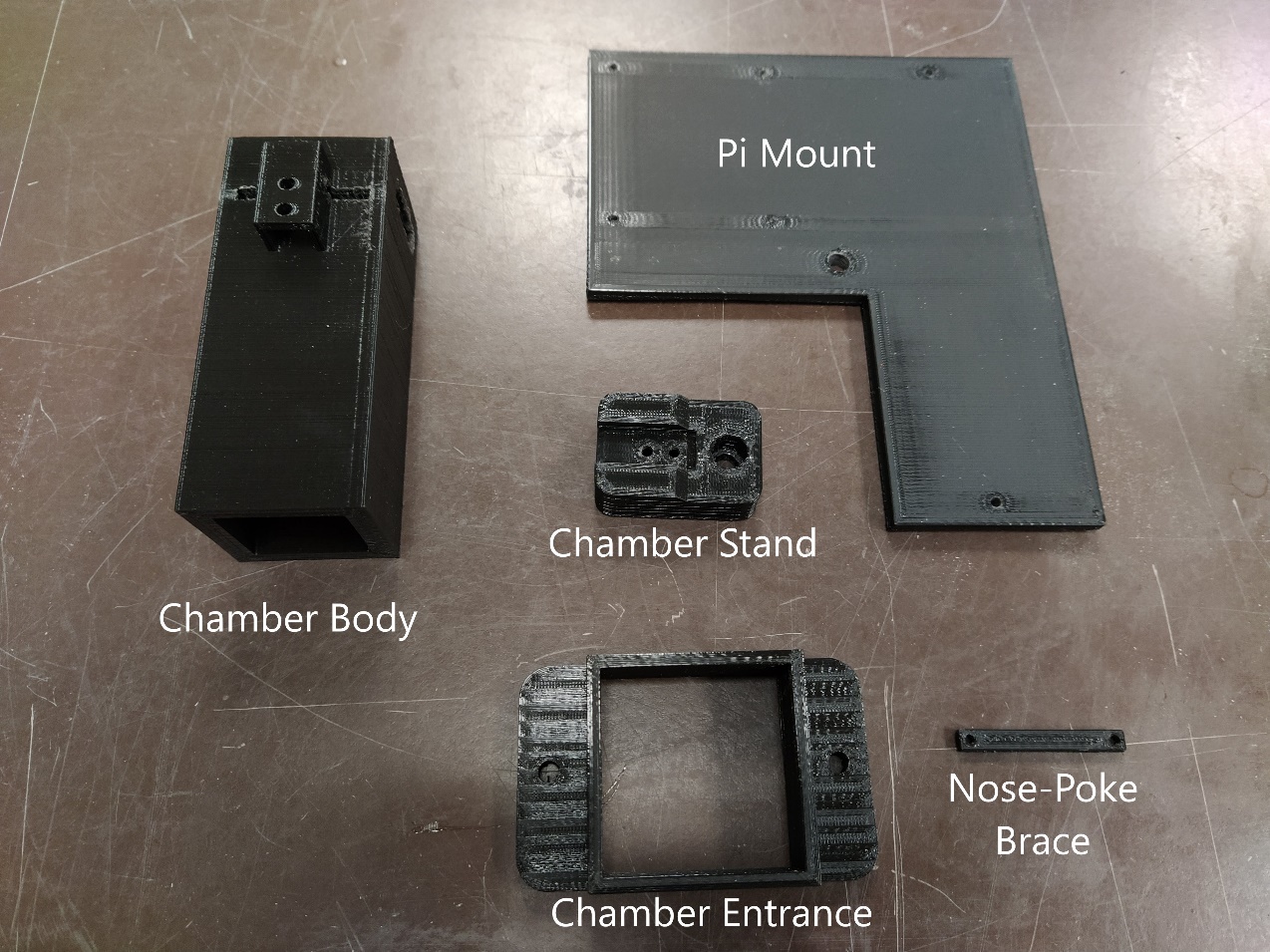 Using the 1/4-20 tap, tap the two cage mounting holes on the Chamber Entrance piece. Ensure that you tap them from the side that will sit flush against the cage.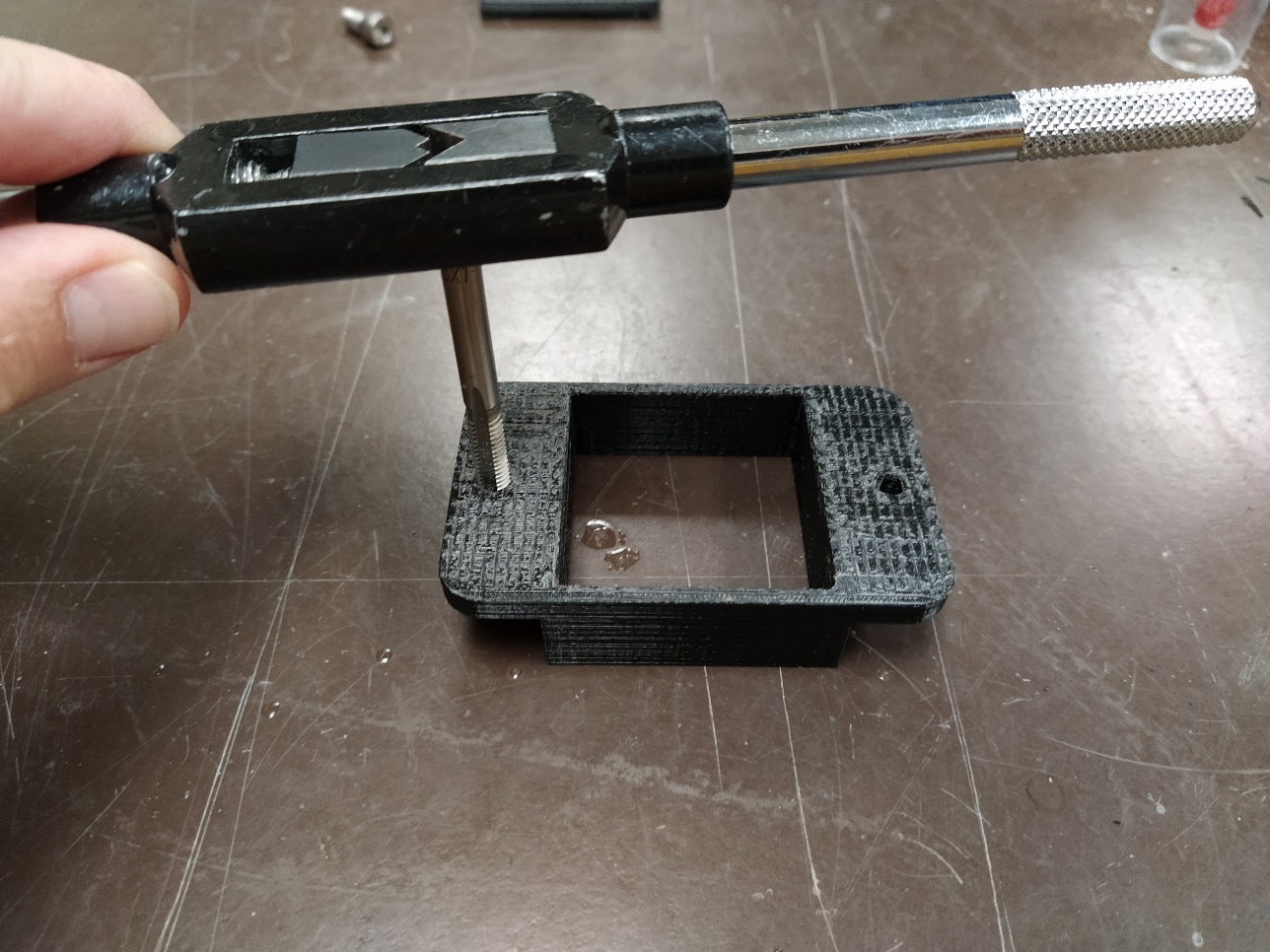 Using an M2 screw and the power drill, tap the two holes on top of the chamber body adjacent to the Nose-Poke piece slot. These screws will attach the small brace which holds the Nose-Poke piece in place. It’s helpful to hold the chamber in a vise while doing this to keep it in place. The reason for using the screws themselves to tap these holes instead of an M2 tap is that a tap tends to really tear up the PLA filament on small holes like this. 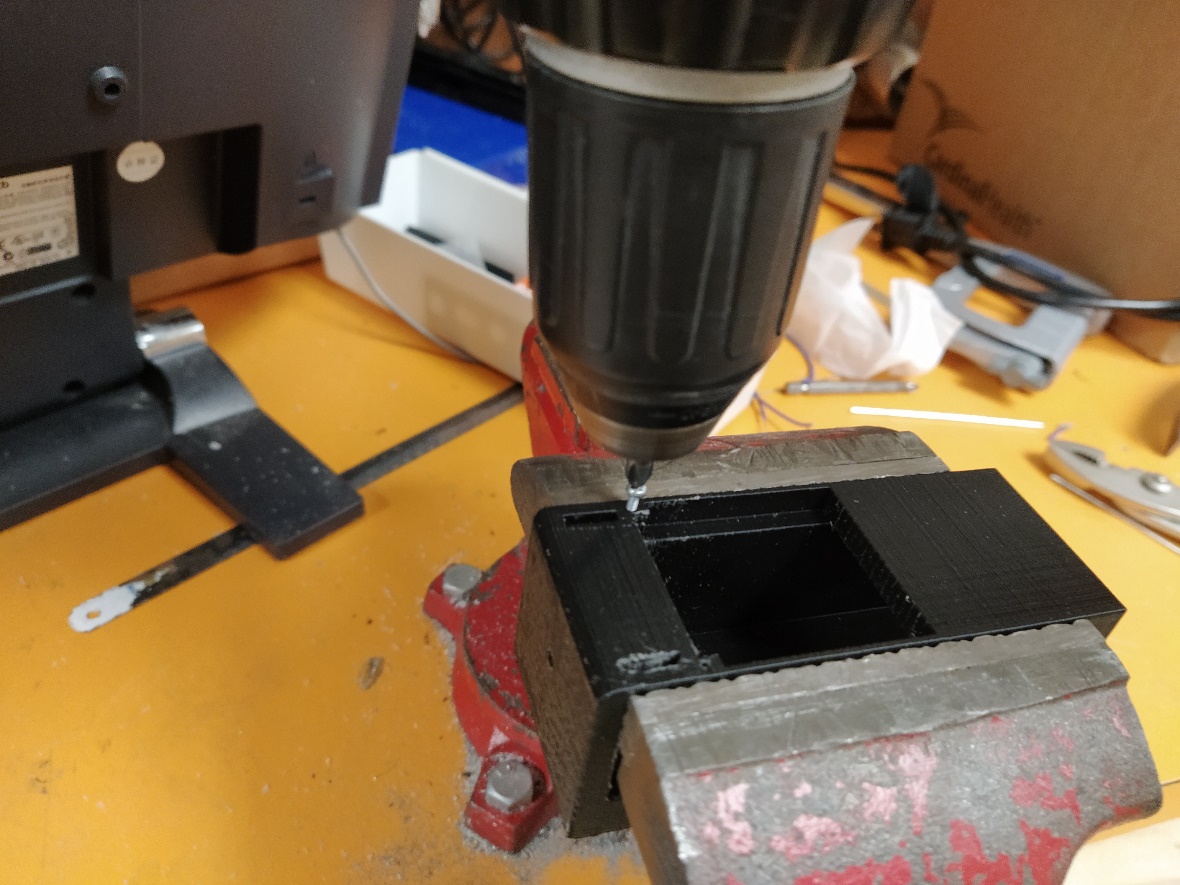 Using the same process, tap the four Raspberry Pi mounting holes on the Pi Mount piece with an M2 screw. Use an M3 screw to tap the two larger holes that will be used to mount the prototyping board.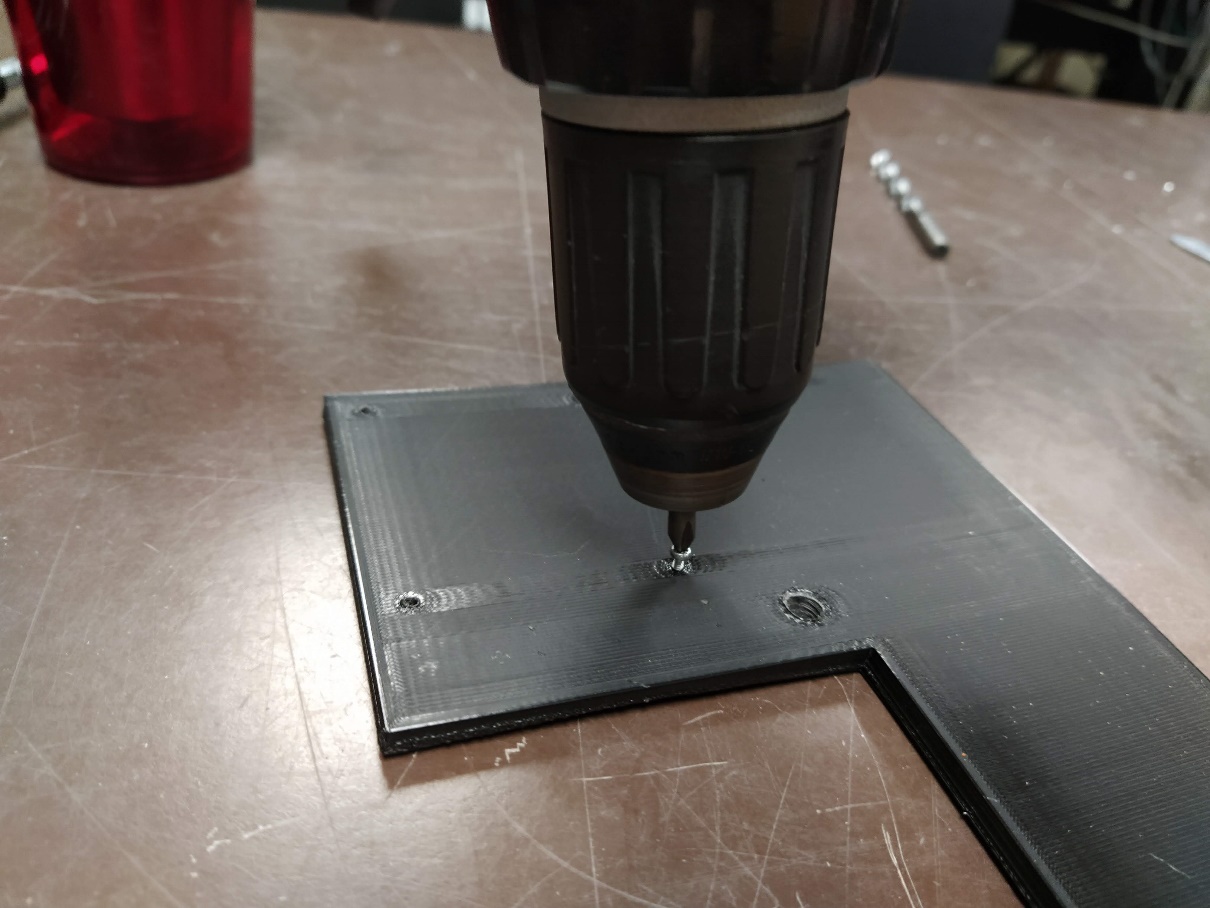 3.  Electronics3.1 – General NotesAll of the electronics and breakout boards used for this project are connected to a ‘Perma-Proto’ board, which is basically a breadboard that can be soldered onto. This is connected to the Raspberry Pi via a Pi Cobbler which connects the Pi I/O pins to headers on the prototyping board. To connect all peripherals to the Raspberry Pi, we use 6” female-male jumper wires that have been cut in half. The female half is soldered to the prototyping or breakout board, and the male side is soldered to the sensor/actuator. This setup allows the peripherals to be easily connected or disconnected from rest of the electronics, while also having a low risk of accidentally becoming unplugged. Connections are colour coded, so that peripherals can more easily be attached without tracing the wires back to the board. As you’re putting the board together, make sure that all plugs from sensors and motors connect to the same coloured connector on the board. Unfortunately, since there’s 17 connectors in this project and the jumper cables only come in 10 colours, there is some repetition of colours. When soldering to the breakout boards and drivers (i.e. the capacitive sensor breakout, L293D, load cell amplifier and EasyDriver), make sure you don’t leave the soldering iron pressed against the board for too long, as the heat from the iron can damage the chip.  A wiring diagram can be found on the PiDose OSF and Hackaday pages. For ease of assembly, we also include here a step-by-step guide for soldering the prototyping board, sensors, motor and solenoid.3.2 – Soldering the prototyping board and componentsCut female headers to the correct size using the wire cutters. You will need two 20-pin headers, a 13-pin header and a 7-pin header. The 20-pin headers will connect to the Raspberry Pi via the Pi Cobbler, and the 13- and 7-pin headers will connect to the capacitive sensor breakout. Cut the header strip in the middle of the pin next to the last one you need (e.g. in the middle of the 21st pin to make a 20-pin header), and then file down whatever plastic is left on the end so that none sticks out.Solder these headers to the prototyping board as shown, ensuring that they sit flush against the board and don’t lean significantly one way or the other. To accomplish this, try using a pair of pliers to bend the two pins at each end of the header flat against the bottom of the board in opposite directions and perpendicular to the header. This will ensure that the header stays in position while you’re soldering. Solder these two end pins first and if it’s not flat, de-solder them and try again. 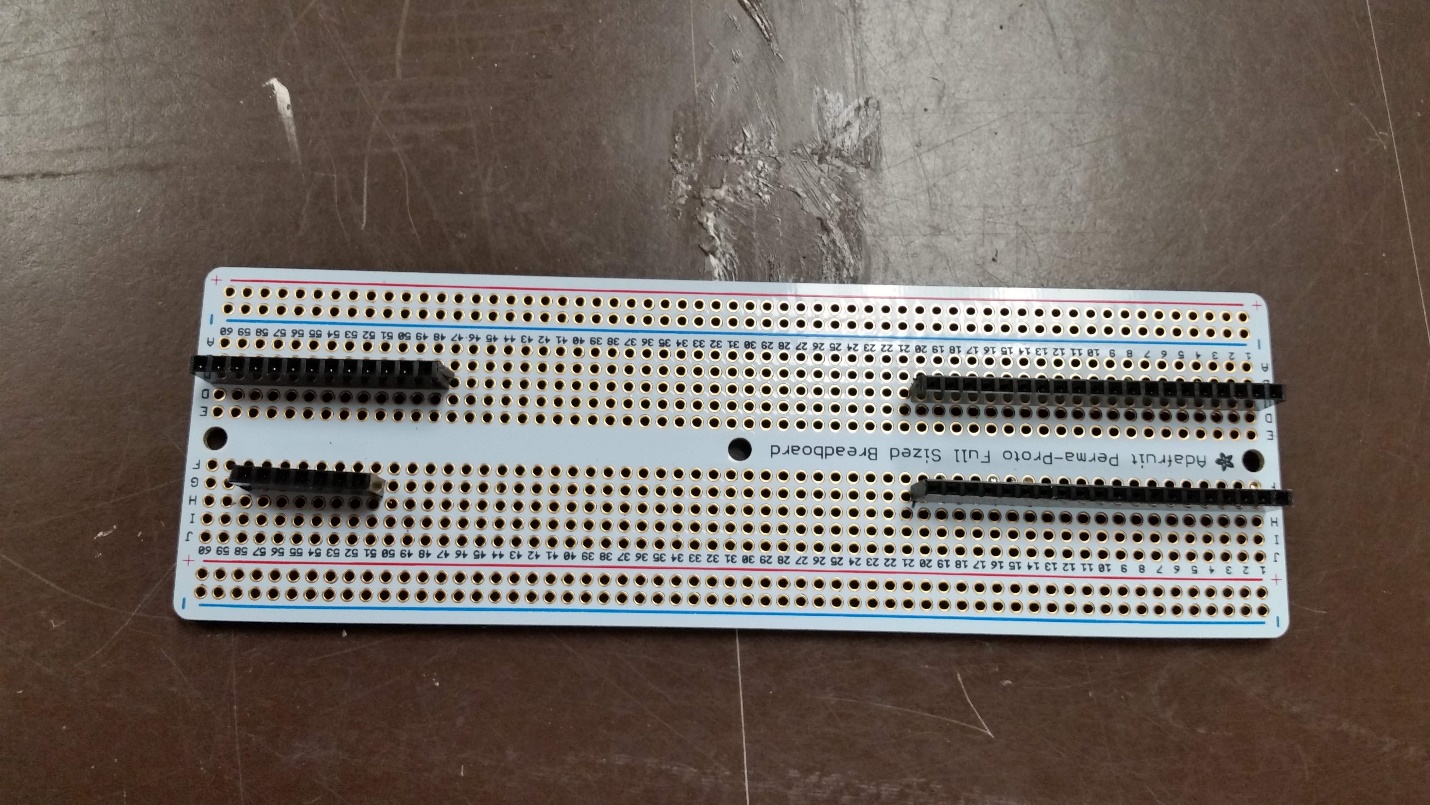 Cut the strip of male headers that comes with the capacitive touch sensor board to size (13- and 7-pins) and solder these to the breakout as shown.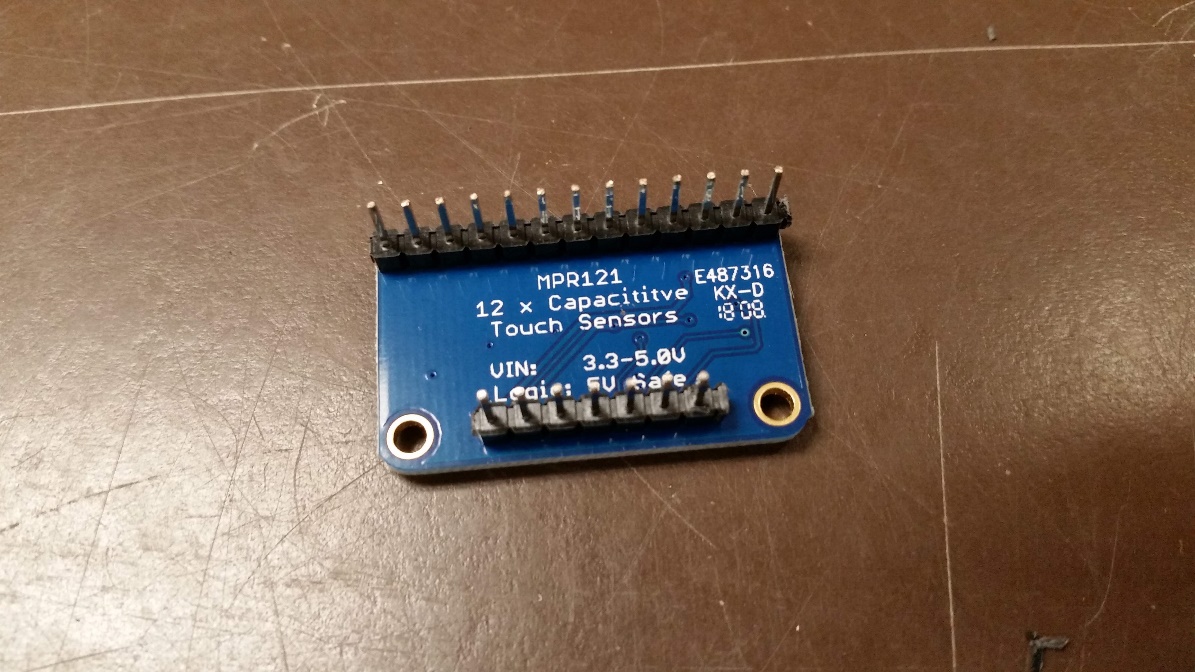 To ensure that all headers are mounted correctly, make sure that the capacitive sensor breakout fits into the headers you soldered on the prototyping board. You can do the same thing with the Pi Cobbler to ensure that the 20-pin headers are mounted correctly.Solder the L293D to the board as shown. Ensure that the little semi-circle indentation is pointing towards the headers for the capacitive touch sensor breakout.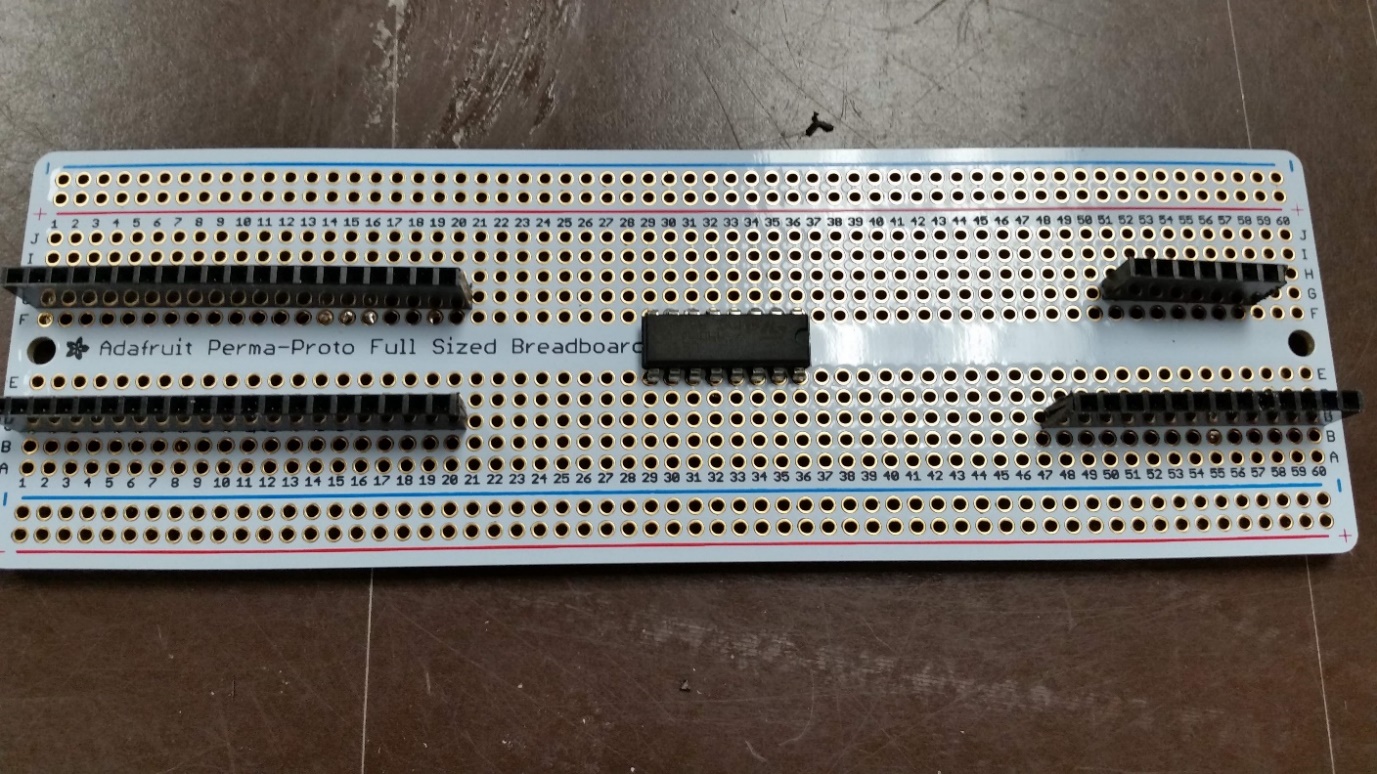 Solder power (red) and ground (black) wires to the two power rails as shown. The rail towards the bottom of the picture will be 12V powered by an external supply, while the rail at the top of the picture is 5V supplied through the Pi.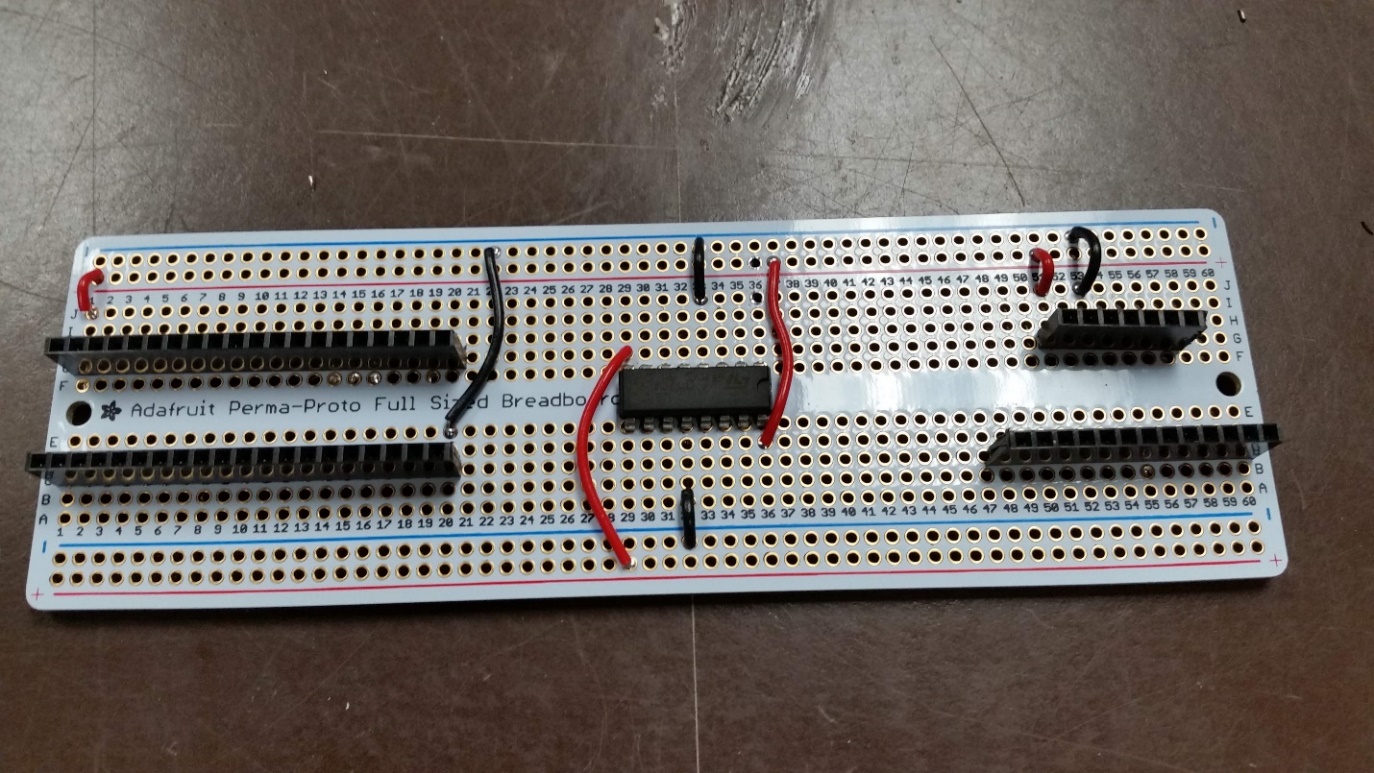 Solder two short pieces of wire to the end of the 12V rail closest to the headers for the Pi. These will attach to the 2.1mm female DC barrel jack for the 12V power supply.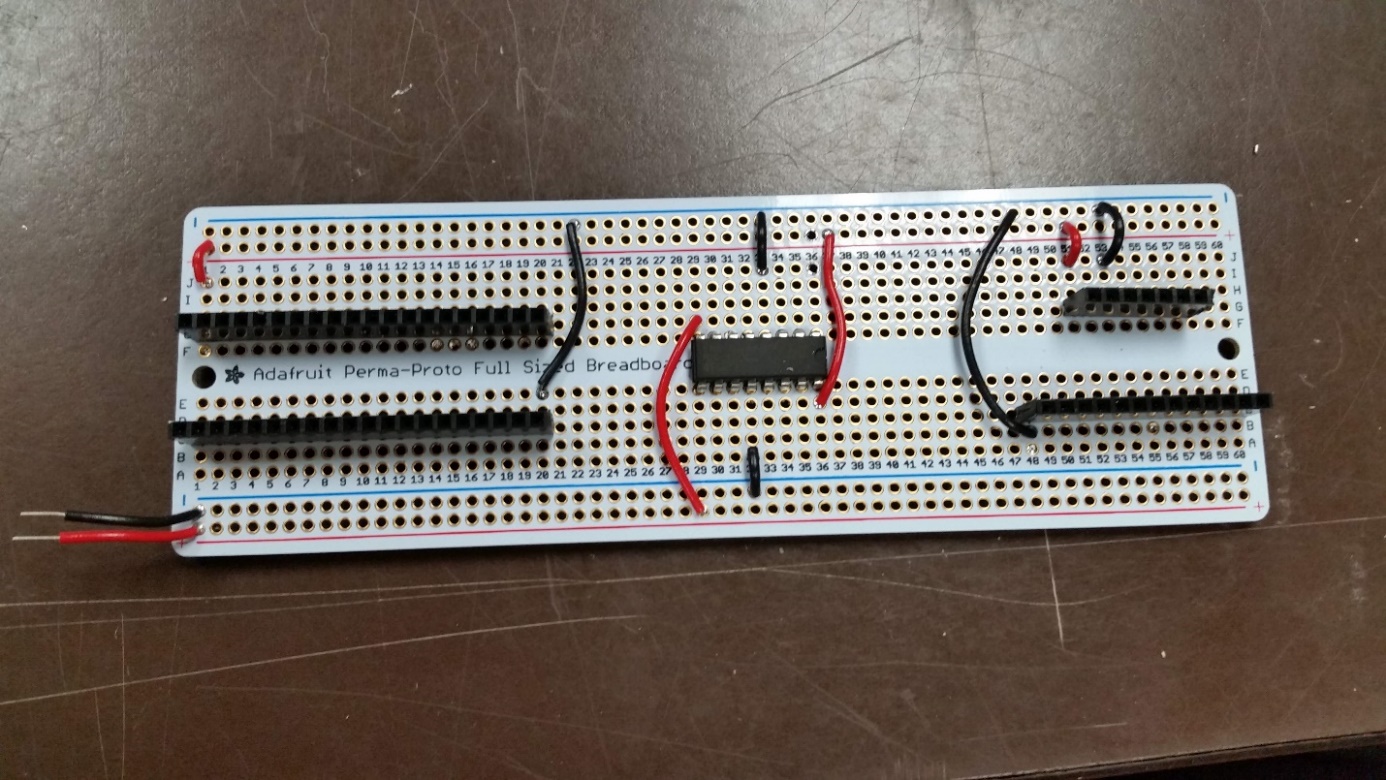 Solder the I/O wires from the Raspberry Pi to the L293D and capacitive sensor board as shown. Refer to the wiring diagram as needed.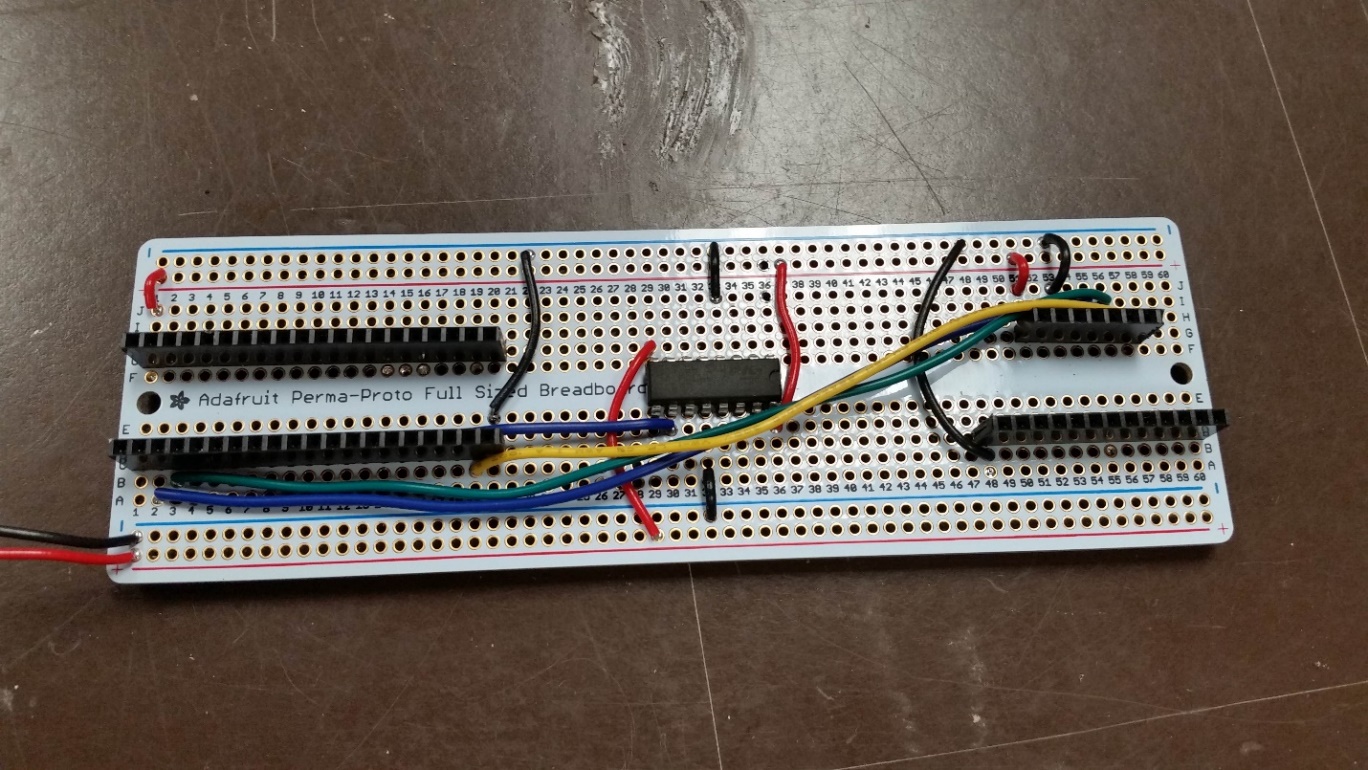 Prepare the wires shown here for connecting the load cell to its breakout board. Get four jumper wires (red, white, green and black), cut them in half and strip off a small amount (5 mm) of insulation from the exposed ends. Also prepare 4 small pieces of wire (~5cm) in the same colours. Very carefully strip the insulation off the end of the load cell wires. I found a razor blade worked best for this, as my wire strippers didn’t have a small enough setting.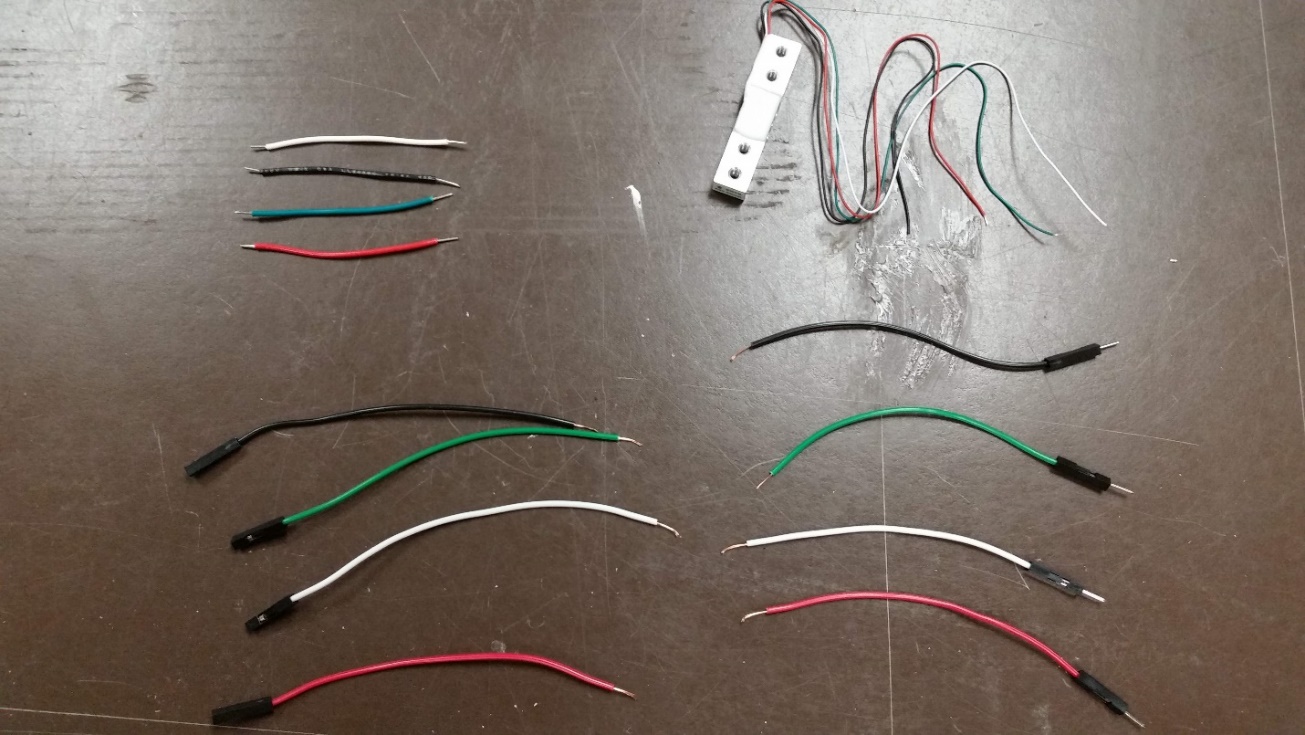 Solder the male ends of the jumpers onto the load cell wires. Applying some flux to the wire first makes this a lot easier. Make sure to slide a short piece of shrink tubing onto the jumper wire before soldering. After soldering, move the shrink tubing over the soldered connection and use a lighter or the shaft of the soldering iron to shrink it tight to the wires. Repeat the process for the female ends of the jumper wires and the four pieces of wire.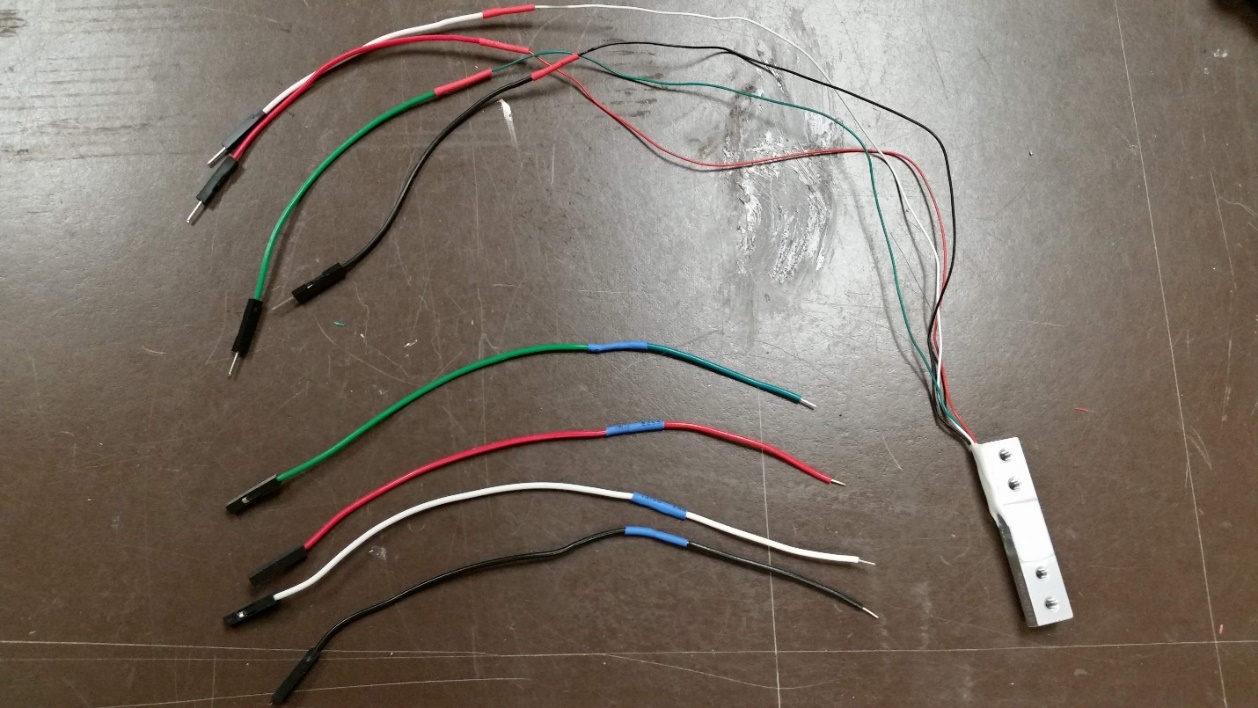 Solder the female connectors to the load cell amplifier board.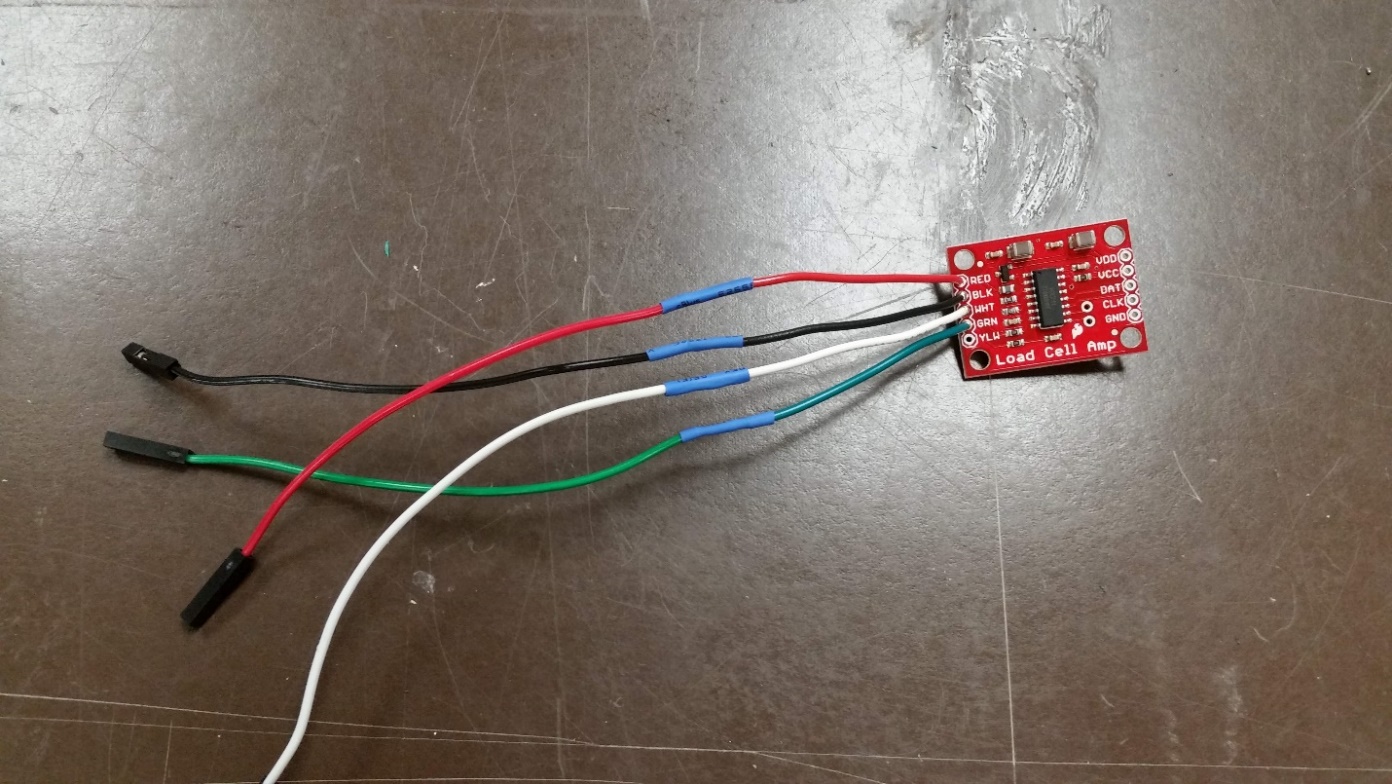 Solder the two 5V voltage connections, the ground and the two I/O connections on the load cell amplifier board to the prototyping board. The DAT pin connects to row 6 and the CLK pin to row 8, both on the 12V side of the prototyping board.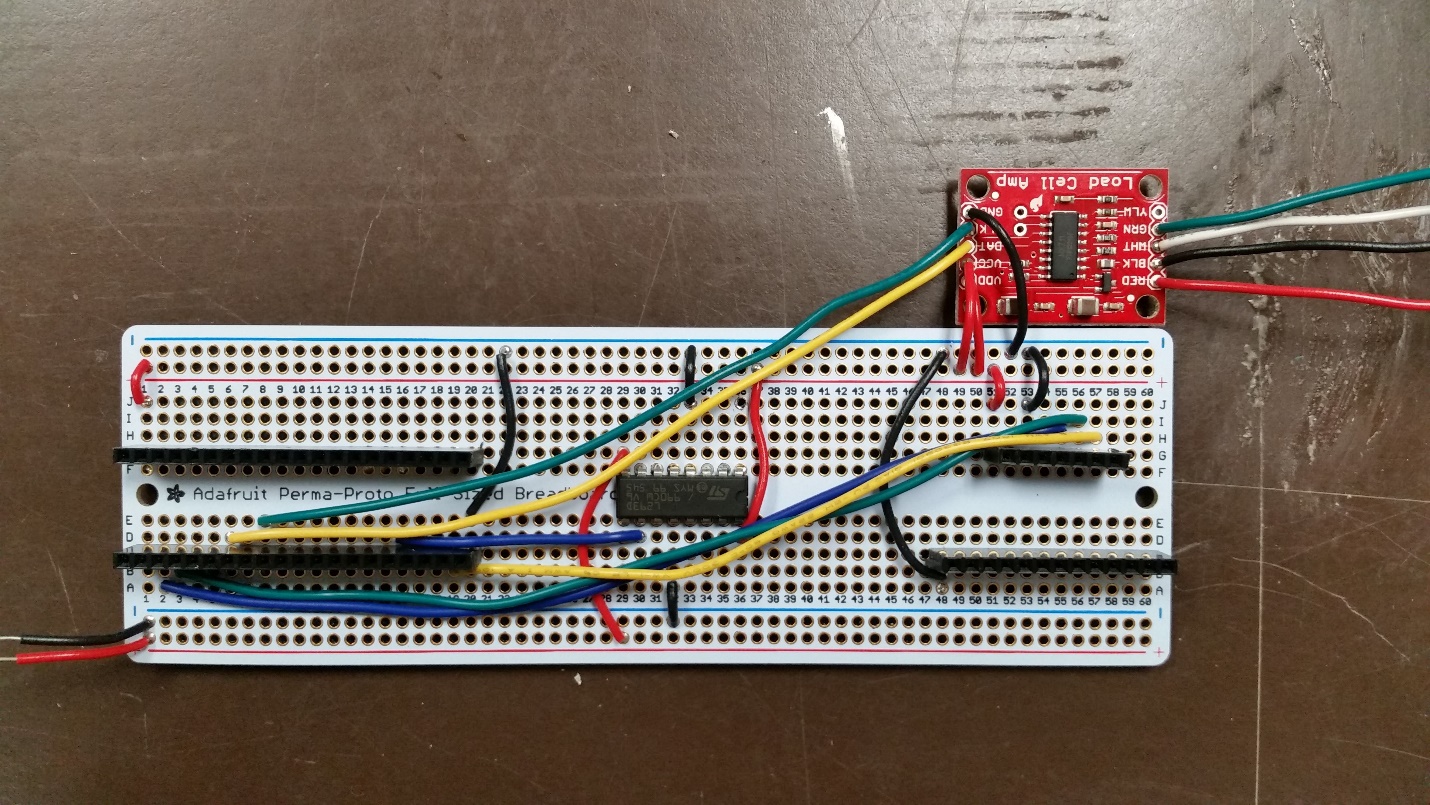 Prep four female-male jumpers in the colours shown below and four 5cm pieces of wire for connecting the NEMA17 motor (for the syringe pump).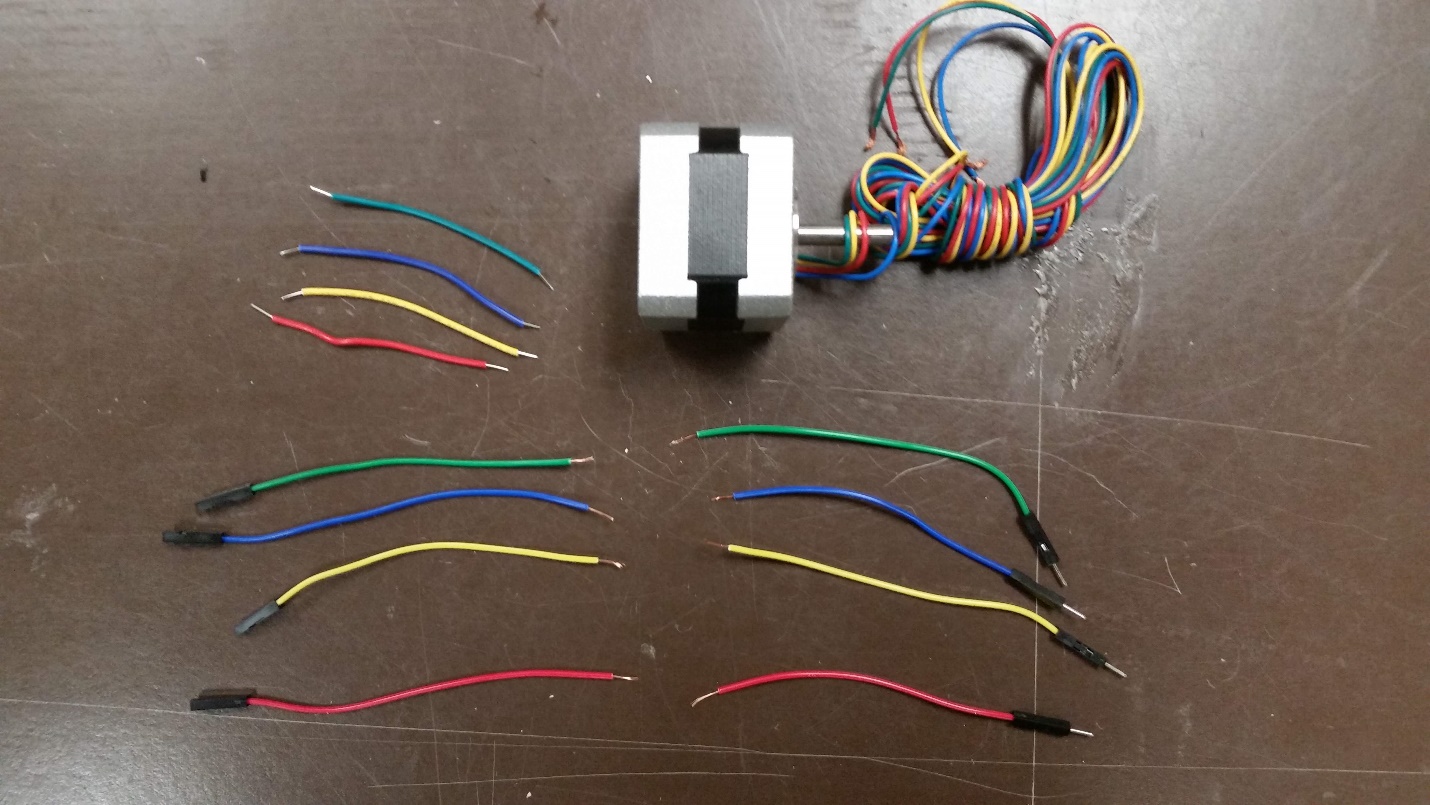 Solder the wires and apply shrink tubing.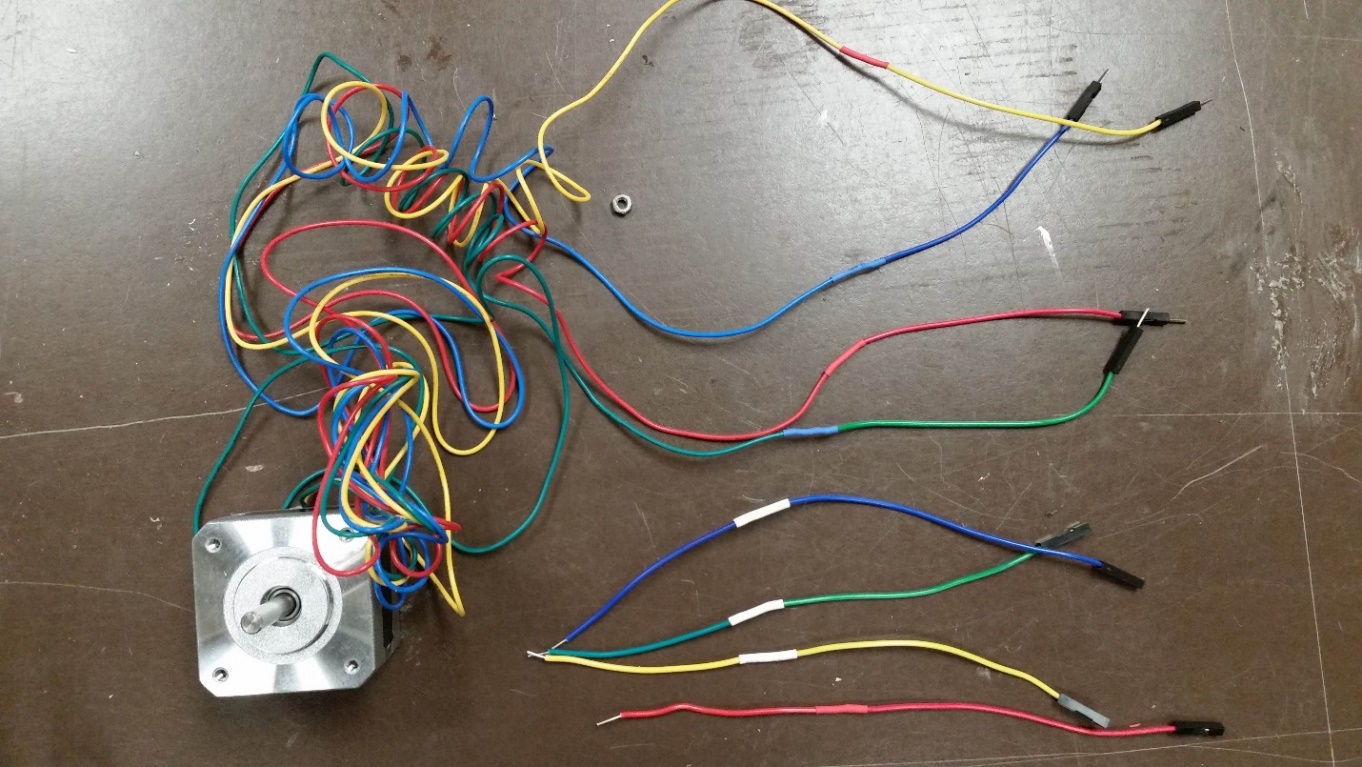 Solder the four female connectors to the EasyDriver stepper motor breakout.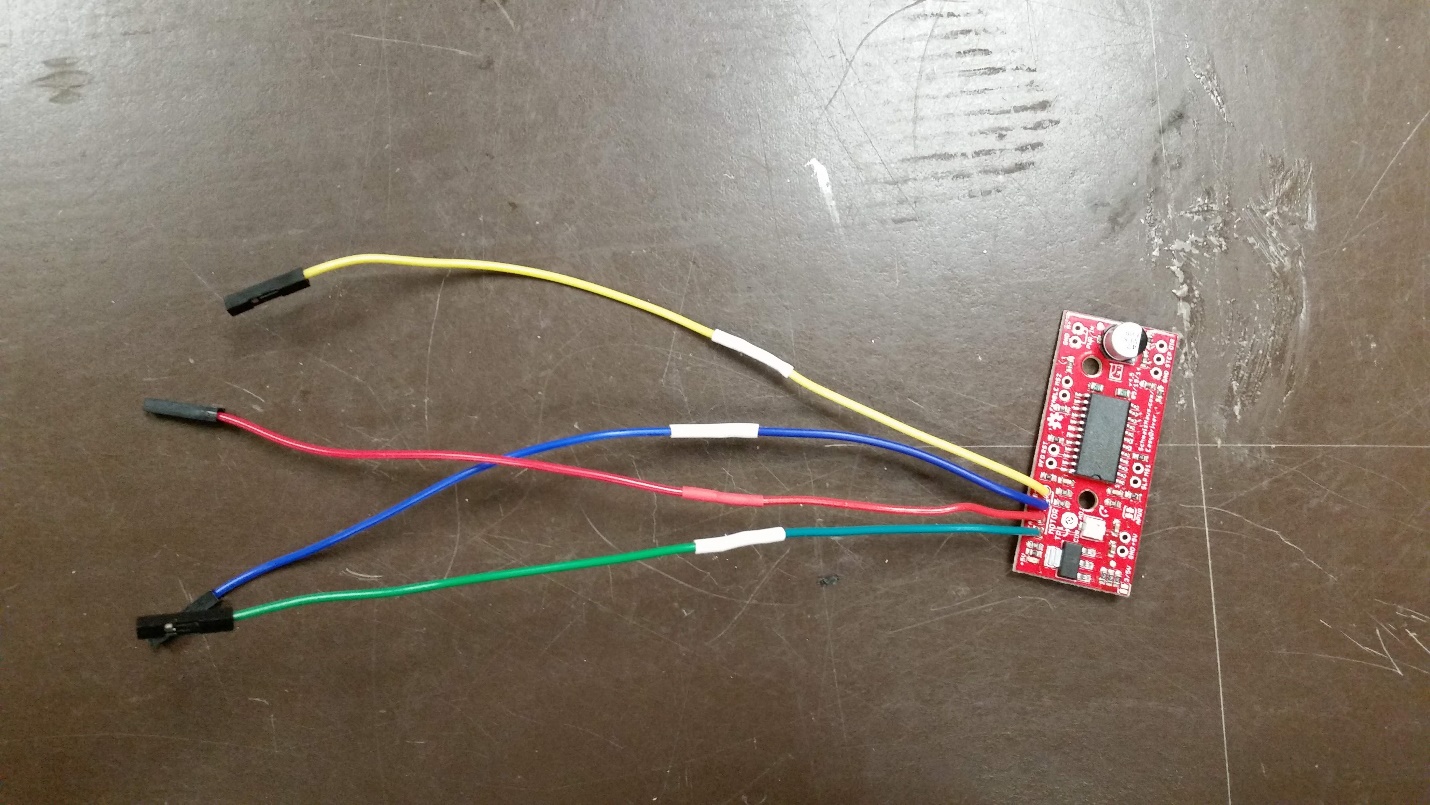 Solder two 2.2kΩ resistors onto the board as shown (from row 16 and 18 on the 5V side to ground).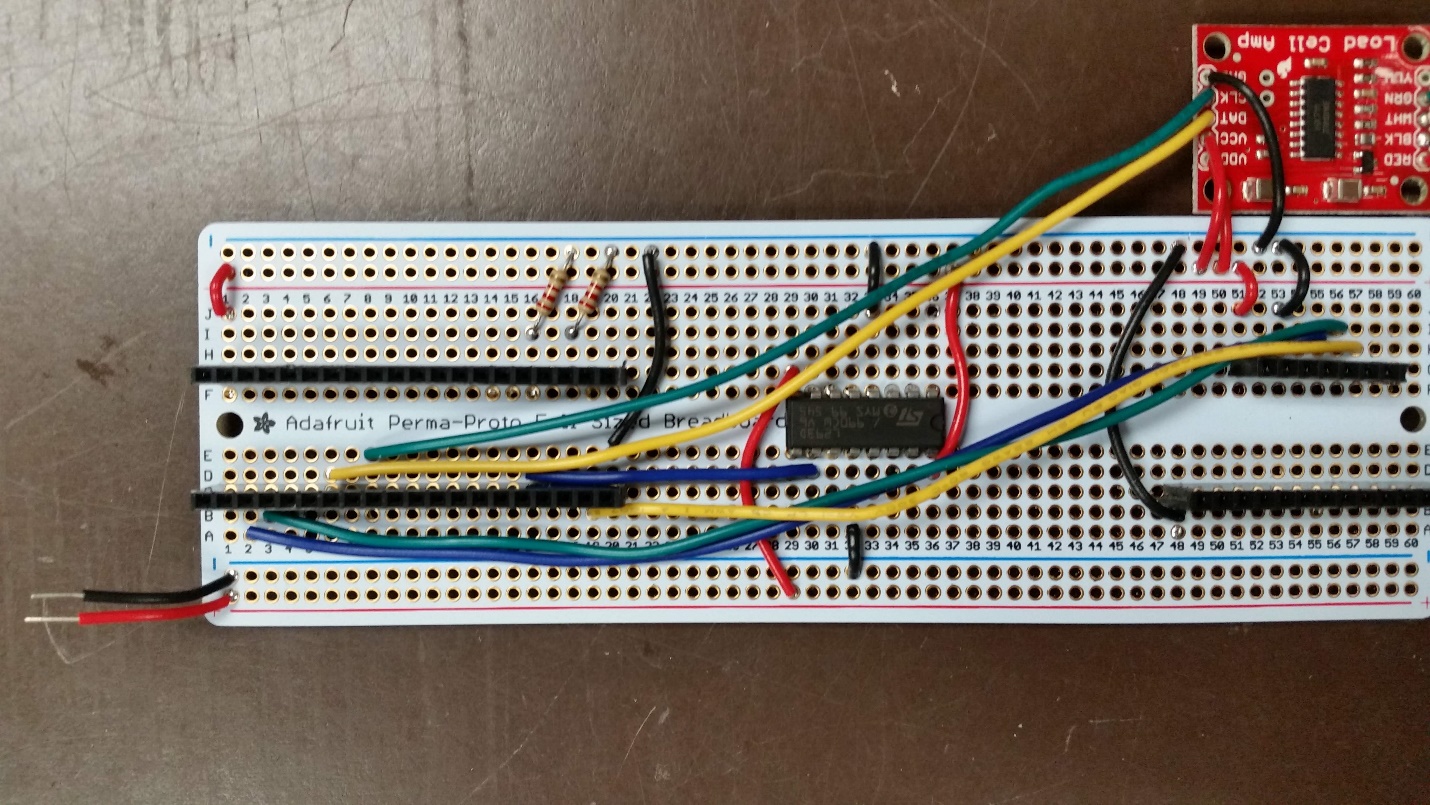 Solder the EasyDriver board to the 12V power rail, the ground on both rails and the stepper motor output pins on the prototyping board as shown. The STEP pin connects to row 16 and the DIR pin to row 18, both on the 5V side and next to the resistors.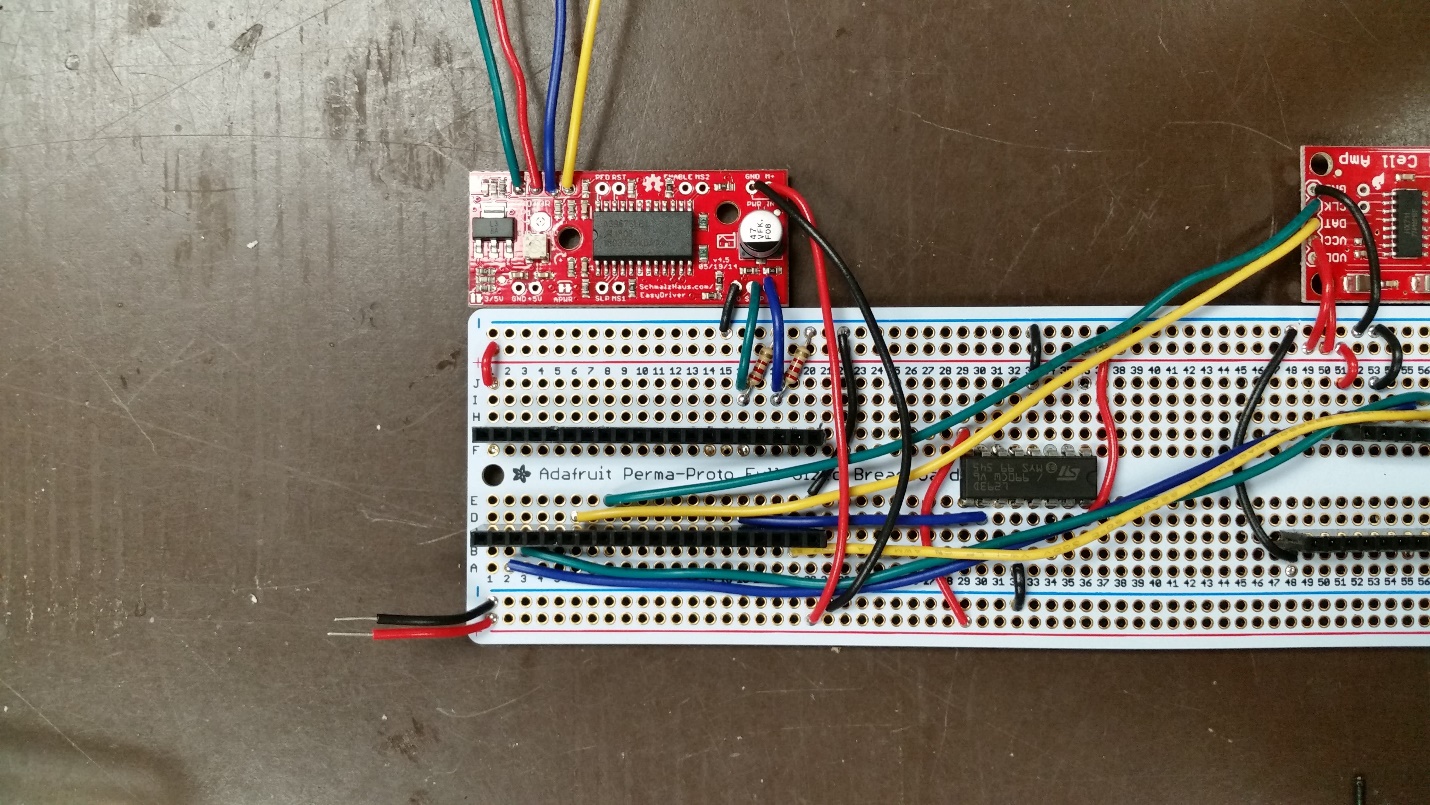 Cut 6 female-male jumper wires in half and strip insulation off the ends. Cut 12 pieces of wire in the colours shown below to ~15cm and strip the ends. 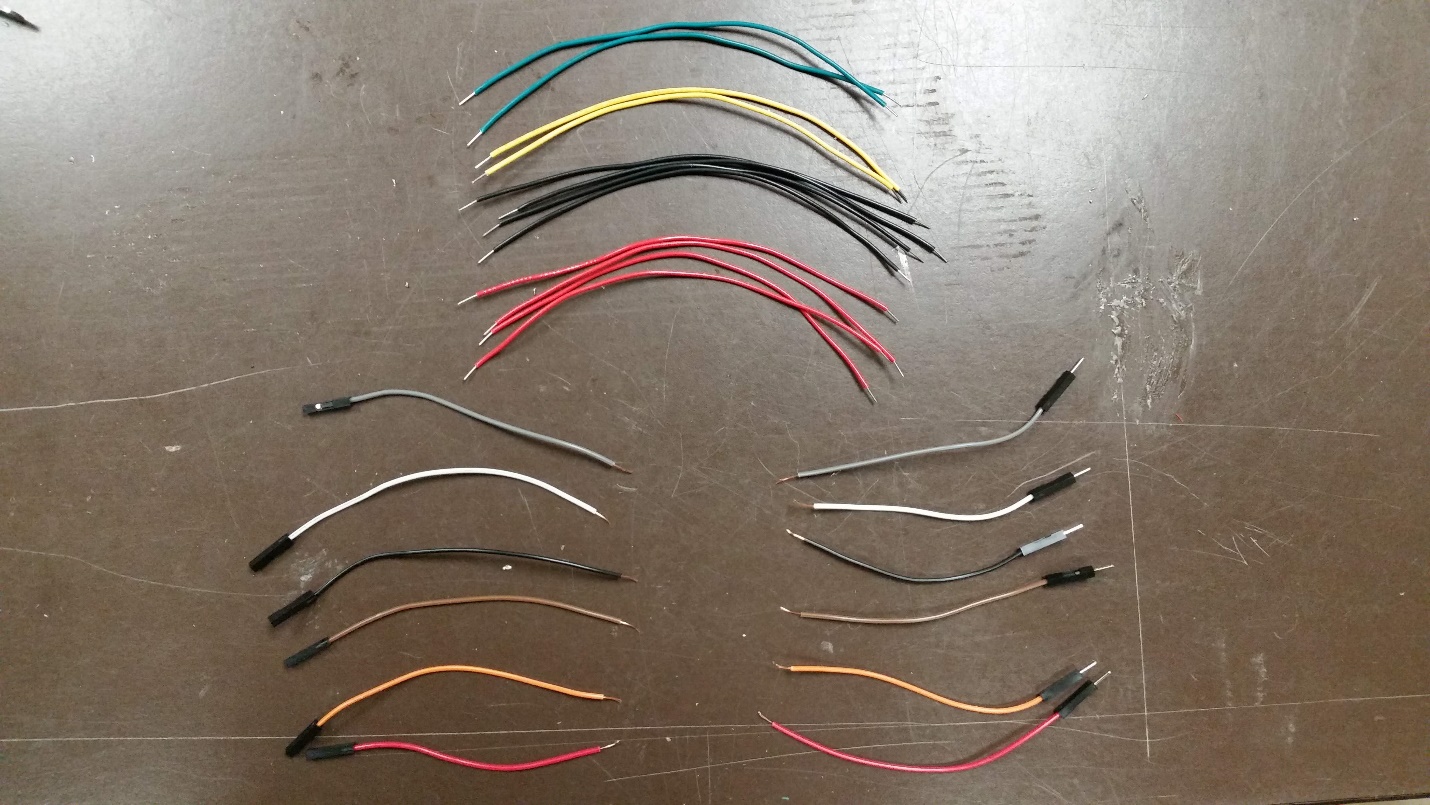 Solder the male and female sides of the jumper wires to the 22AWG wire as shown. The exact colours of the jumper wires are not critical, but make sure that each half is paired up with the same colour of solid-core wire.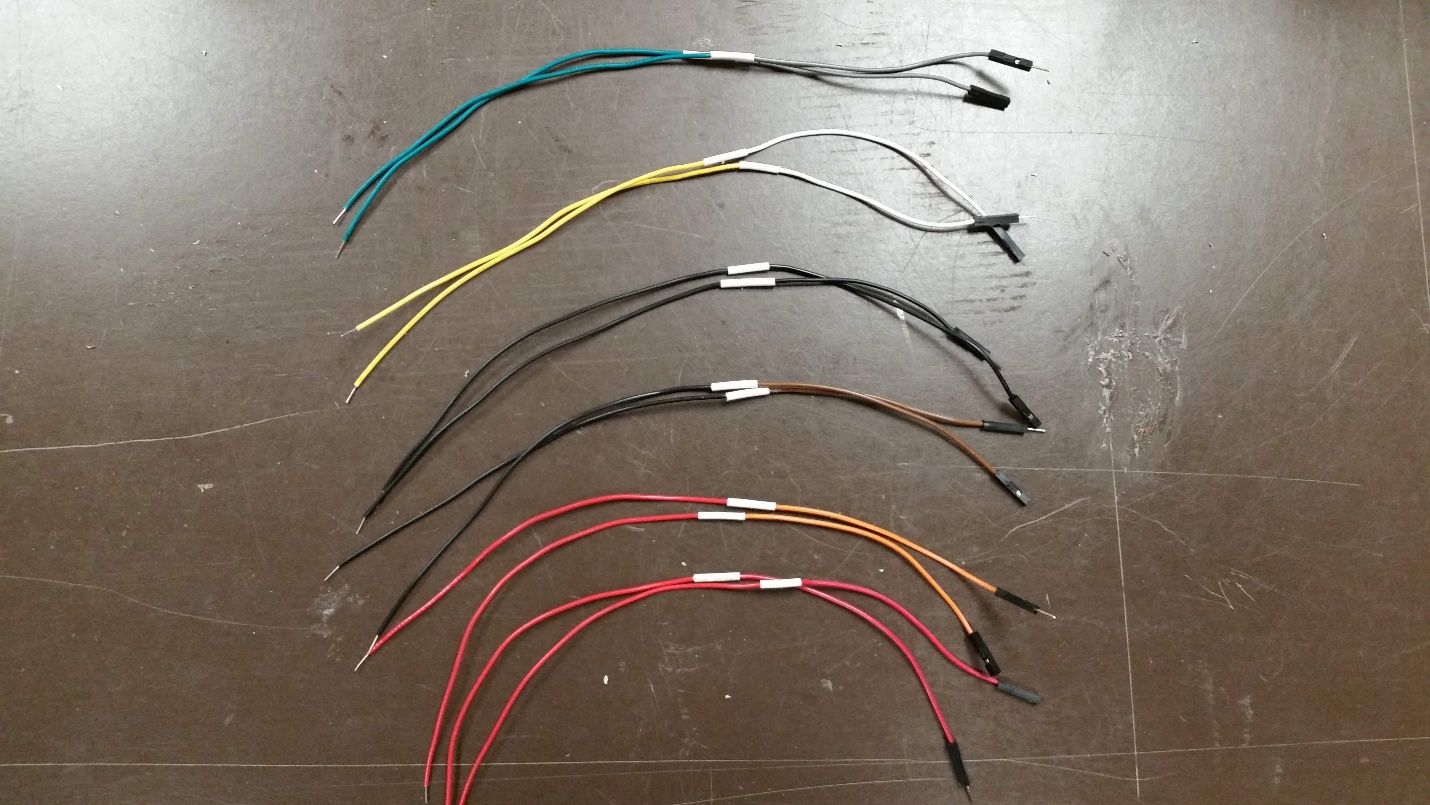 Prep the RFID breakout board by taking two of the 2mm 10-pin headers and cutting them to 7 and 5 pins. Use pliers to pull out the second to last pin on the 7-pin header. 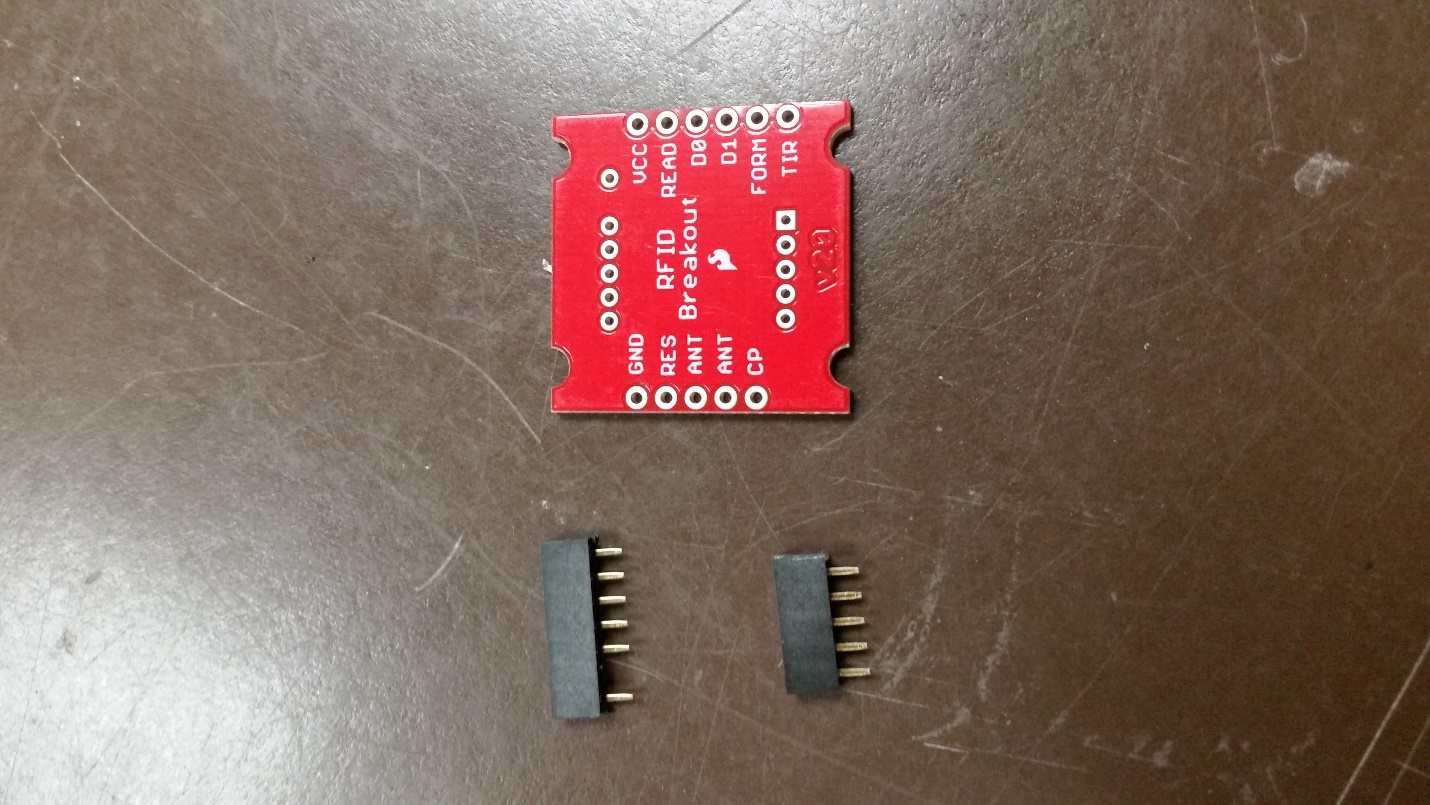 Solder the two headers to the board as shown. Ensure that the side of the board that says ‘RFID Breakout’ is facing in the same direction as the headers.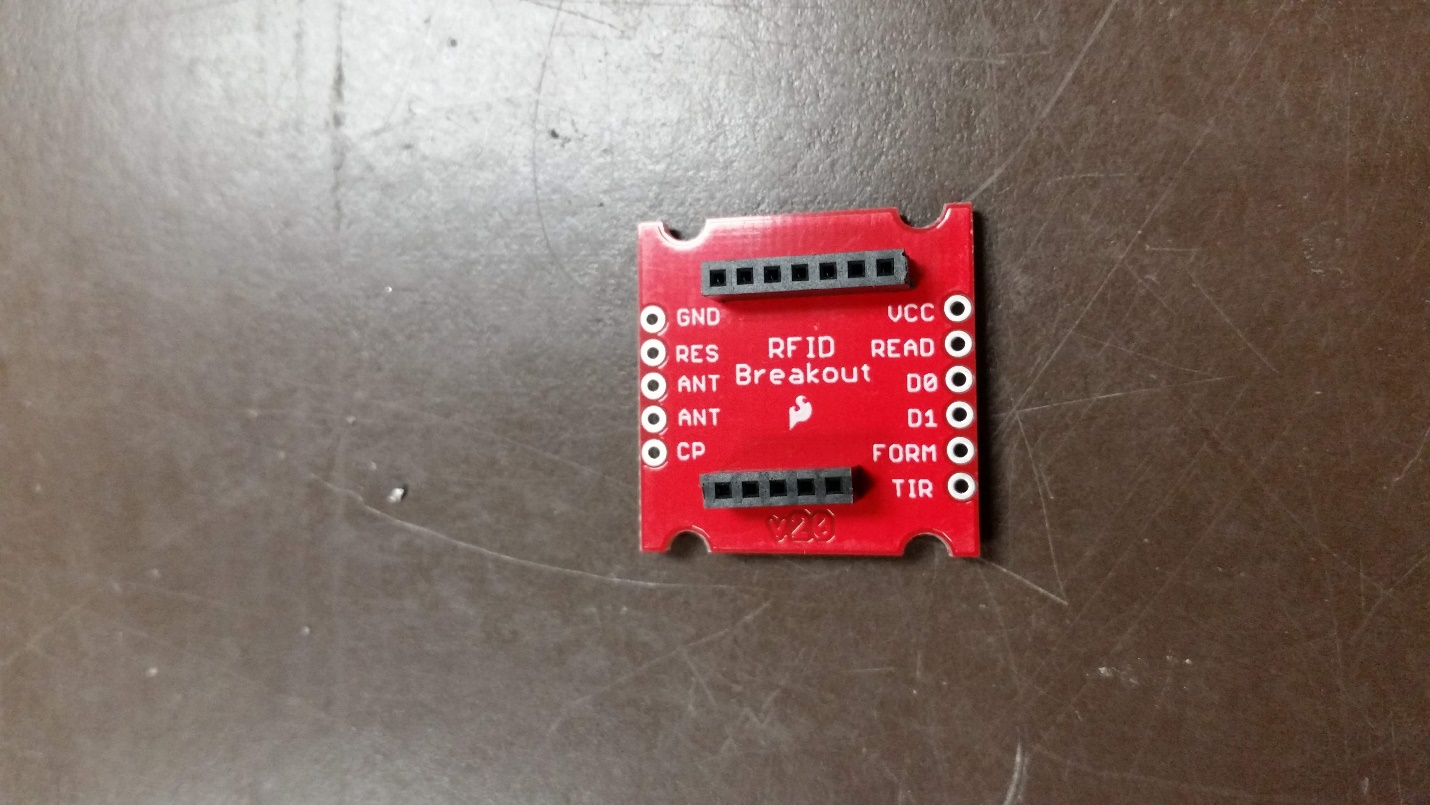 Solder the male ends of the 6 jumper wires to the RFID breakout (on the side that says ‘Sparkfun’). Solder the two red wires to the RES and VCC pins (these will connect to 5V), the two black wires to GND and FORM (these connect to ground) and the other two wires to D0 and TIR.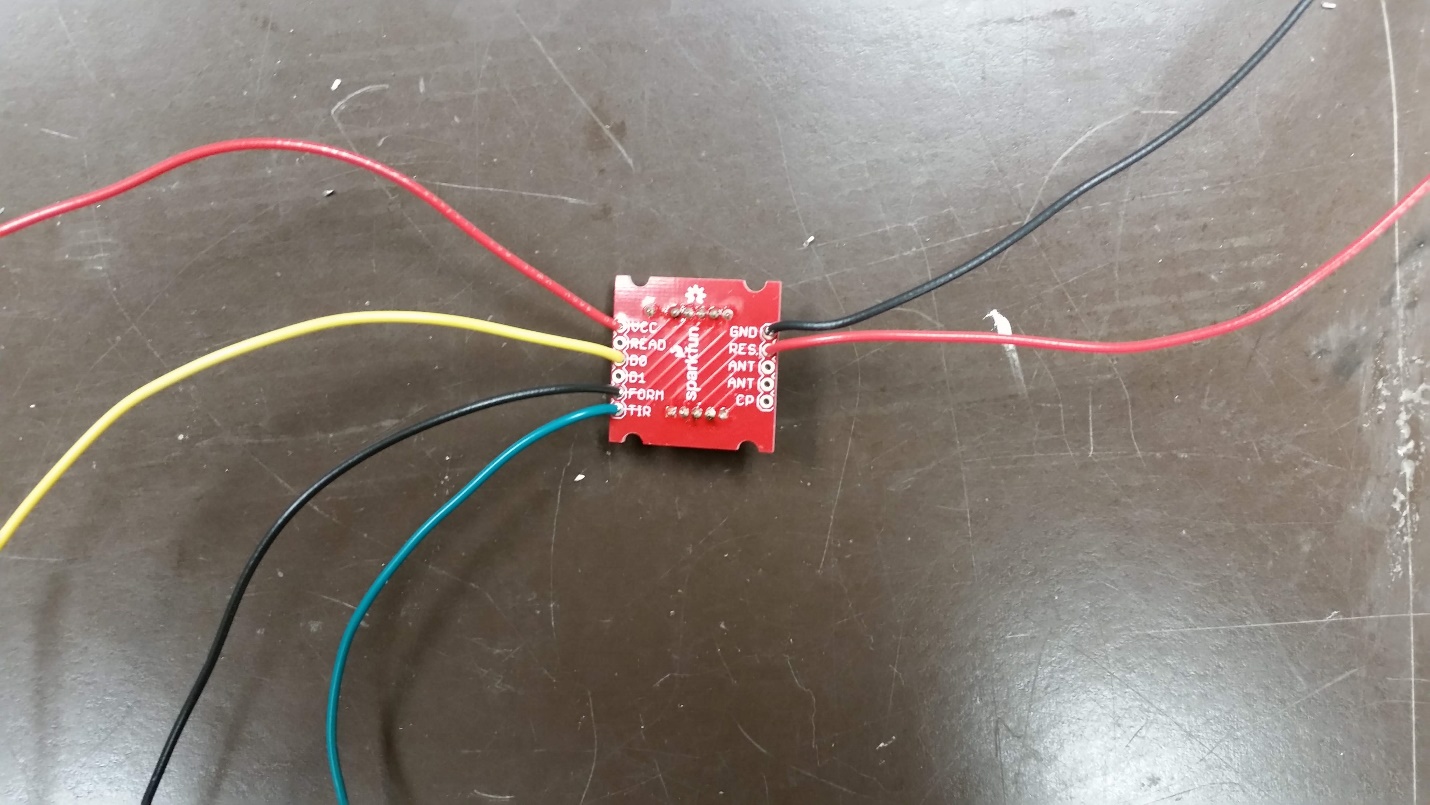 Solder the female ends of the logic and data wires (TIR and D0) to the prototyping board. Ensure that these are paired up properly colour-wise with their male halves on the RFID breakout. The D0 wire connects to row 5 on the 5V side and the TIR wire connects to row 7 on the 12V side.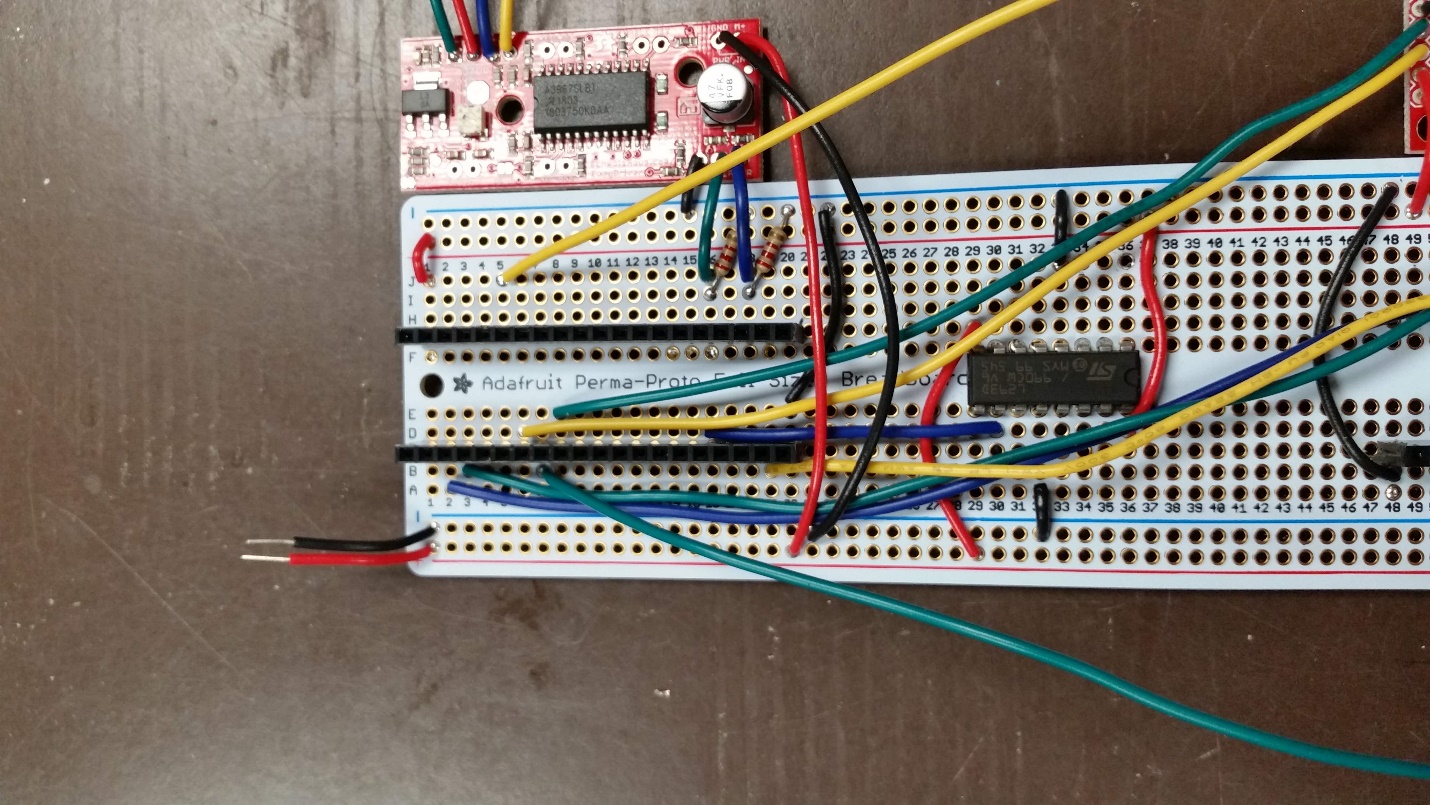 Solder the two red female wires to the 5V rail and the two black female wires to ground. The exact position of these connections doesn’t matter, just wherever there is room on the rail. These connect to the remaining four wires on the RFID breakout.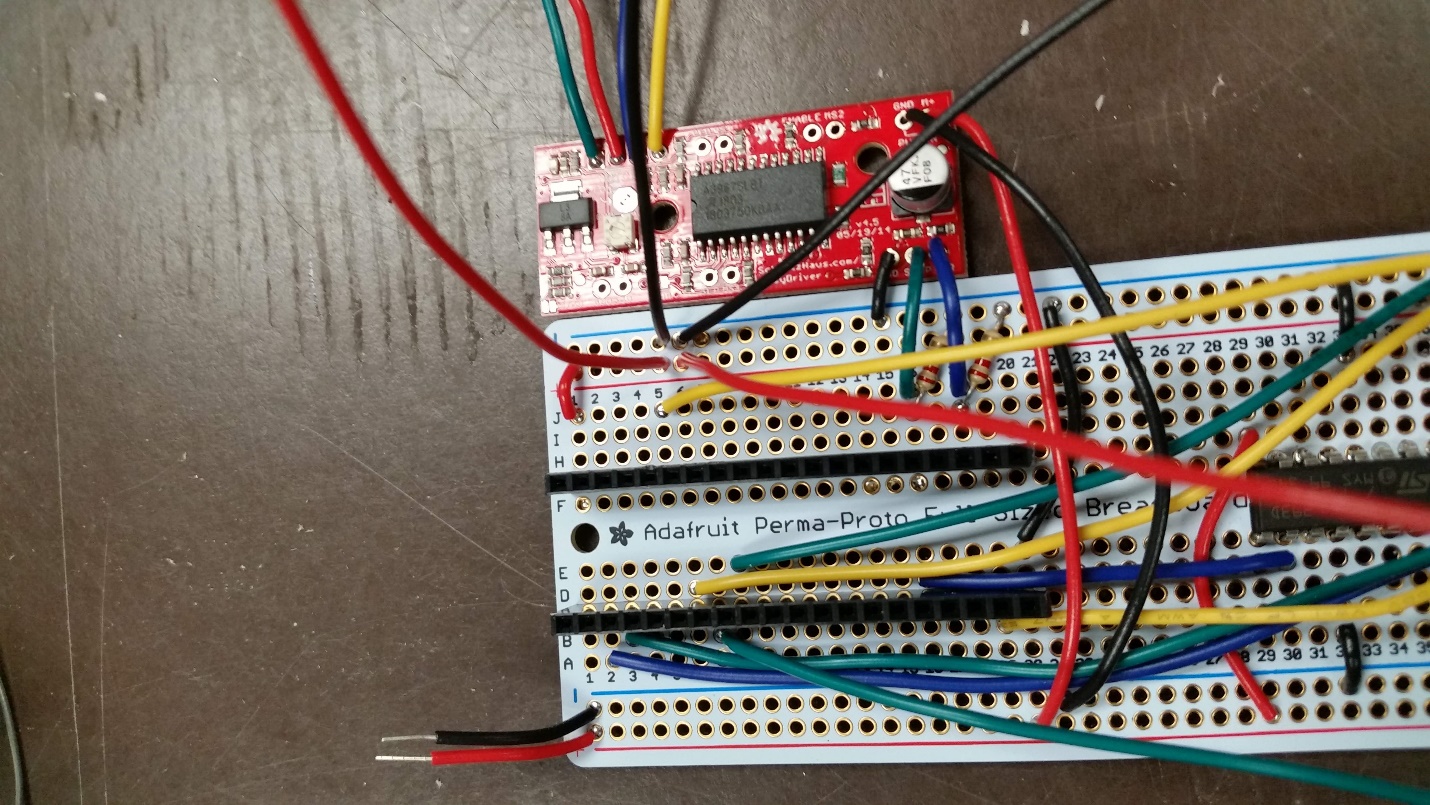 Prep two pieces of wire (~15cm) and two female-male jumpers as shown for connecting the solenoid valve to the prototyping board. The direction of connection of the solenoid valve to the L293D doesn’t matter, so you can use the same colour for both of these wires. Solder the female ends onto the wire, and the male ends onto the leads of the solenoid valve (applying shrink tubing).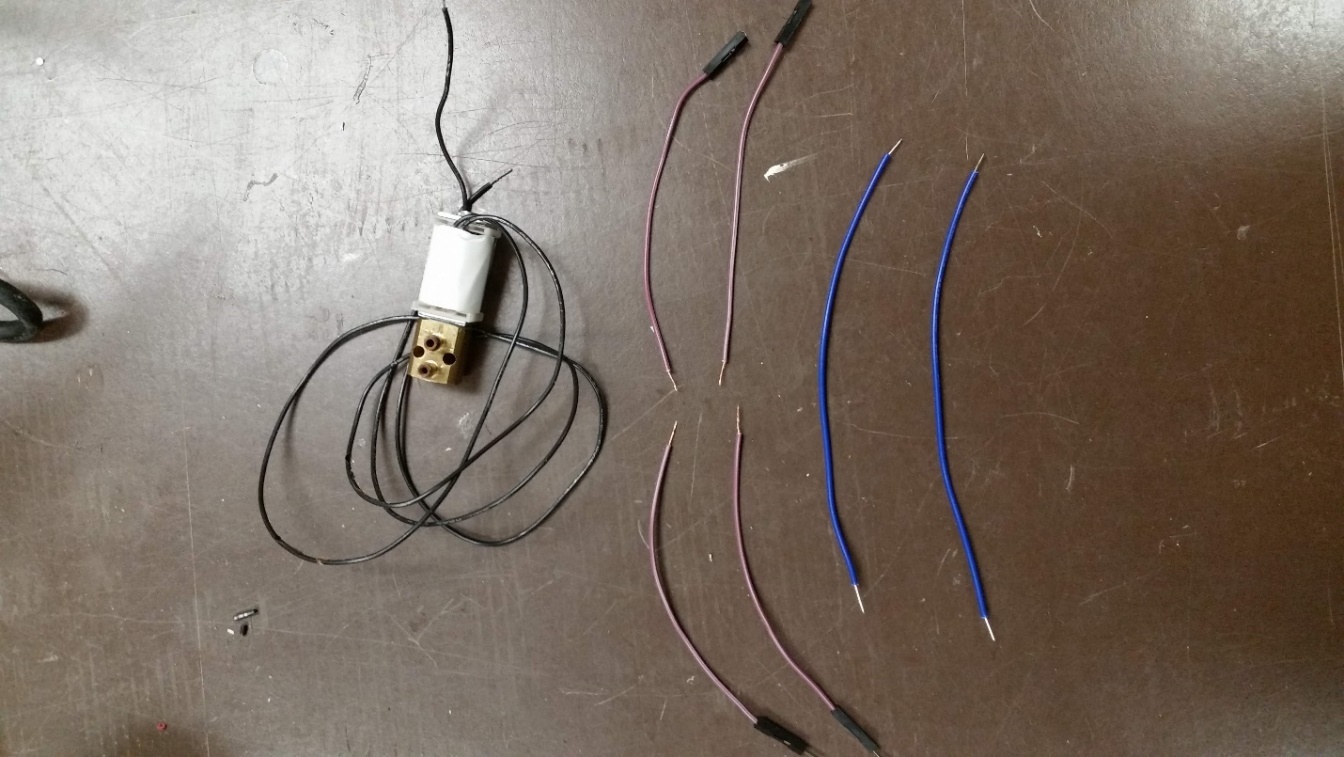 Solder the two female connector wires into the prototyping board (Row 31 and 34 on the 12V side).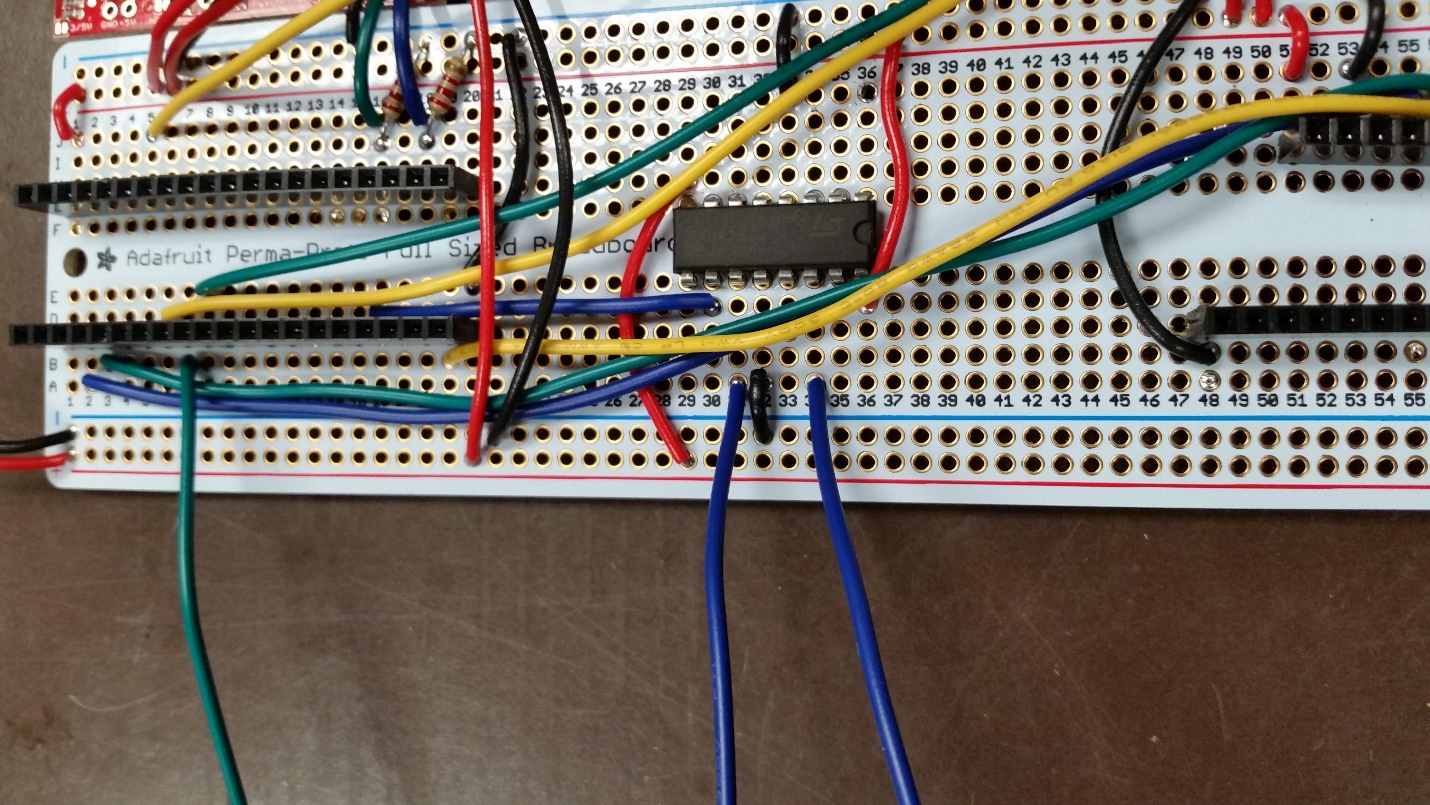 Prep one female-male jumper, a 10cm piece of solid-core wire and a good length (~30cm) of stranded wire. These will be used to connect the spout to the capacitive sensor board. Solder the solid-core wire to the female end of the jumper wire and apply shrink tubing. Set aside the stranded wire and male end of the jumper wire for now.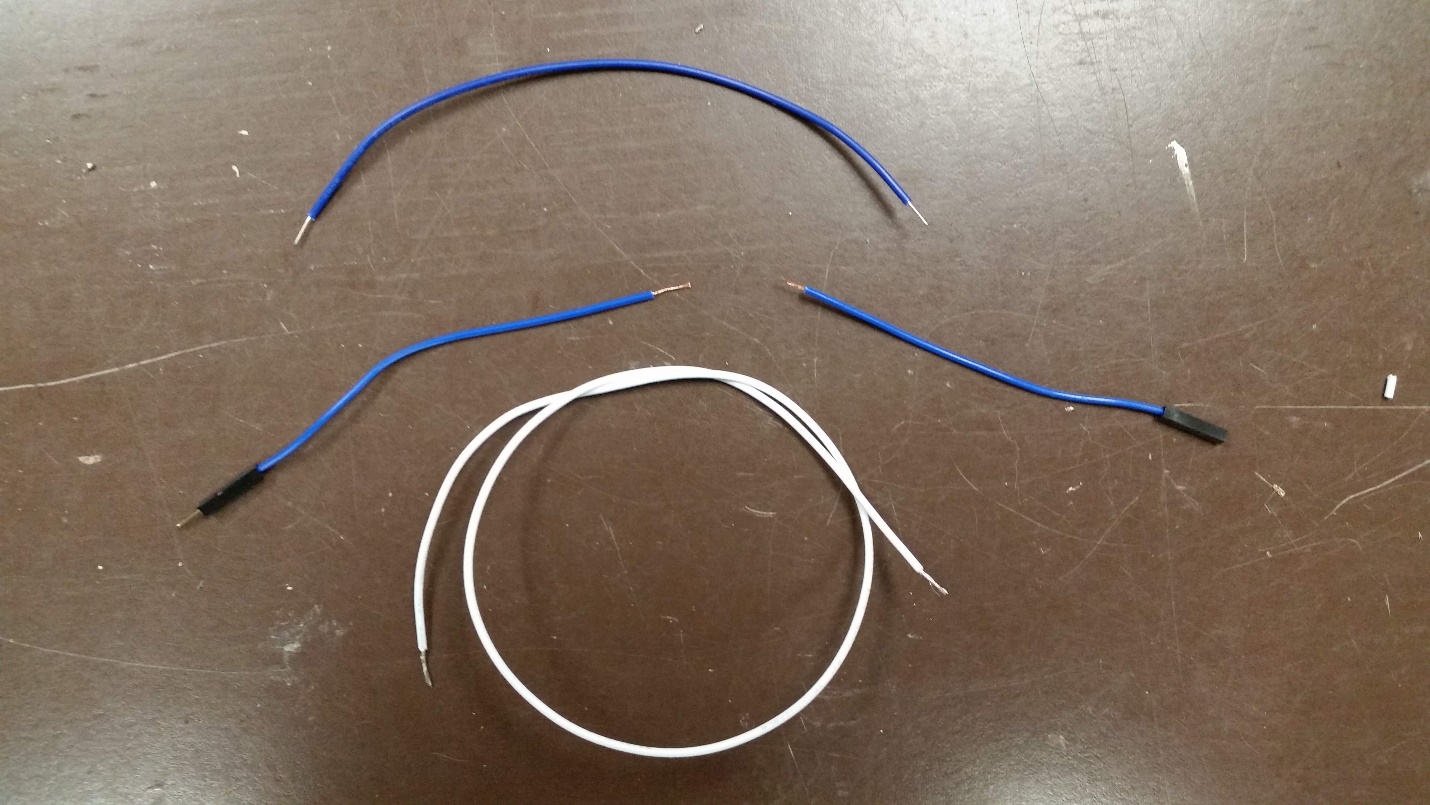 Solder the female connector anywhere along the input pins of the capacitive touch sensor board (Rows 49-60 on the 12V side). It really doesn’t matter which you use.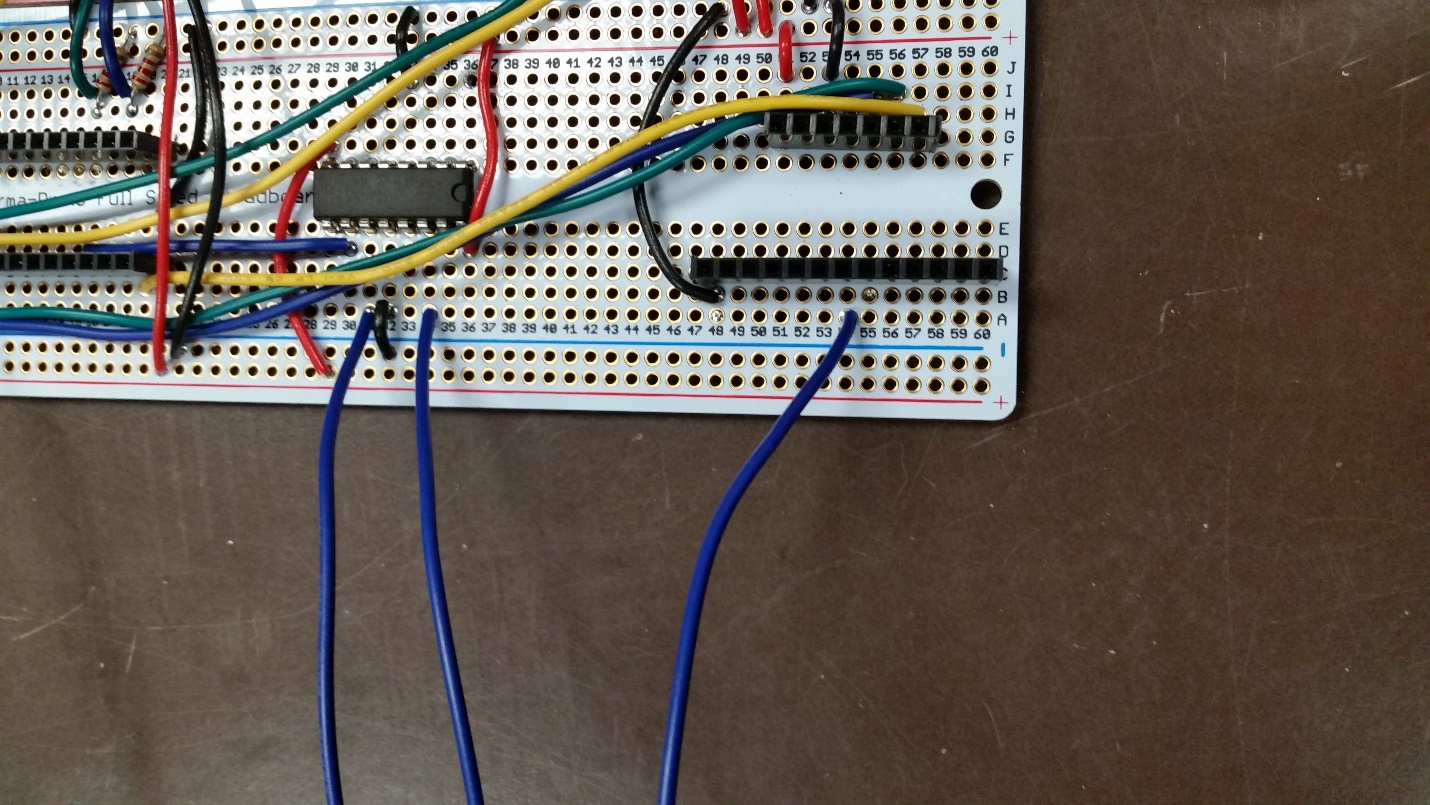 The final step is to screw the 12V rail supply wires into the female DC jack connector. Make sure there is enough insulation removed on the ends of these wires that you can stick them all the way into the screw terminal and screw them down tightly. Also ensure that the plus and minus sides indicated on the connector are connected to power and ground respectively.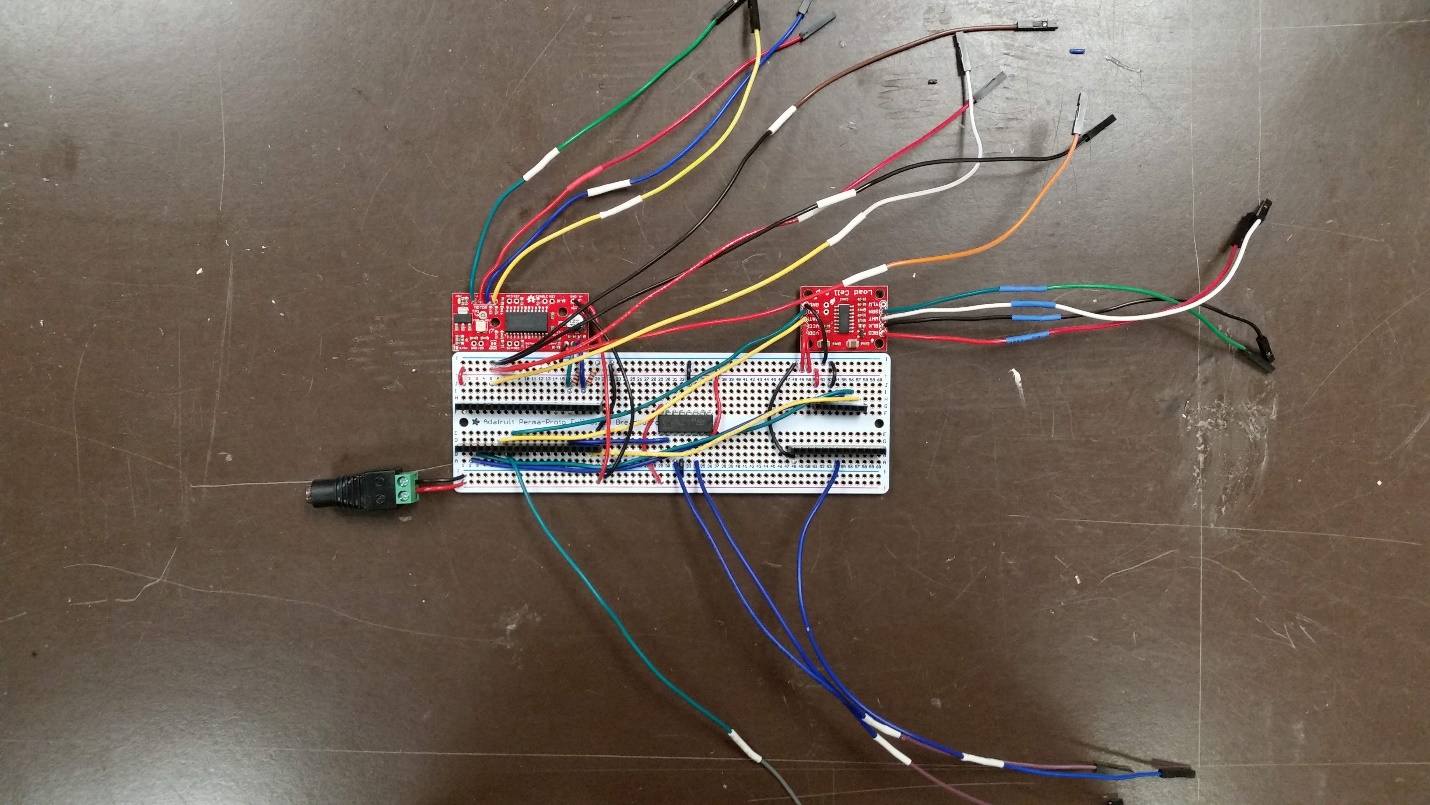 At this point, it’s probably a good idea to take a good look at the underside of the prototyping board and make sure there are no connections or rows that have been accidentally soldered together that should not be. Make sure the extra pieces of wire below the solder joints are trimmed off, and there are not exposed pieces of wire close to each other that are at risk of touching. A multimeter is very helpful here to ensure that nothing is accidentally connected. Make especially sure that the power and ground rails are not connected anywhere.Using two M3 screws, mount the completed circuit board onto the Pi Mount piece. No need to screw these down tightly, just enough to hold it in place. Use four M2 screws to mount the Raspberry Pi onto the Pi Mount as shown. Again, don’t screw these down very tight, as you will need to be able to easily slide a micro-SD card into the slot at the back.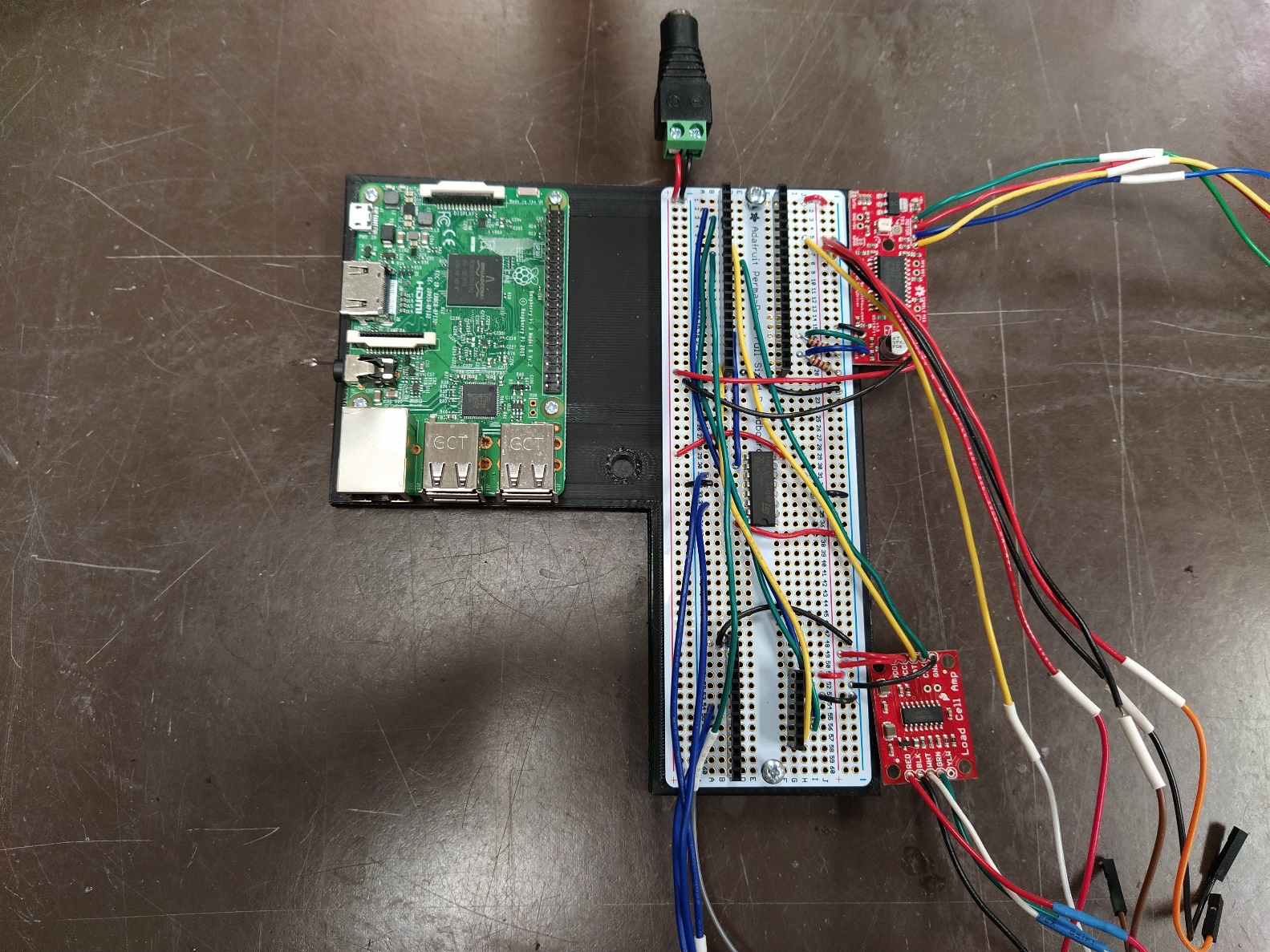 Use the Pi Cobbler to connect the Raspberry Pi to the prototyping board. VERY IMPORTANT: Make sure that the orientation of the cobbler is correct and that it is plugged in to fit exactly on the 20-pin headers (e.g. no pins hanging off one side or the other). The identity of all of the pins are conveniently listed on the Cobbler – make sure that the two 5V power pins are in row 1 and 2 of the prototyping board on the side closest to the 5V rail, and that there is a GND pin in row 20 on the side closer to the 12V rail. I have fried breakout boards, sensors, motors and Raspberry Pi’s by plugging in things incorrectly into the breakout board, so be very careful with this.Plug the capacitive sensor breakout into the headers on the prototyping board, again ensuring that all pins line up properly.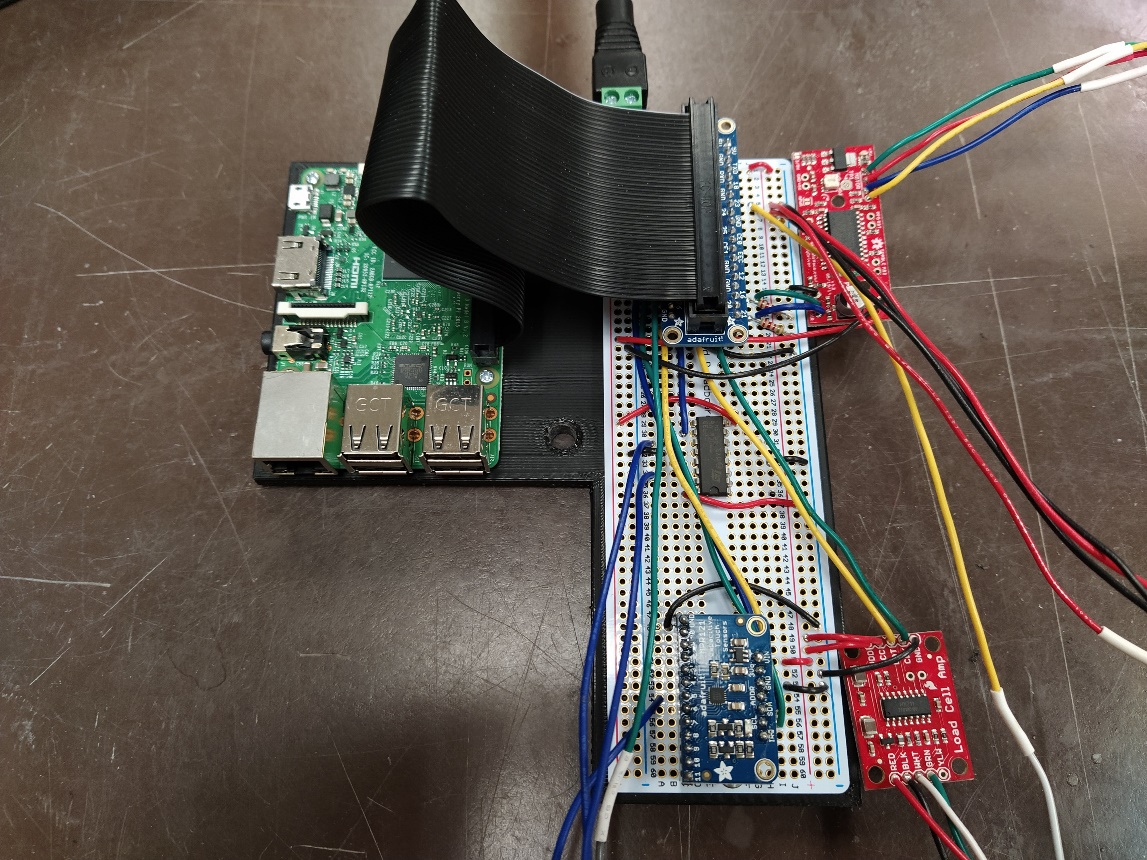 3.3 – Making the SpoutThe PiDose spout can be a bit tricky to make, and this is a place in the project where there is some room for improvement. If you have any suggestions for how to improve this method, leave a comment on the Hackaday page.Use a vise or pliers to break the tip off of two 18G needles. Do not use wire cutters for this as it will pinch the end together. Instead, hold it tight in the vise and then bend it back and forth until the tip breaks off. File the end to smooth it down and remove any sharp corners.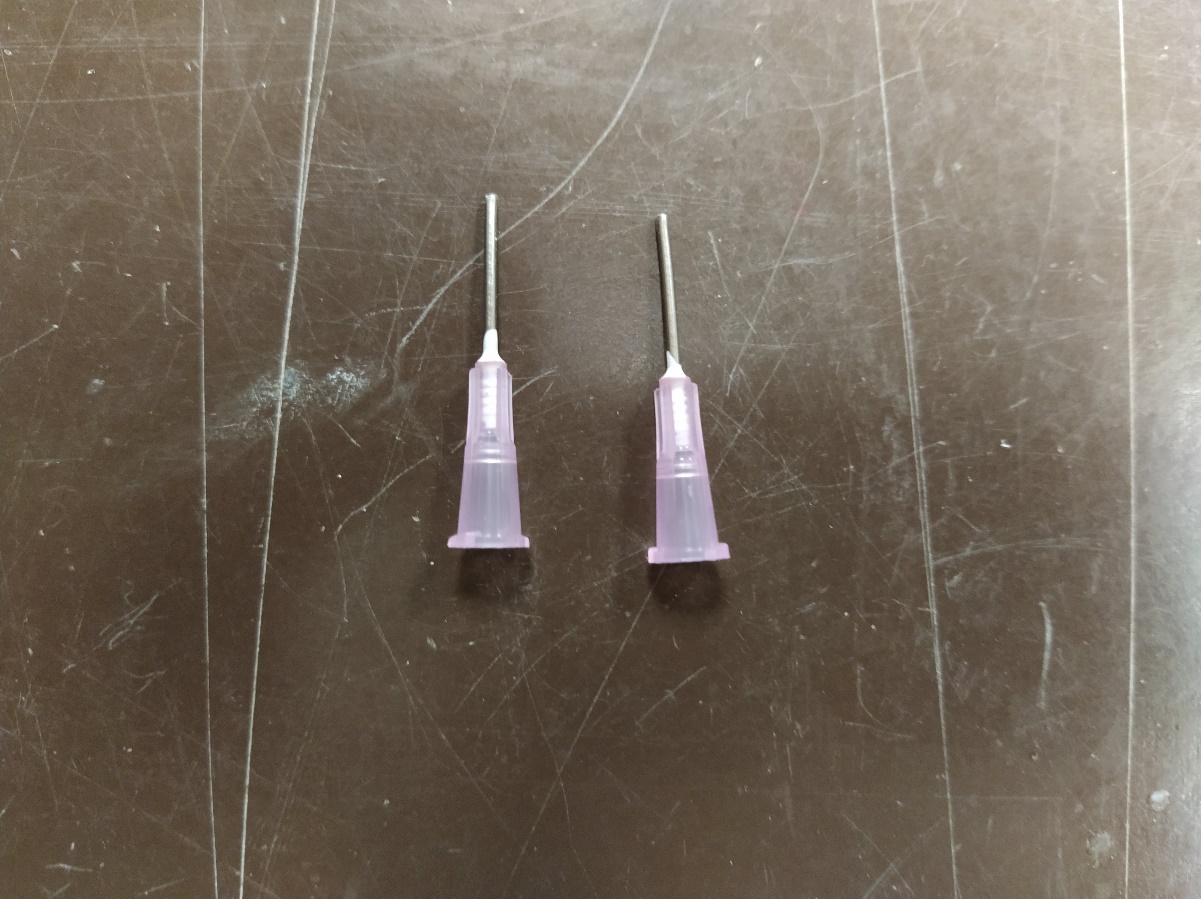 Take one of the needles and put it in the vise (or hold it with pliers) about three-quarters of the way down the shaft. Bend the connector side of the needle until it is at a ~30° angle with the rest of the needle shaft. Repeat this with the other needle, ensuring that the two needles are bent at approximately the same point along the shaft.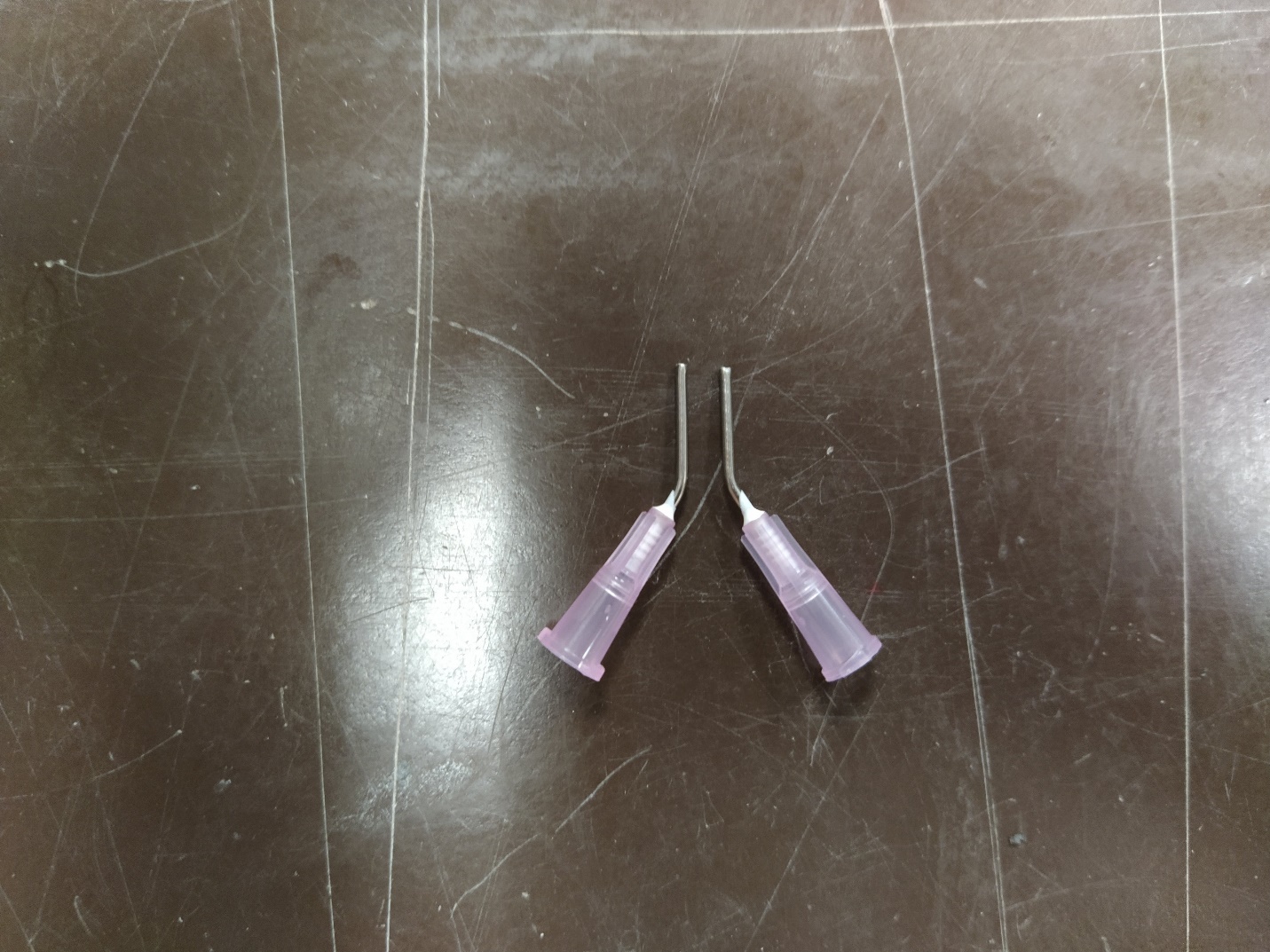 Use a file to roughen the edge of the spout shaft on each needle that is pointing towards the middle in the above photo. These two sides will be glued to each other.Place the two needles next to each other with their spout ends aligned and connector ends pointing in opposite directions (at a ~60° angle to each other). Apply a drop of Krazy Glue between the shafts of the two needles and allow the glue to dry. A small amount is enough. Once they are stuck together, use a second application of glue on the opposite side. Be careful not to get any glue into the tip of the needles.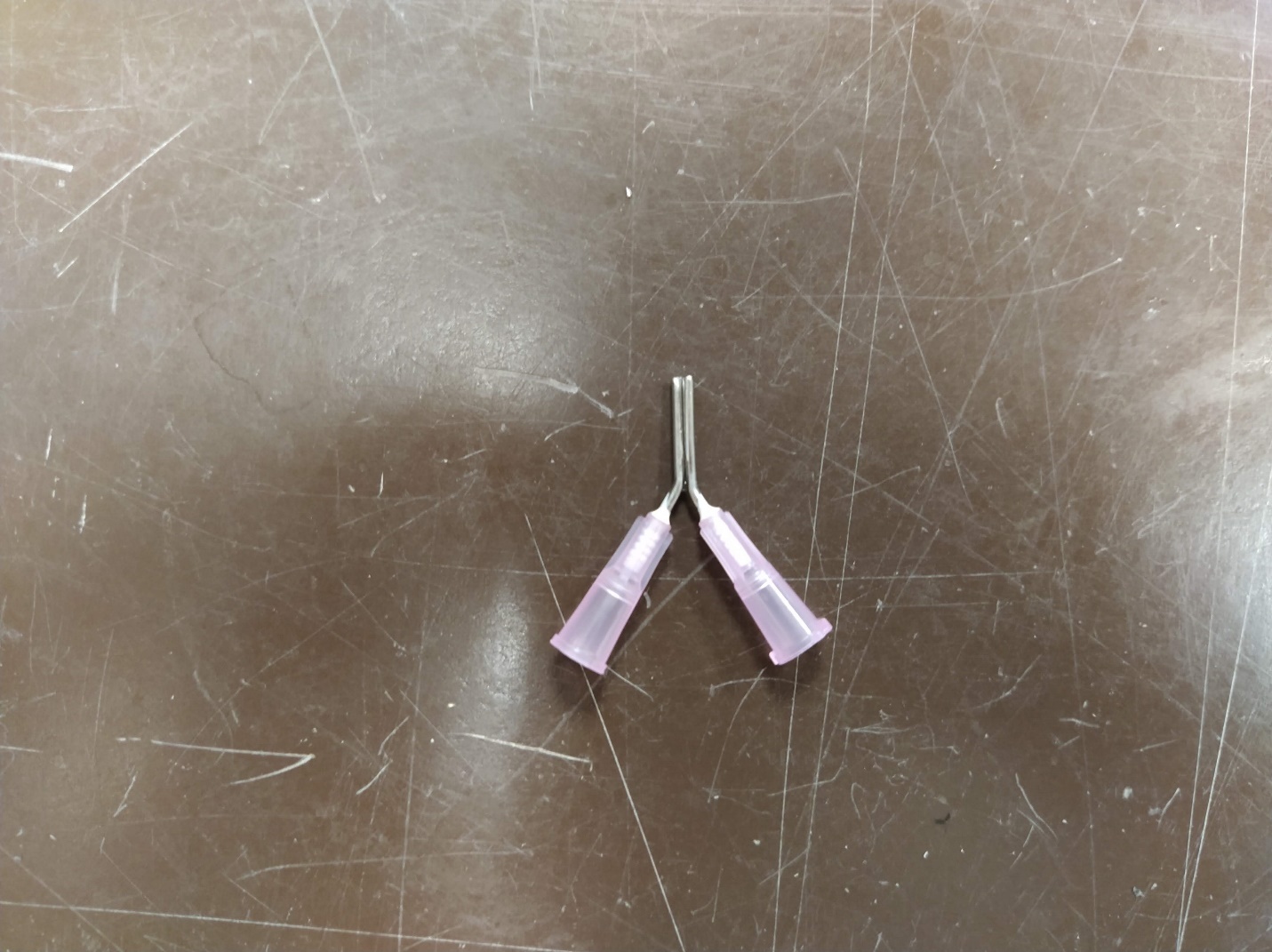 Strip about 10cm of shielding off one end of the stranded wire that you set aside earlier. Strip a small amount off the other end as well (for soldering to the male jumper).Tightly wrap the exposed end of the stranded wire around the attached needles directly adjacent to the bend point. Try to get as much contact as possible between the wire and the spout.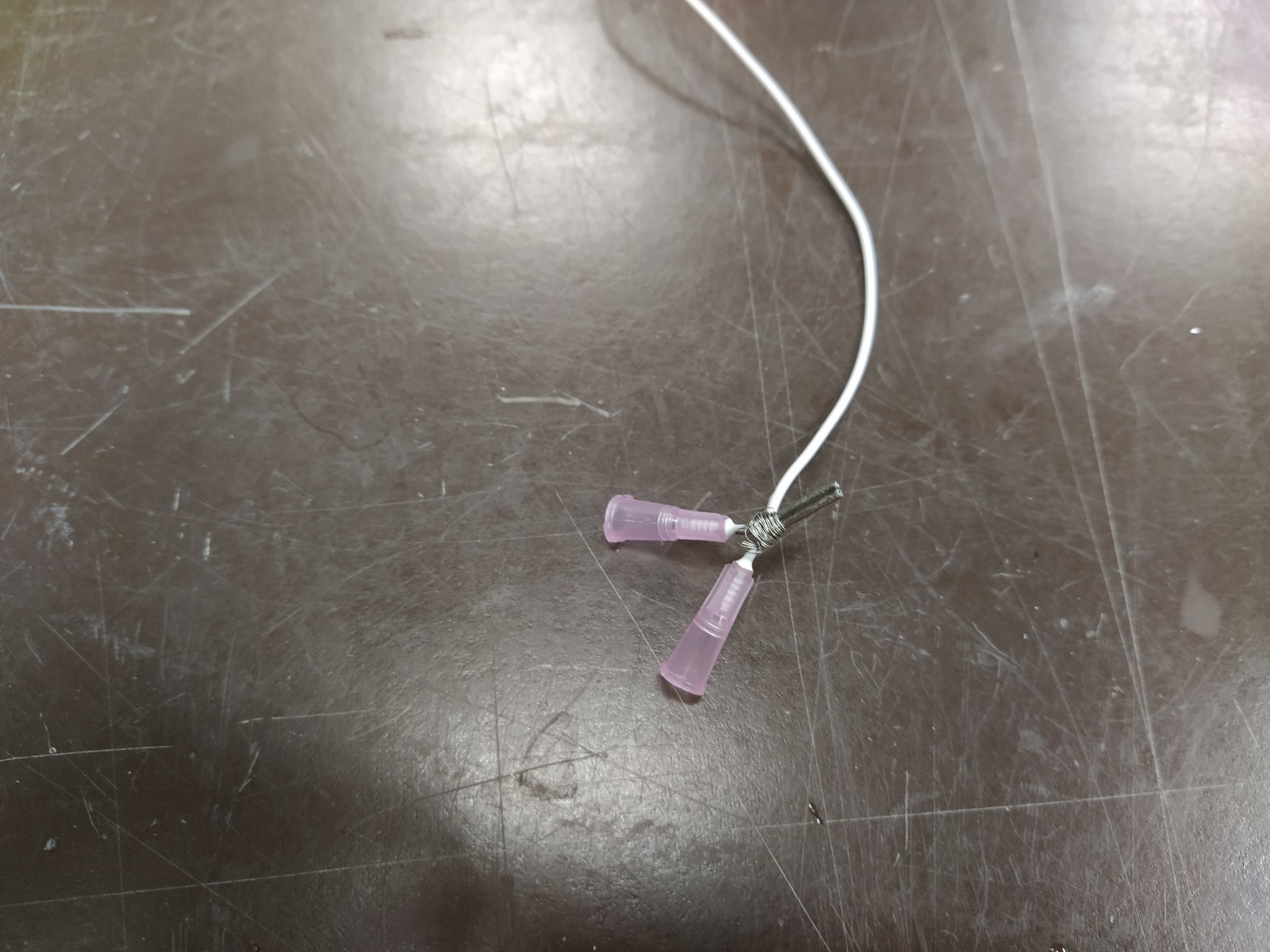 Cut a piece of shrink tubing with a large enough diameter and length to fit over and cover the segment of the spout wrapped with wire. Slide it onto the spout and shrink it tight around the wire/spout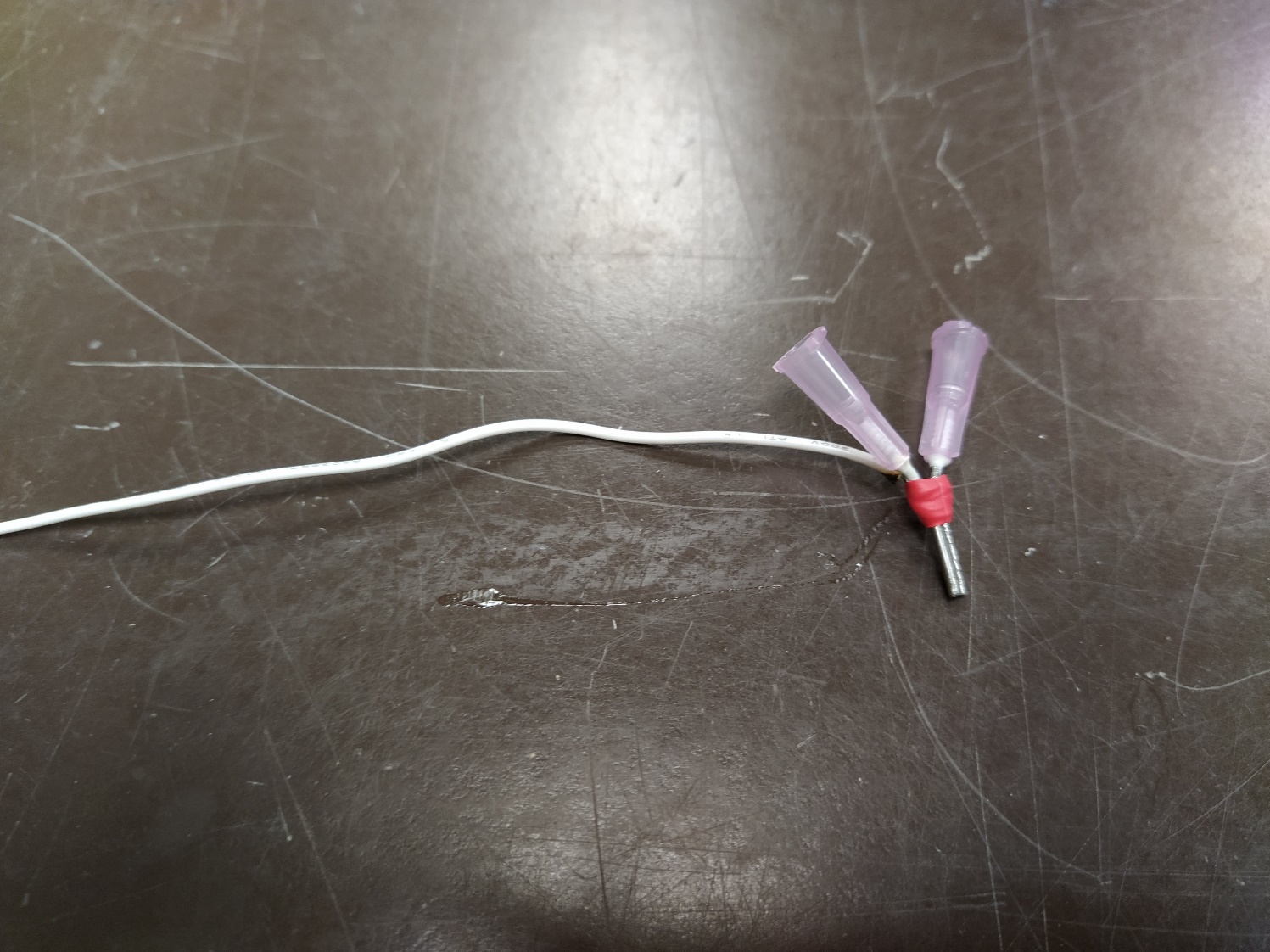 Solder the male end of the jumper wire you previously set aside to the end of the stranded wire opposite the spout. Don’t forget to use shrink tubing.Try inserting the spout into the spout hole on the chamber. It should fit in relatively easily – don’t try to force it as the spout is somewhat delicate and you may break it. If it doesn’t fit in easily, widen the spout hole with the power drill and a 1/16” drill bit.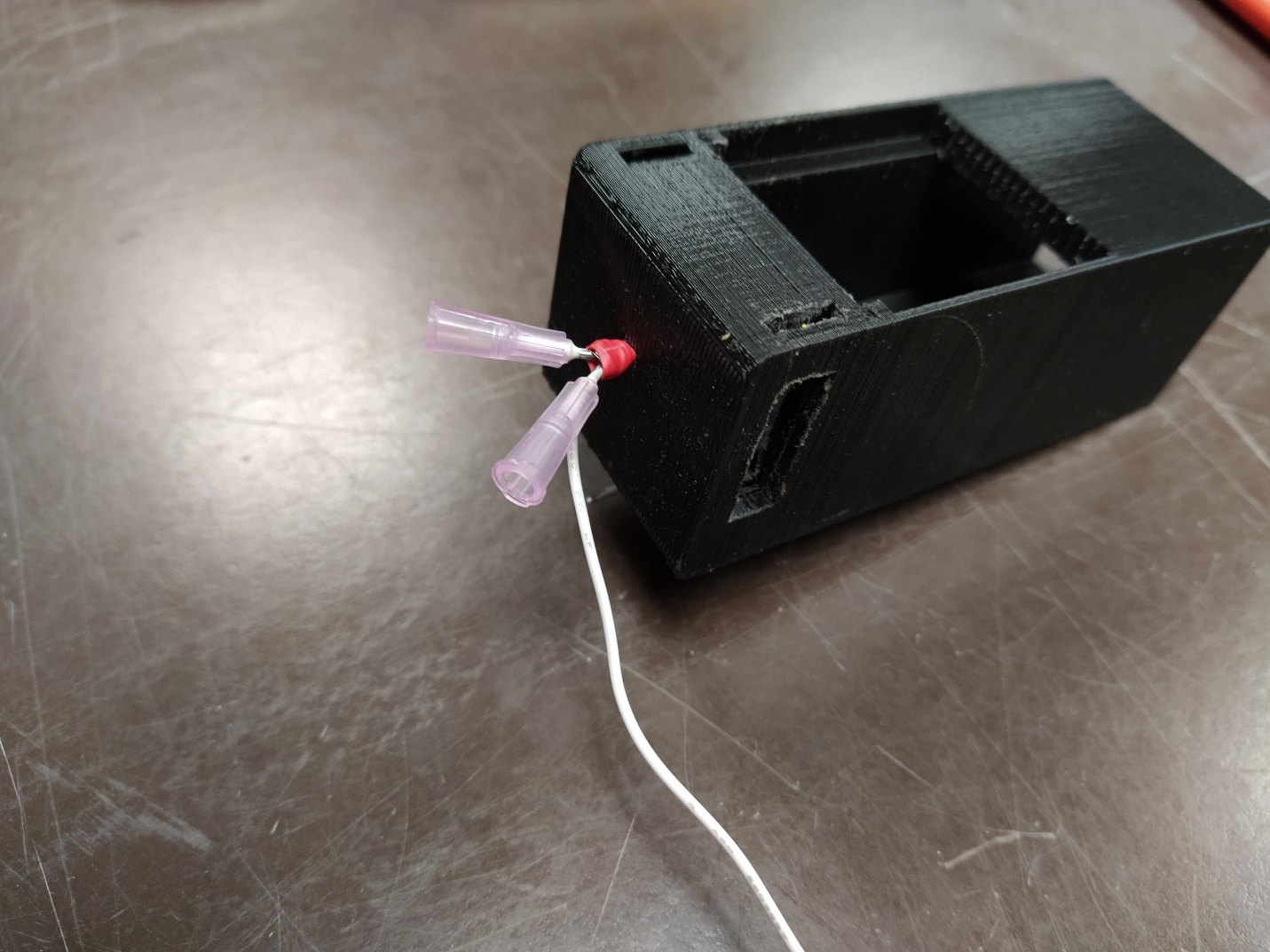 3.4 – Configuring the Raspberry PiDownload NOOBs 3.0 from here and extract the compressed file onto the microSD card using WinRAR. Ensure that the microSD you’re using is a minimum of 16GB and has been formatted to FAT32 prior to this. Newer versions of NOOBs should also be fine, but I have had some difficulties connecting to a WPA2-Enterprise network with the recent updates and so I’ve continued to use version 3.0.Put the microSD into the slot on the back of the Raspberry Pi and connect it to all peripherals (i.e. mouse, keyboard, monitor). Plug the 5V power supply into the Raspberry Pi and when prompted, select Raspbian to install (select language and keyboard options as well). Once the installation is finished and the system has booted up, set your country and time-zone as prompted, then set a new password (only required if you want to access the cage remotely through SSH). Next it will prompt you to select a WiFi network – if your network shows up here then select it. If not, don’t worry and just skip it for now. Reboot the system.After rebooting, open Raspberry Pi Configuration (under Preferences on the Start menu) and make the following changes:Change the host name to something recognizable if you are running multiple systems (e.g. PiDose1).Set the Resolution to the resolution of whatever screen you will typically be using with the Pi. This is useful if you are running multiple cages and do not always have the Pi plugged into a screen, as the program triggers daily reboots and if it is not plugged into anything when that happens it will default to a really low screen resolution.Under the Interfaces tab, enable I2C and Serial Port and disable Serial Console. Enable SSH and/or VNC if you are planning to access the cage remotely. Enable Camera if you are using the Camera version of the script.Press OK, but do not reboot the system yet.If you were unable to connect to your wireless network before, there’s a good chance that it is a WPA2-Enterprise network which are not supported in the GUI. In order to connect you have to edit the WPA Supplicant file. Open a terminal window and enter the following command: sudo nano /etc/wpa_supplicant/wpa_supplicant.conf Then press enter. Edit the file so that it to look like this:ctrl_interface=DIR=/var/run/wpa_supplicant GROUP=netdev	update_config=1country=CAnetwork={	ssid=”network”	key_mgmt=WPA-EAP	identity=”username”	password=”password”}Note that the country code may be different depending on what country you are in. Fill in your network, username and password in the designated spots. Then press CTRL-X to exit, type Y to save and Enter to choose the default save location. Then reboot the pi and confirm that it connects to the network properly. A network connection is critical to running the program, as the Raspberry Pi does not have a real time clock and will not keep an accurate date and time if it is turned off.Create a folder called ‘piDose’ in the home directory (/home/pi), then copy over all PiDose files (including the ‘testing’ folder) into this folder. These can all be found on the PiDose GitHub page linked on OSF and Hackaday. Create an empty folder in the piDose folder called ‘data’.Open a terminal and navigate to the piDose folder, then type the following commands in order:chmod 744 piDose_setup.sh sudo ./piDose_setup.sh This will first give execute permissions to this bash file that installs the packages, and then install all of the packages required for running piDose.py. Note that you have to be connected to the internet for this to work.The Raspberry Pi is now mostly set up for running the PiDose program – shut it down and set aside for now.4.  Assembling and Mounting the Components4.1 – Modifying and Mounting the CageThese instructions are for a standard mouse shoebox cage of 28cm long by 17cm wide by 12cm tall. Different sized cages may need a bit of modification, but the general order of instructions should remain the same. Make sure to wear safety equipment (N95 mask and safety goggles) when cutting or drilling holes in the cage and mounting sheet.Draw a straight line across one of the short outer walls of the cage, parallel to and 9cm above the bottom of the cage.Mark points for two mounting holes positioned 7cm apart and centered on the middle of the line.Drill a 1/4” hole on these two mounting points. As a general strategy for drilling holes on the cage and mounting sheet, I recommend drilling small pilot holes first with a 1/16” bit and then using a larger Brad Point bit to widen these holes. 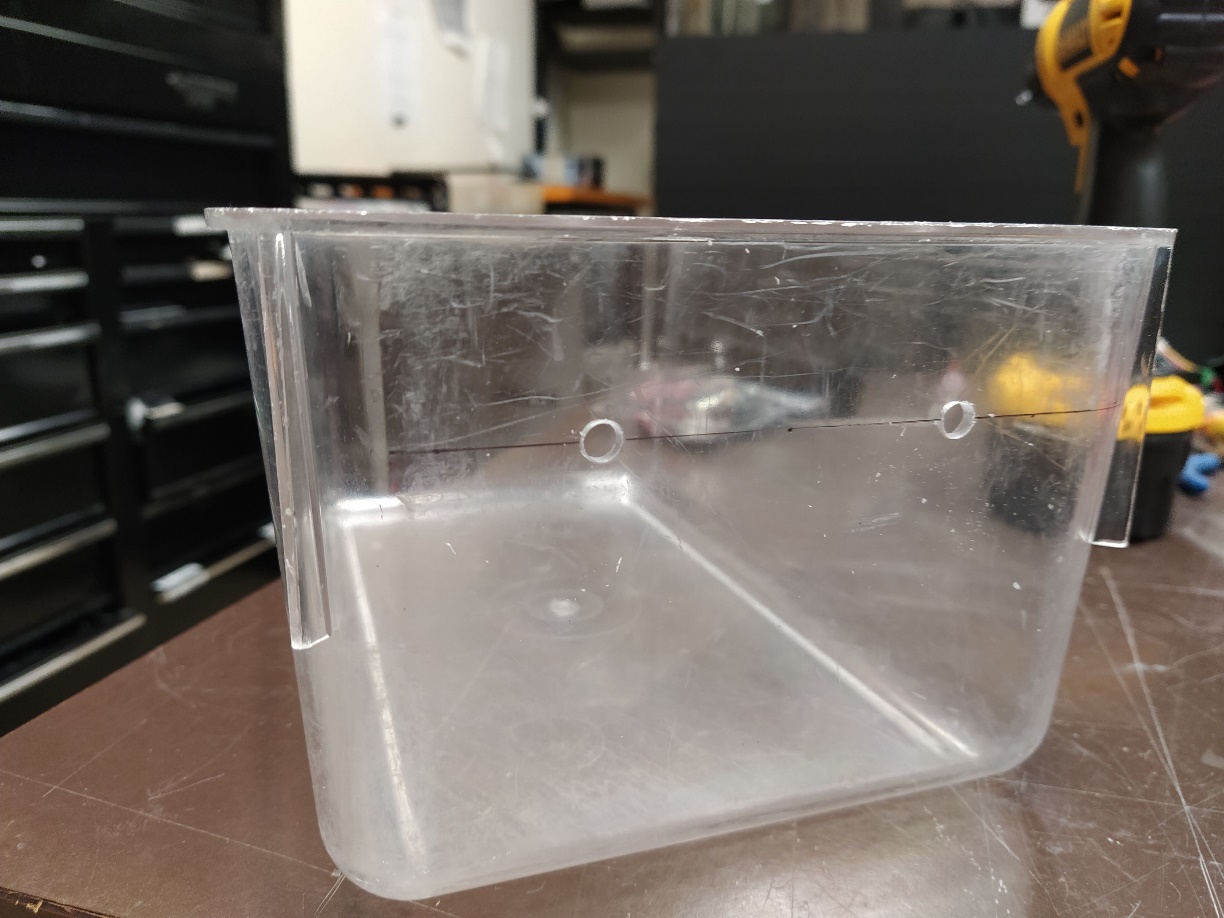 Use two 1/4-20 screws to mount the Chamber Entrance piece onto the cage. Use a level to make sure that the Chamber Entrance piece is level with the ground. If one side is higher than the other, use the circular file to widen one of the mounting holes either up or down so that the piece mounts level.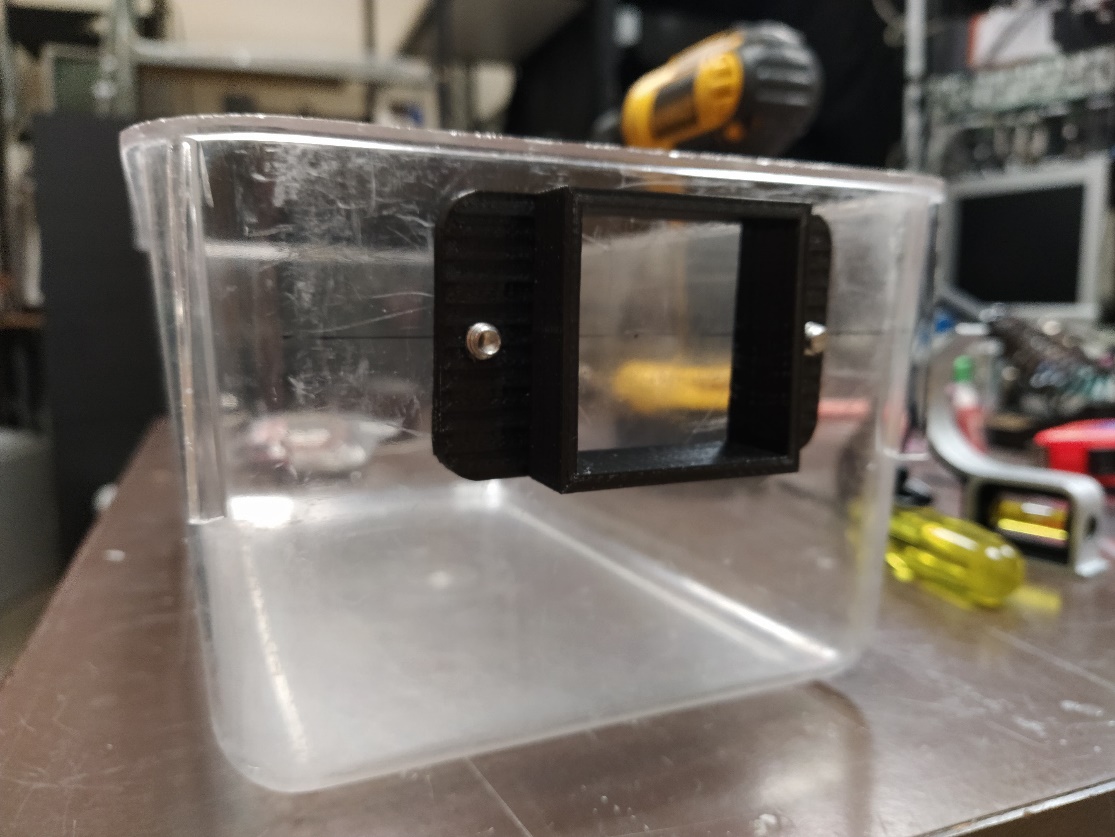 Once the Chamber Entrance is mounted correctly, mark off the borders of the entrance onto the cage, then remove the Chamber Entrance. This should be a roughly 5cm by 5cm square.Use a Dremel tool with a circular saw cutting attachment to cut out the entrance hole, then file down the edges to smooth them out.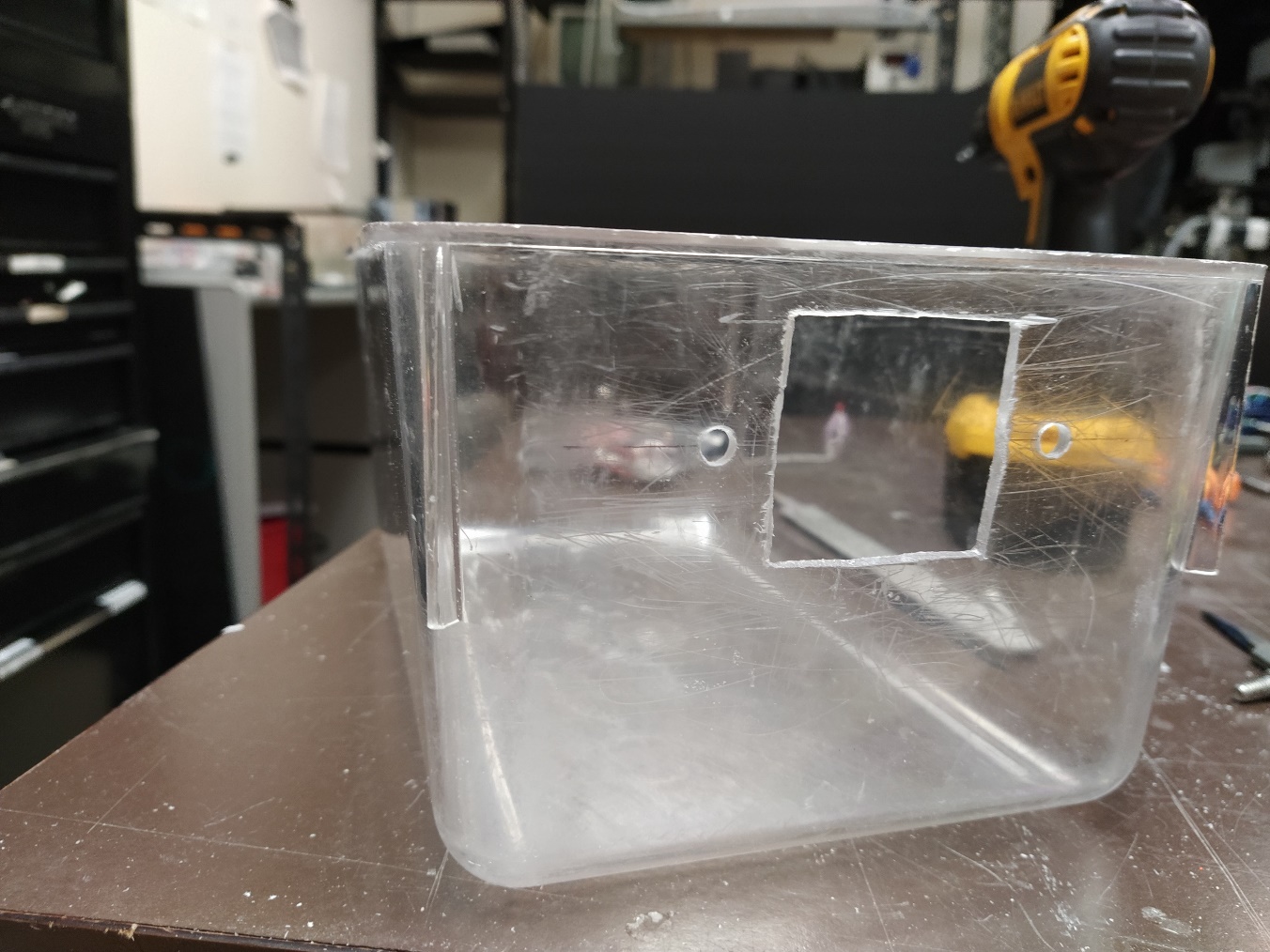 Re-attach the Chamber Entrance and make sure everything lines up properly. If any of the edges of the cage protrude into the entranceway, use the coarse file to file them down.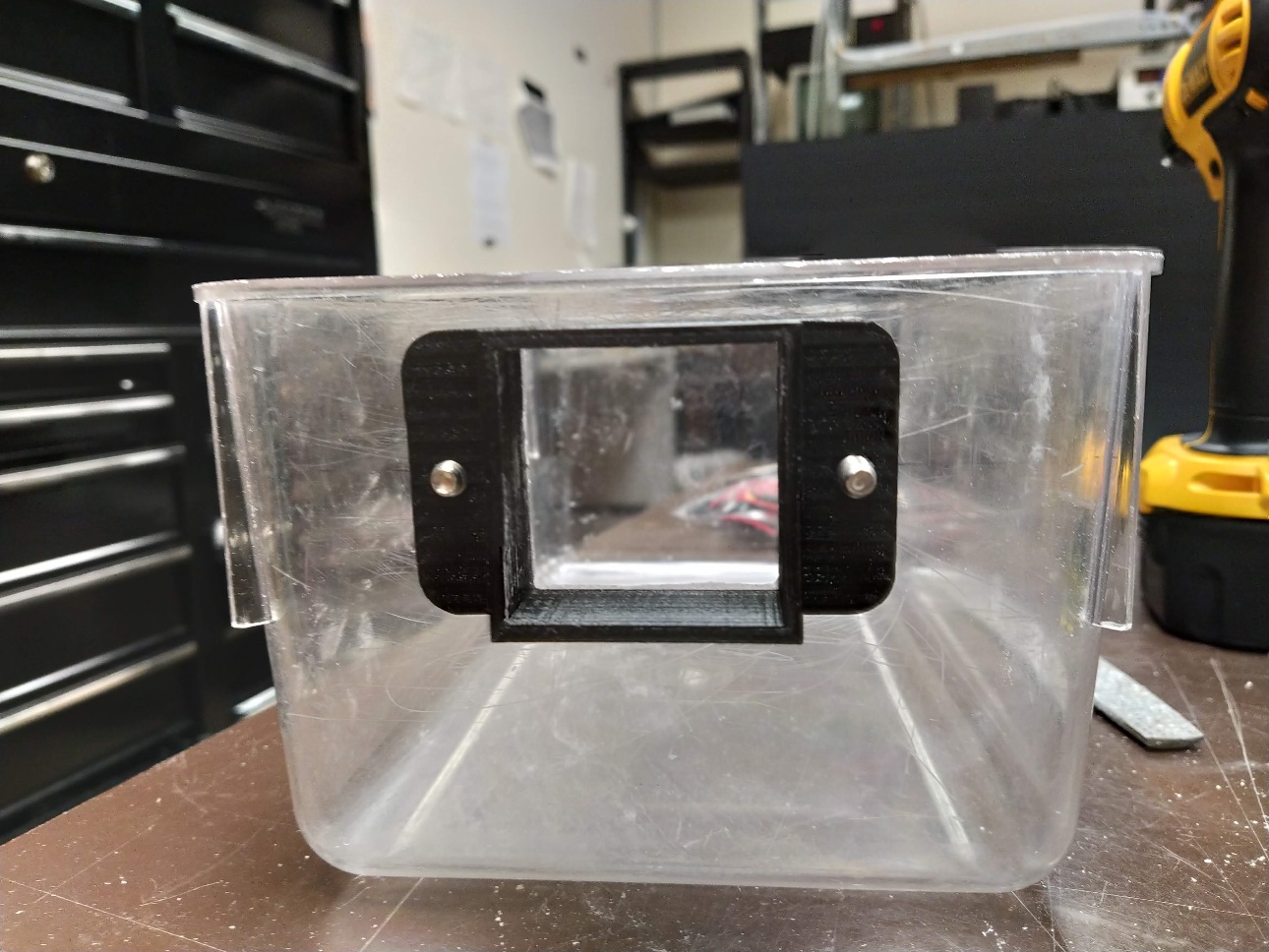 Drill two 1/4” holes in the bottom of the cage close to two of the corners and diagonal from each other. When facing the chamber entrance, one of the mounting points should be at the front right and the other at the back left. The precise position of the mounting holes is not hugely important, but they should be at least 1/2 inch away from the runners on the bottom of the cage to ensure that the cage sits flat on the mounting posts (which are 1-inch wide). Depending on your cage, this configuration may need to be modified. With large cages, you would probably want four mounting posts (one at each corner) to provide more stability.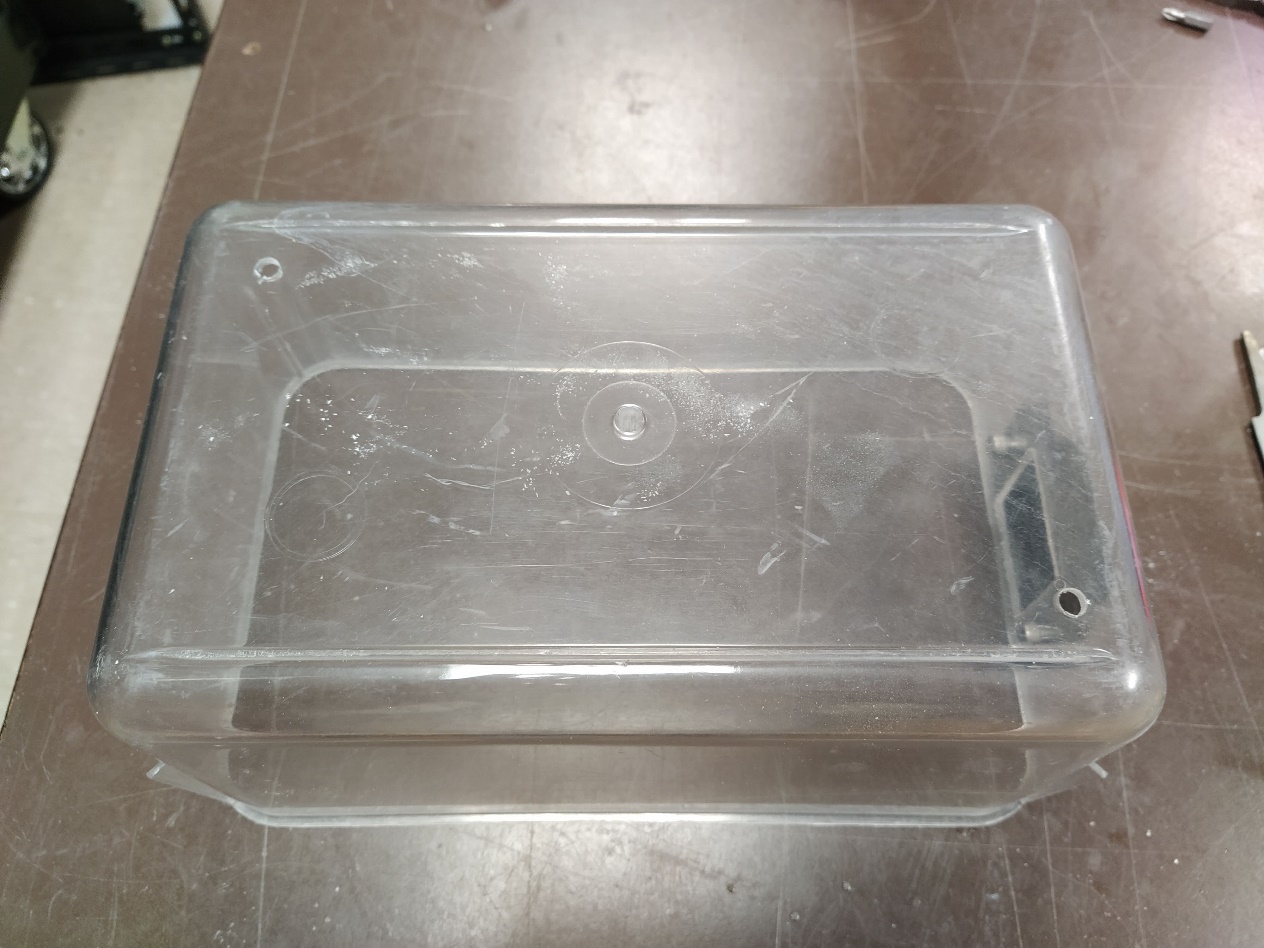 Use the holes you drilled through the cage bottom to mark the positions for the two mounting holes on the polycarbonate mounting sheet. Again, the exact position doesn’t matter, but leave a good amount of room towards the front of the cage (where the chamber entrance is) and to the left of the cage (when facing the entrance). Refer to the picture below for guidance.Drill these holes with a 13/64” drill bit and tap the holes (from the top of the sheet) with a 1/4-20 tap.Use two 1/4-20 set screws to mount two aluminum spacers onto the mounting sheet.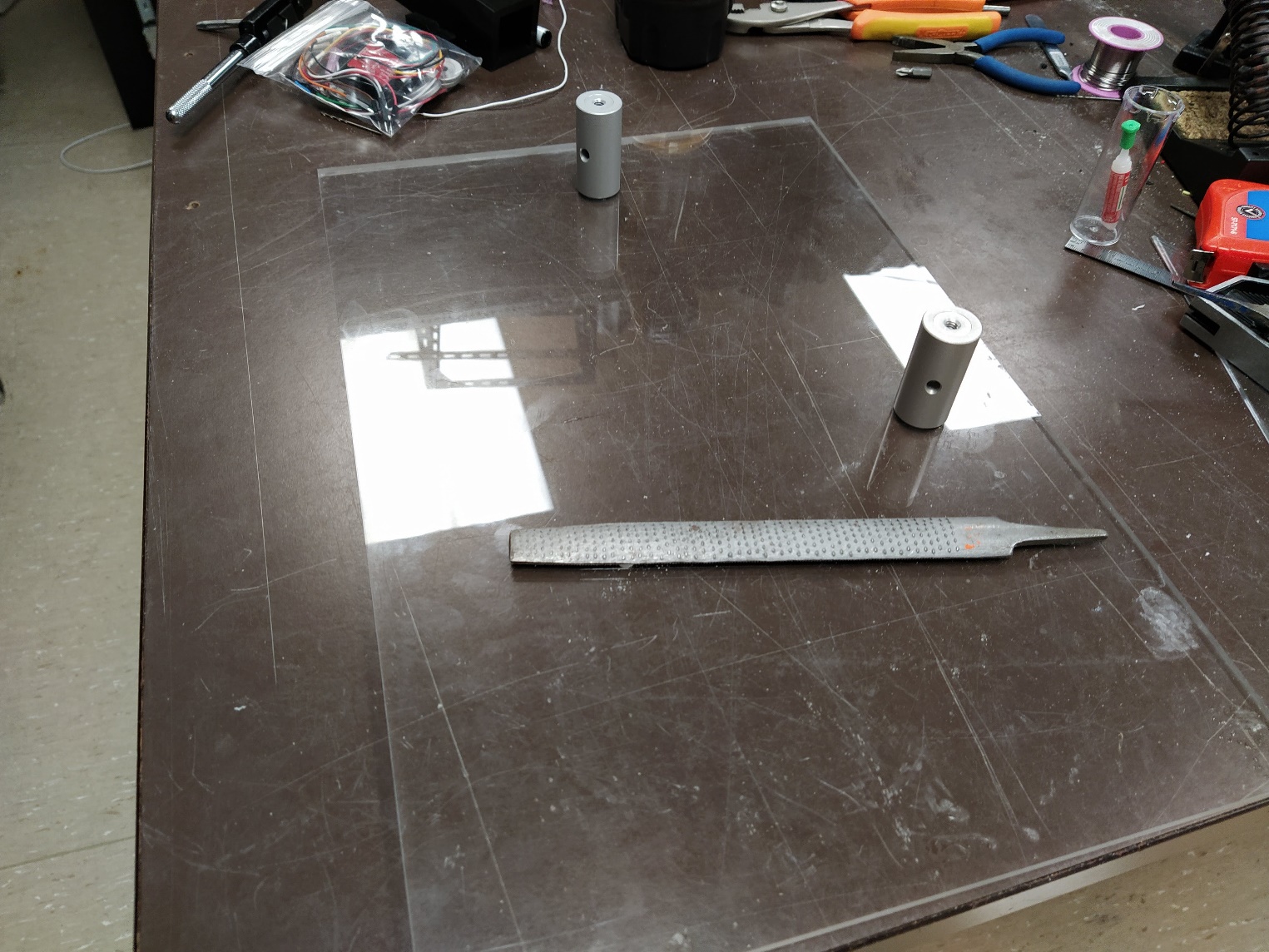 Attach the cage to the posts using two 1/4-20 screws, ensuring that it mounts flat onto the spacers. If the mounting holes on the cage don’t align perfectly with the spacers, use the round file to widen the mounting holes.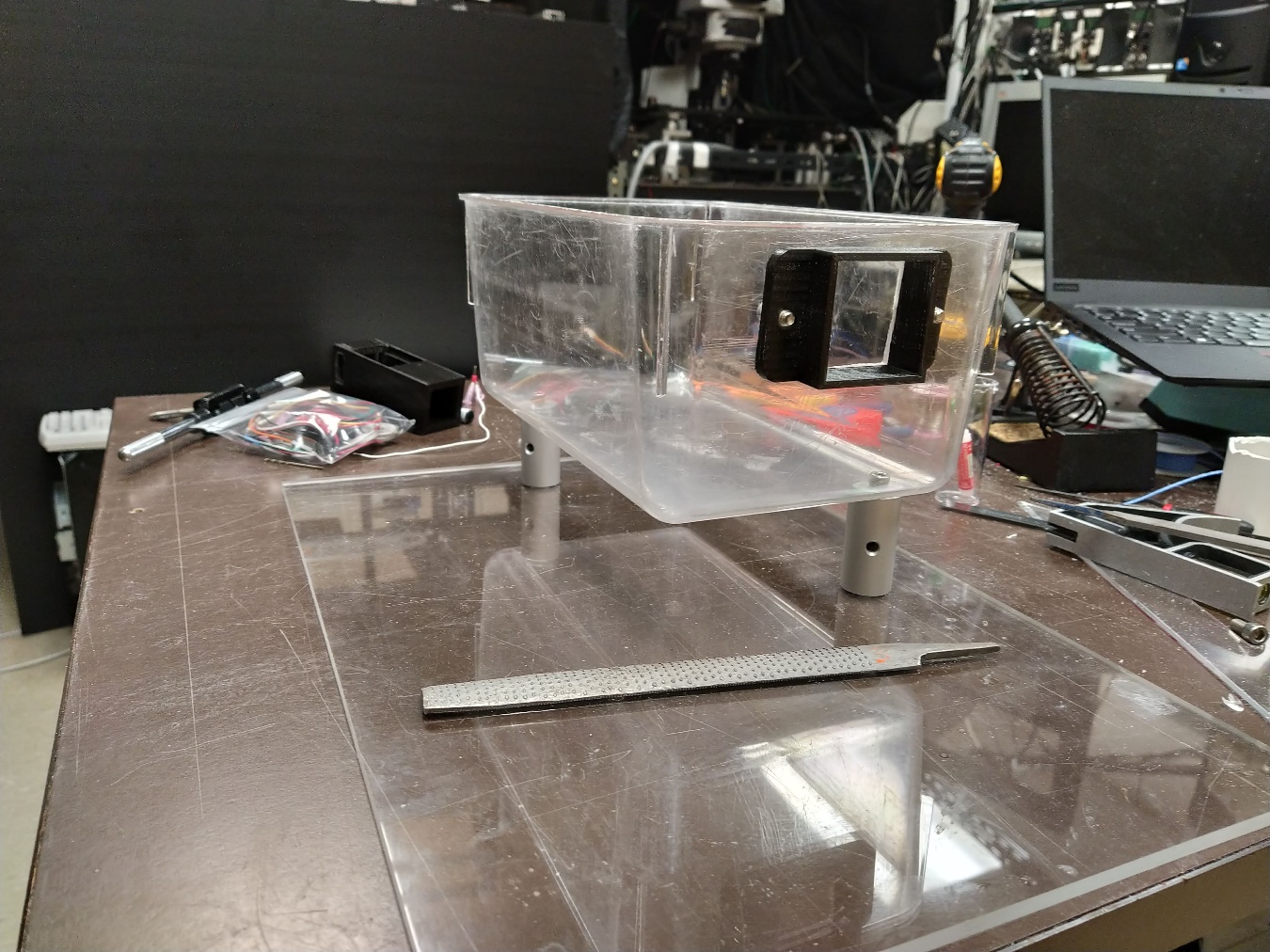 4.3 – Putting Together the Chamber AssemblySlide the nose-poke piece and two window pieces into their respective slots near the spout end of the chamber. They should fit snugly. If there is still support material in the way and they don’t slide all the way down into place, use the small file to remove it.Use two 6mm M2 screws to attach the nose-poke brace on top of the nose-poke piece, holding it in place.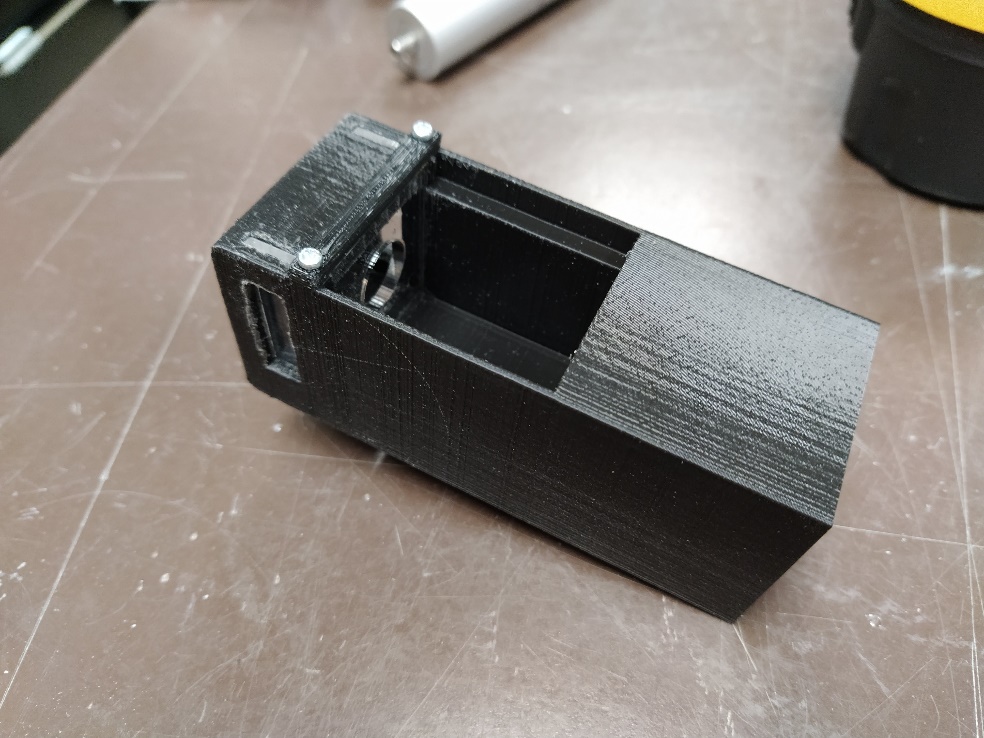 Slide the RFID reader into its slot on the top of the chamber next to the nose poke hole. The side with 6 pins should be closer to the entrance of the chamber, while the side with 5 pins should be closer to the spout. The reader should snap into place and hold it’s position firmly. If it doesn’t and is too loose, there are a couple of ways you can ensure that it stays in place. The first would be to put a layer or two of tape on one side of the RFID-reader, making it slightly thicker and allowing for a good friction fit. The second is to apply a few pieces of tape to the top of the reader attaching it to the top of the chamber. A final option would be to use hot glue to secure it. 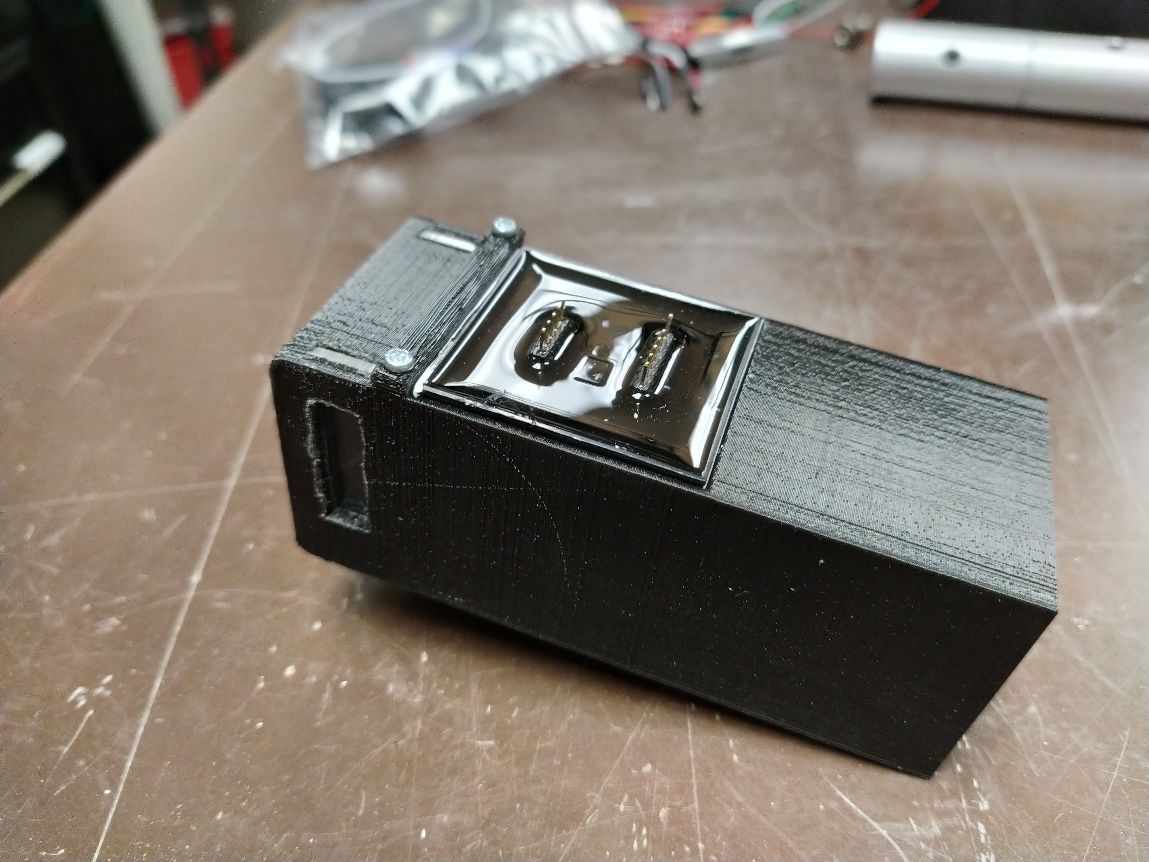 Use two M3x8 screws to attach the load cell to the Chamber Stand, with the wires of the load cell facing towards the mounting hole and the opposite end of the load cell free. Make sure that the middle section of the load cell (the white part) doesn’t contact the Chamber Stand. You will probably have to use a few washers on each screw between the stand and the load cell in order to accomplish this.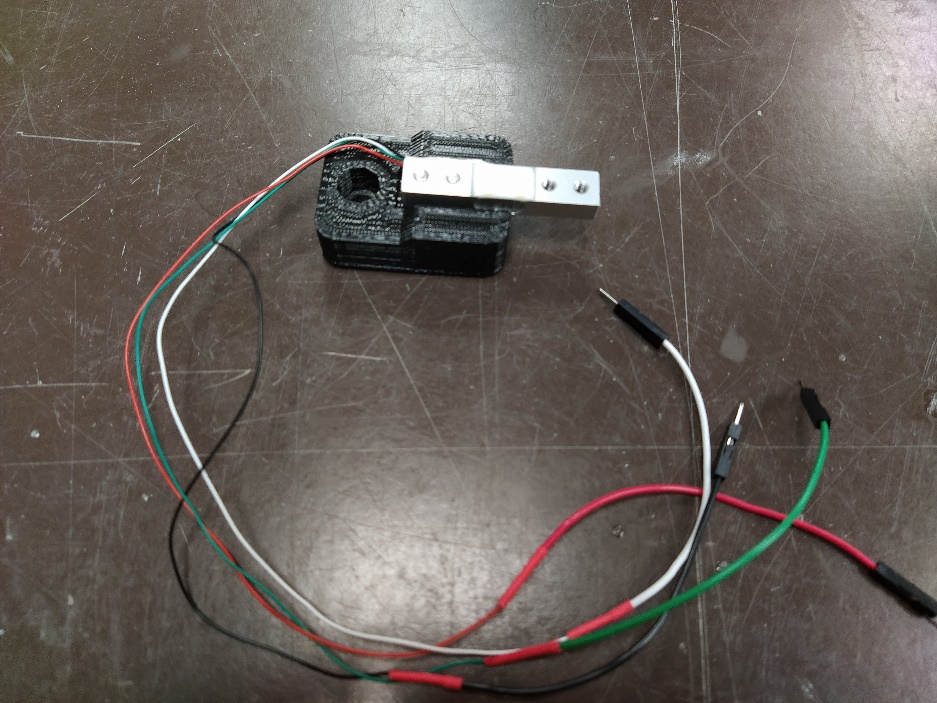 Attach two of the aluminum spacers to each other using a 1/4-20 set screw, then attach the Chamber Stand piece to this using a 1/4-20 screw.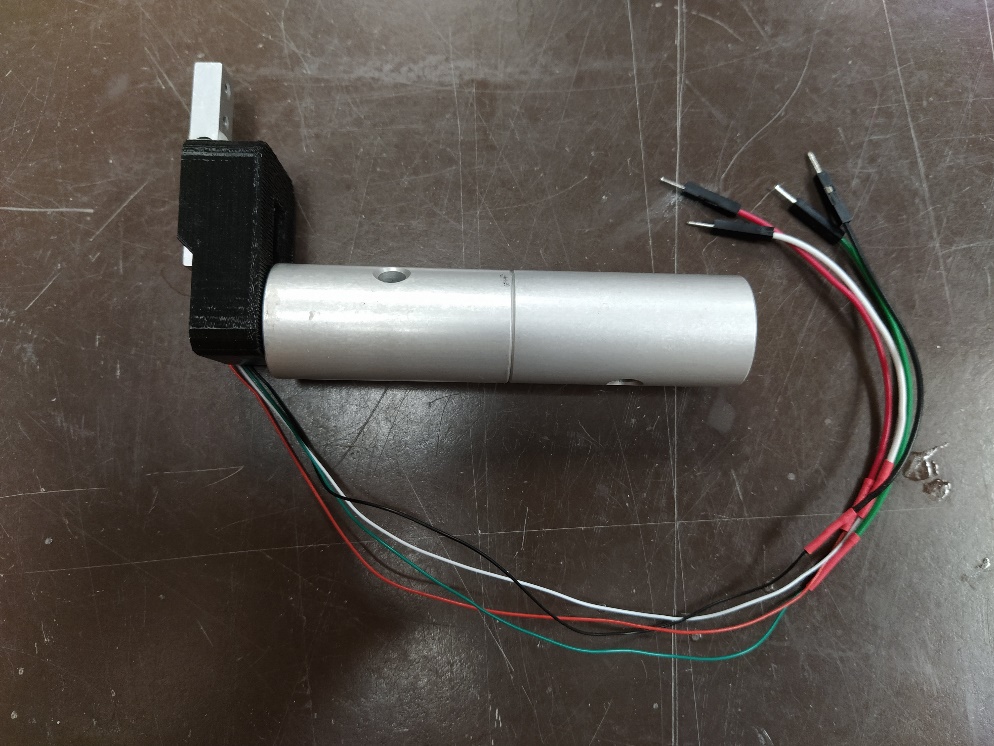 Use two M3x8 screws to attach the opposite end of the load cell to the mounting points on the bottom of the chamber as shown.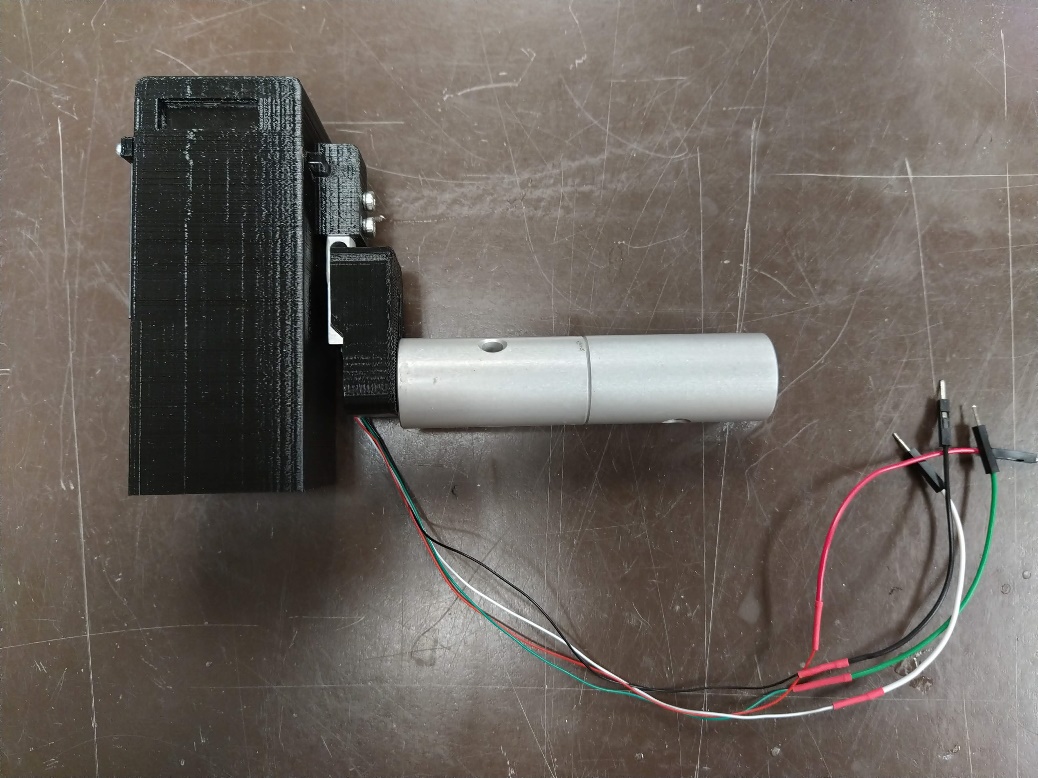 4.4 – Mounting the Chamber Assembly and ElectronicsThe next step is to mount the Chamber Assembly such that it inserts into the Chamber Entrance without actually touching it. It’s really critical that there are a few millimeters of clearance around each side of the Chamber once it is mounted, otherwise the load cell readings will be thrown off. This may take a bit of trial and error, but it’s worth spending the time to get it right. During this whole process, be careful to not put too much force on the load cell, as it could damage it.Line up the Chamber Assembly on the mounting sheet in the desired position and mark a spot where the spacers should attach to the sheet. The Chamber should be positioned so that it is fully encircled by the Entrance, but not protruding significantly into the cage itself (it’s OK for it to stick in slightly). You may at this point have to add some washers under either the cage or chamber stand to get the correct position – see step 4 below. Once the Chamber Assembly is in the right position, mark the position of the hole on the underside of the mounting sheet. Try to be as accurate as possible with this because if you make a substantial mistake here, you may have to drill new holes for mounting both the cage and chamber.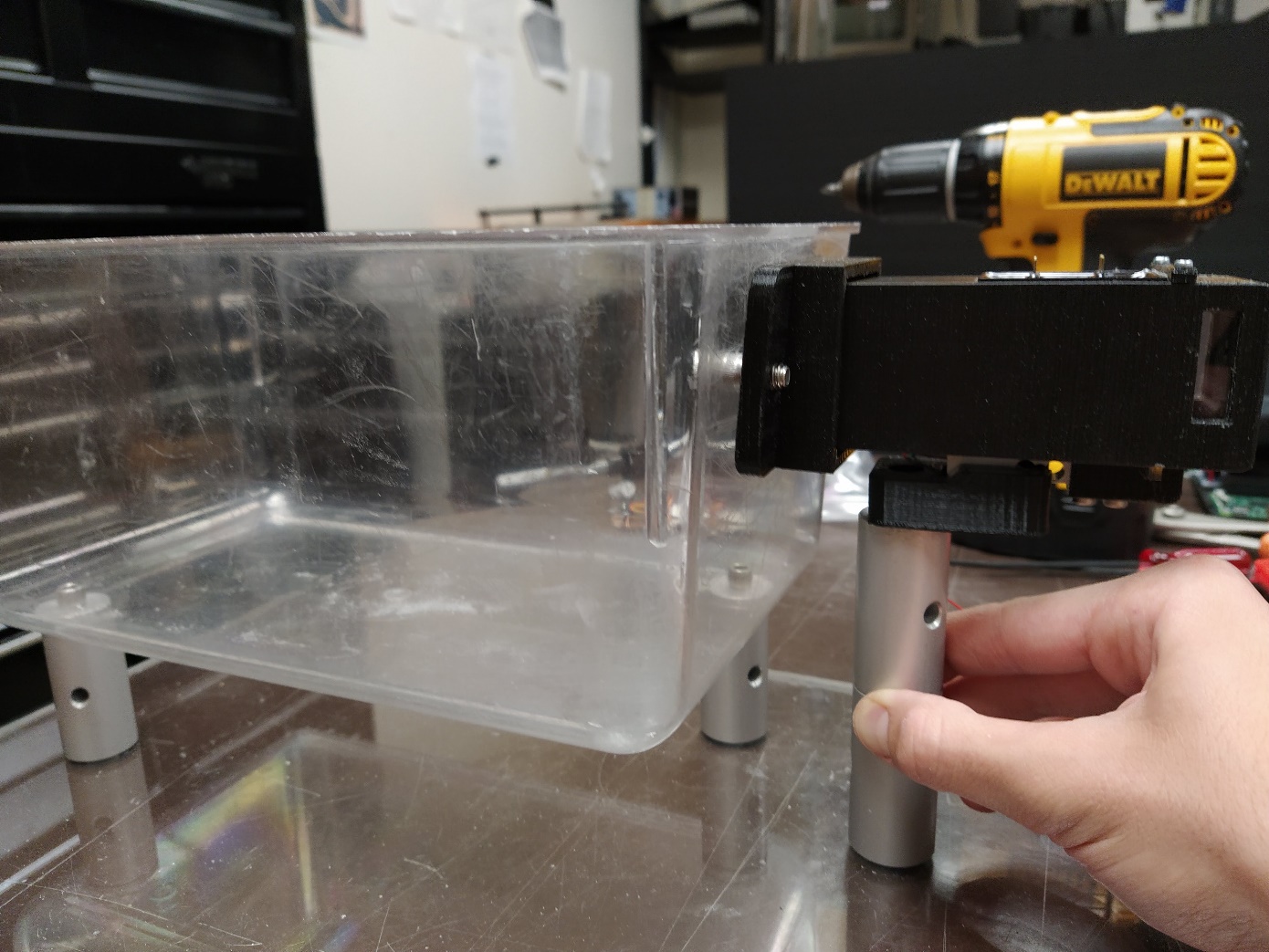 Drill a hole with a 13/64” bit in the marked position and tap it with the 1/4-20 tap.Disassemble the Chamber Assembly (leaving the Chamber Stand attached to the load cell) and use a 1/4-20 set screw to attach the two spacers to this new mounting hole. Make sure this is very tightly screwed in and the load cell is at a 90° angle to the cage, and then screw the Chamber back in. 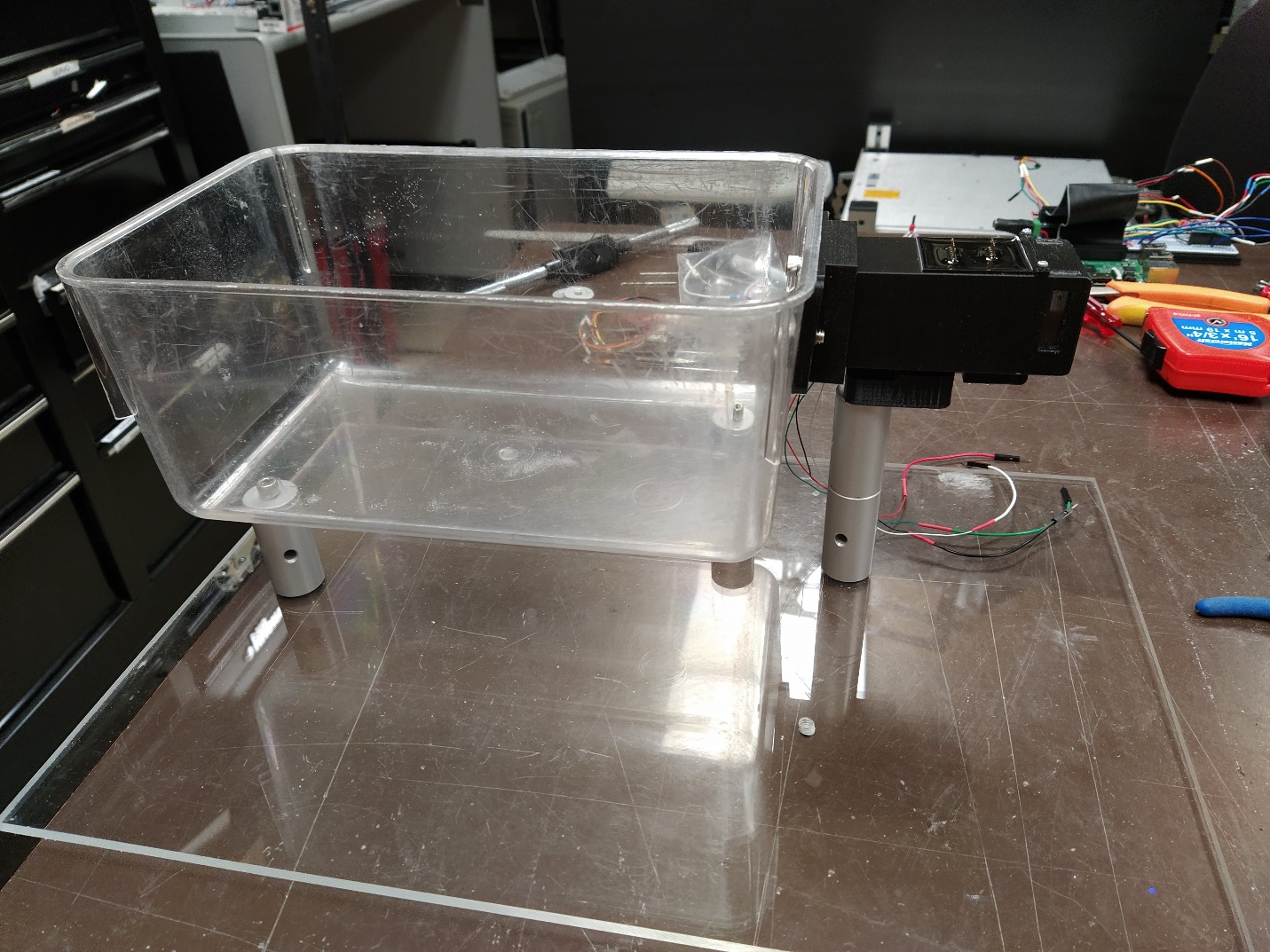 Now it’s time for troubleshooting:If the Chamber Assembly is too high and rubs against the top of the Chamber Entrance, add 1/4-20 washers between the cage and the aluminum spacers the cage is mounted onIf the Chamber Assembly is too low and rubs against the bottom of the Chamber Entrance, add 1/4-20 washers between the Chamber Stand and the aluminum spacerIf the Chamber Assembly rubs against one side or the other of the Chamber Entrance, first try loosening the mounting screw of the Chamber Assembly and rotating it slightly to see if that fixes the issue. If not, remove the Chamber Entrance and use a round file to widen the mounting holes for the Entrance piece in the relevant direction. Then remount the Chamber Entrance piece slightly to the left or right of its previous location. Ensure that any edges of the cage wall that might now be overlapping the entranceway are filed down as well.IMPORTANT: In our setup using two cage mounting posts, the weight of the food rack and lid cause the cage to shift a millimetre or two downwards relative to the Chamber. When setting up the cage without the lid or food rack, err on the side of the chamber being too close to the bottom of the Chamber Entrance rather than the top.Once the Chamber Assembly and Cage are properly positioned, the last thing to attach to the mounting sheet is the Pi Mount which holds the Raspberry Pi and the prototyping board. This should be mounted roughly as shown below, but the exact position isn’t important. All that matters is that the sensors and motors can reach their respective connectors and that the ports of the Pi are easily accessible. Position the Pi Mount roughly where you’d like to place it and mark the position of the mounting screw on the sheet.Use a 13/64” drill bit to drill a hole in the sheet, and then tap this hole with a 1/4-20 tap. You will likely need to remove the cage and chamber assembly to do this.Attach the Pi Mount to the mounting sheet with a 1/4-20 screw and re-attach any other parts that you removed.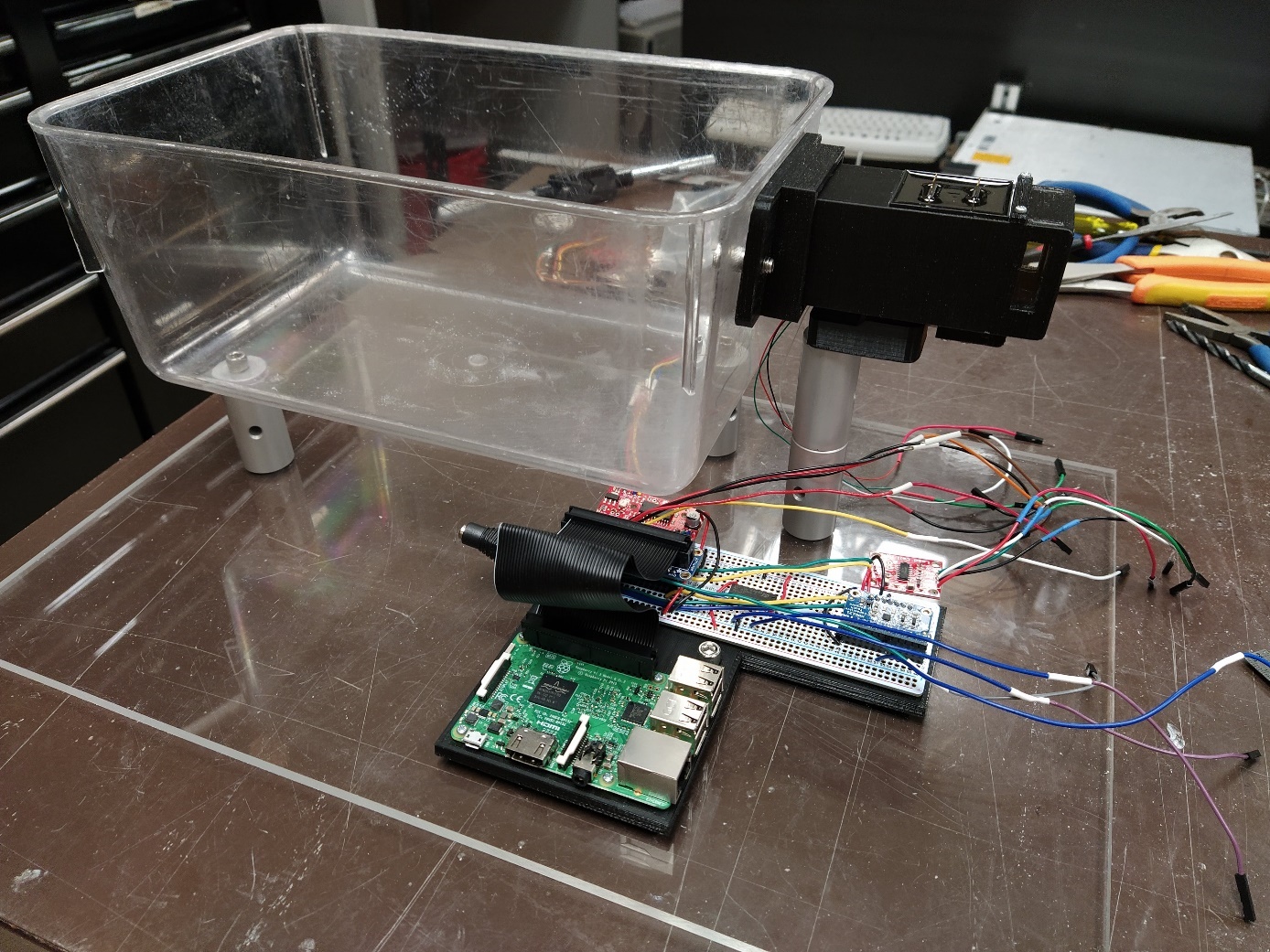 4.5 – Assembling the Water DispenserWater drops are dispensed through the solenoid valve using gravity, and so the water bottle has to be positioned above the spout in order for this to work properly. If the system will be setup on a rack with multiple shelves, the easiest way to do this is just to place the water bottle on the shelf above the cage.Attach a ~30cm piece of 1/4” tubing to the bottom dispenser of the water bottle.Attach a ~30cm piece of 1/8” tubing to this using a 1/4” to 1/8” tubing coupler. 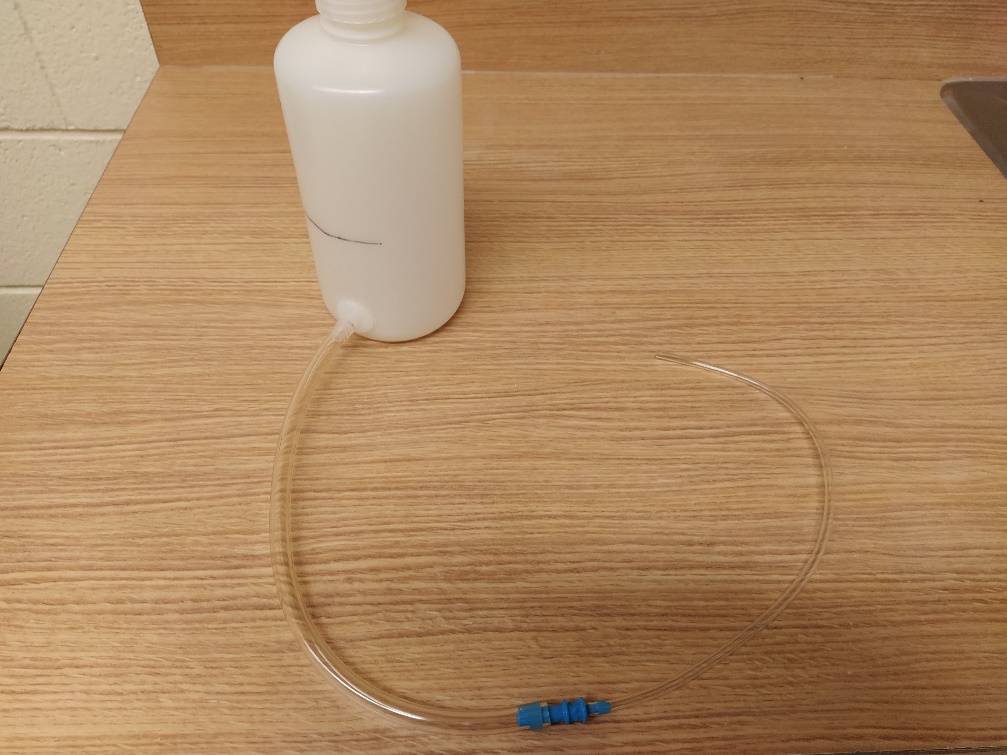 Fill the water bottle up about two-thirds of the way with water from the drinking water supply for your animal facility. Keep the open end of the tube elevated so that the water doesn’t start flowing out while doing this. Once filled, attach one prong of the solenoid valve to the open end of tubing. The solenoid should be closed by default, so this should effectively plug the end of the tube. Cut another piece of 1/8” tubing that will be long enough to reach the spout from wherever you will position the solenoid valve. Slide a tubing clamp onto this tube and insert a 1/8” luer at one end. Attach the opposite end to the other barb of the solenoid valve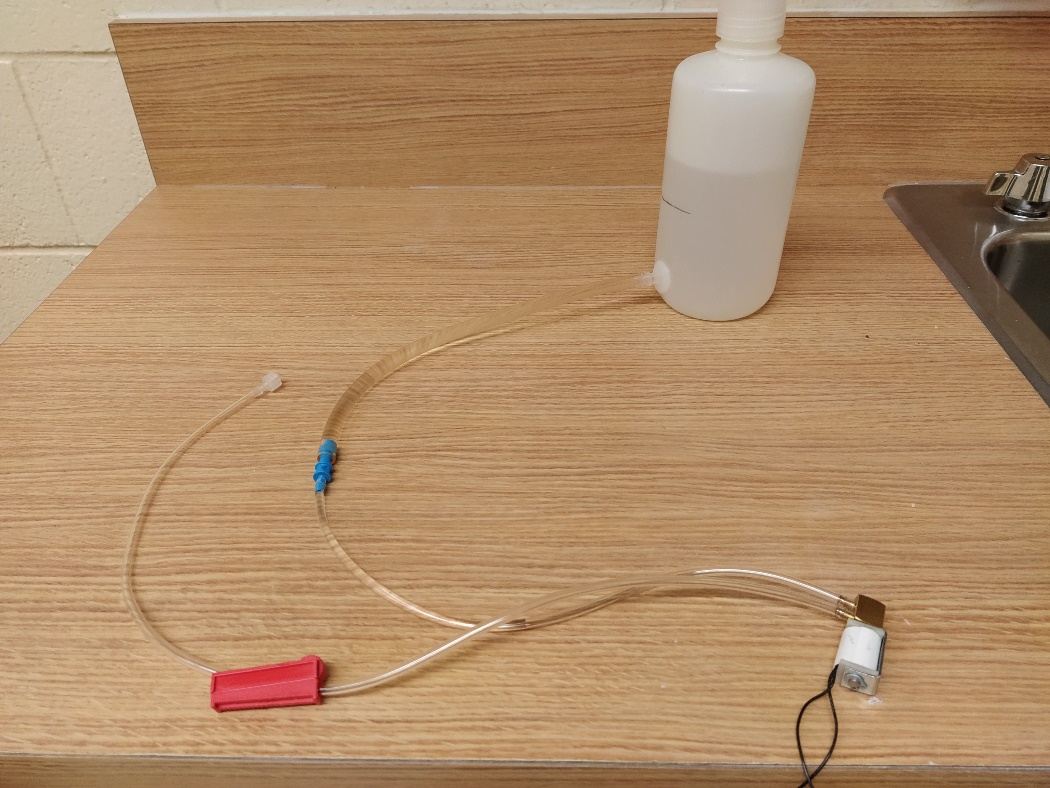 Optional: Use a large binder clip to attach the two 1/8” pieces of tubing and the solenoid valve to the edge of the shelf above where the cage will sit. This keeps everything nicely organized.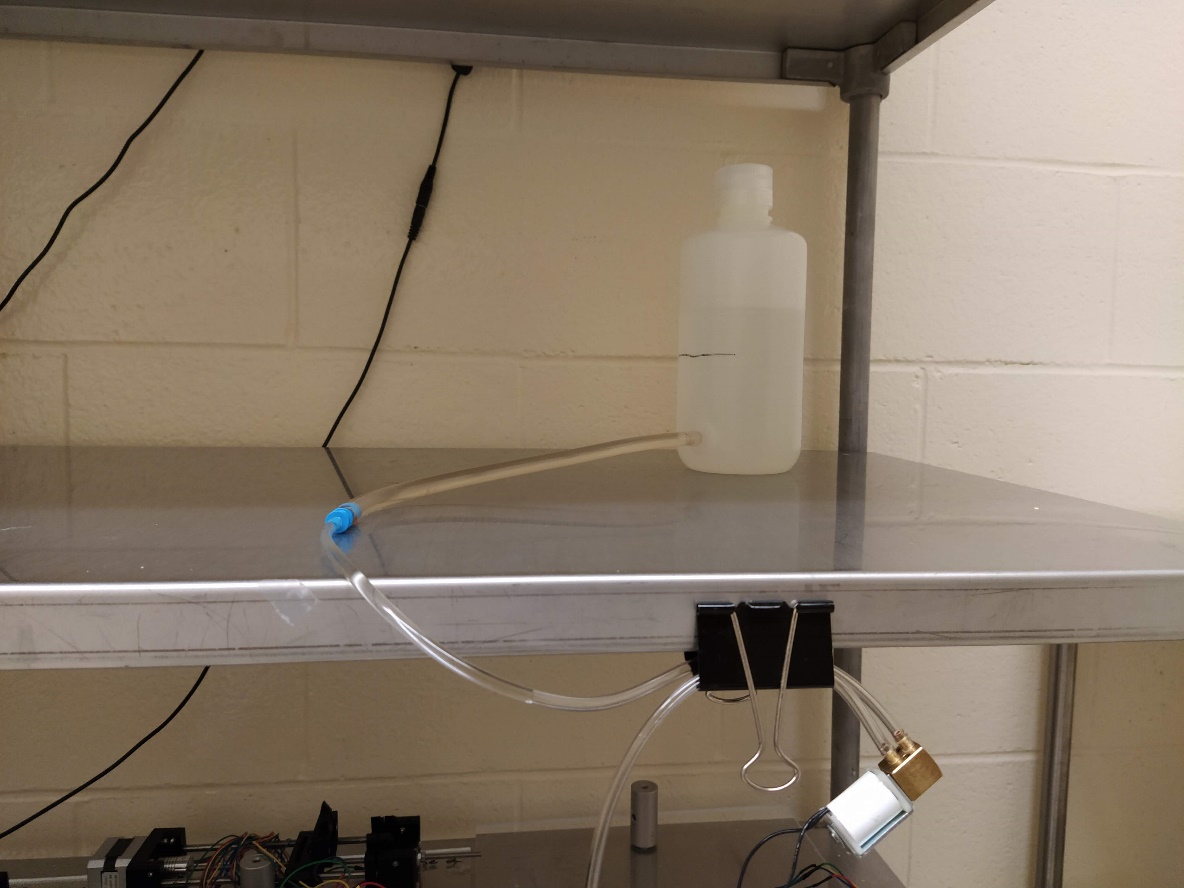 4.6 – Mounting and Testing the Camera (Optional)Attach two aluminum spacers to each other using a 1/4-20 set screw and attach the Camera Mount piece to the top using a 1/4-20 screw.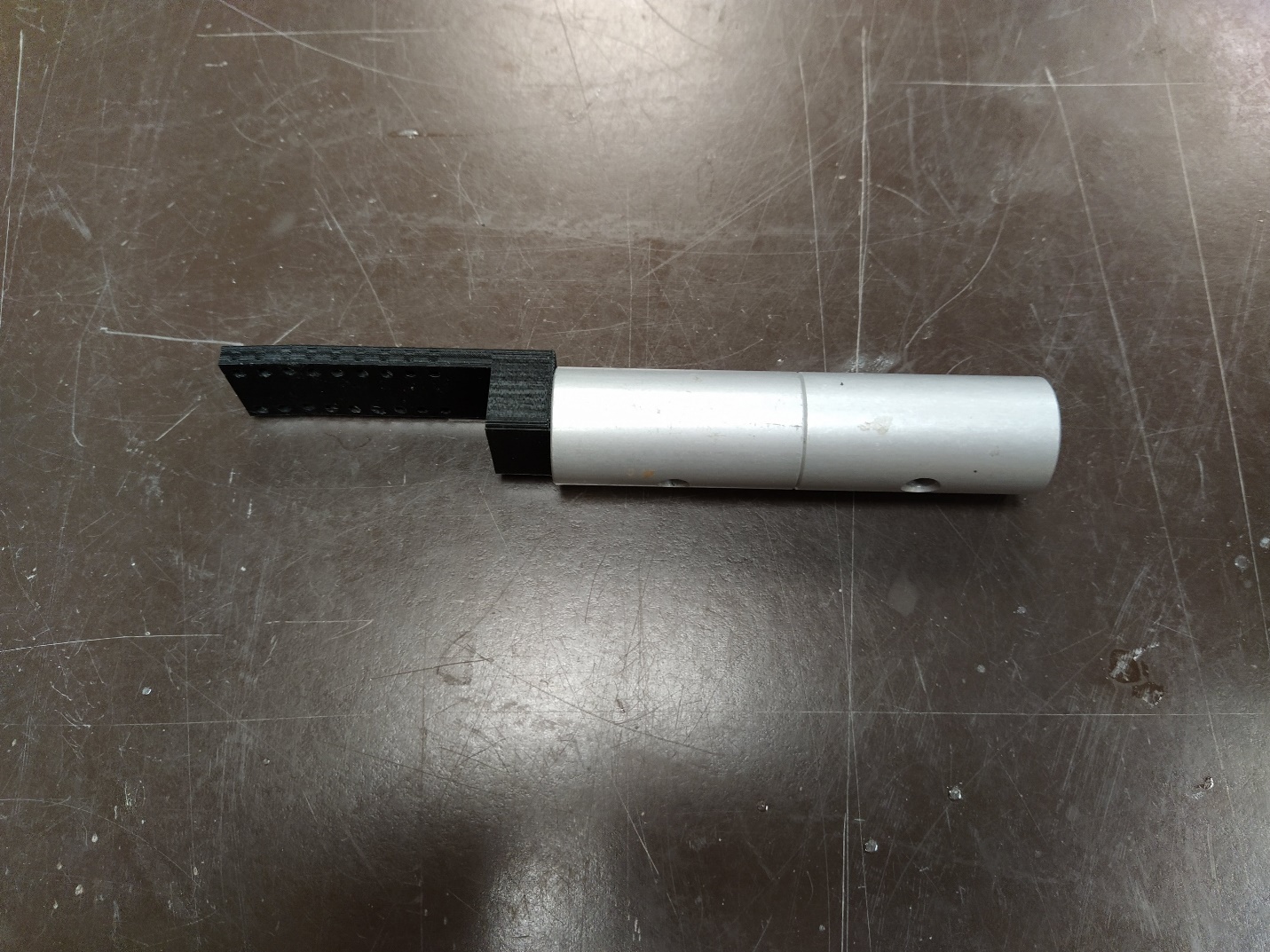 Use two M2x12 screws and two M2 nuts to attach the RPi camera and one of the infrared lights to the Camera Mount at the third row of mounting points from the top. The M2 nuts should be included with the RPi camera. 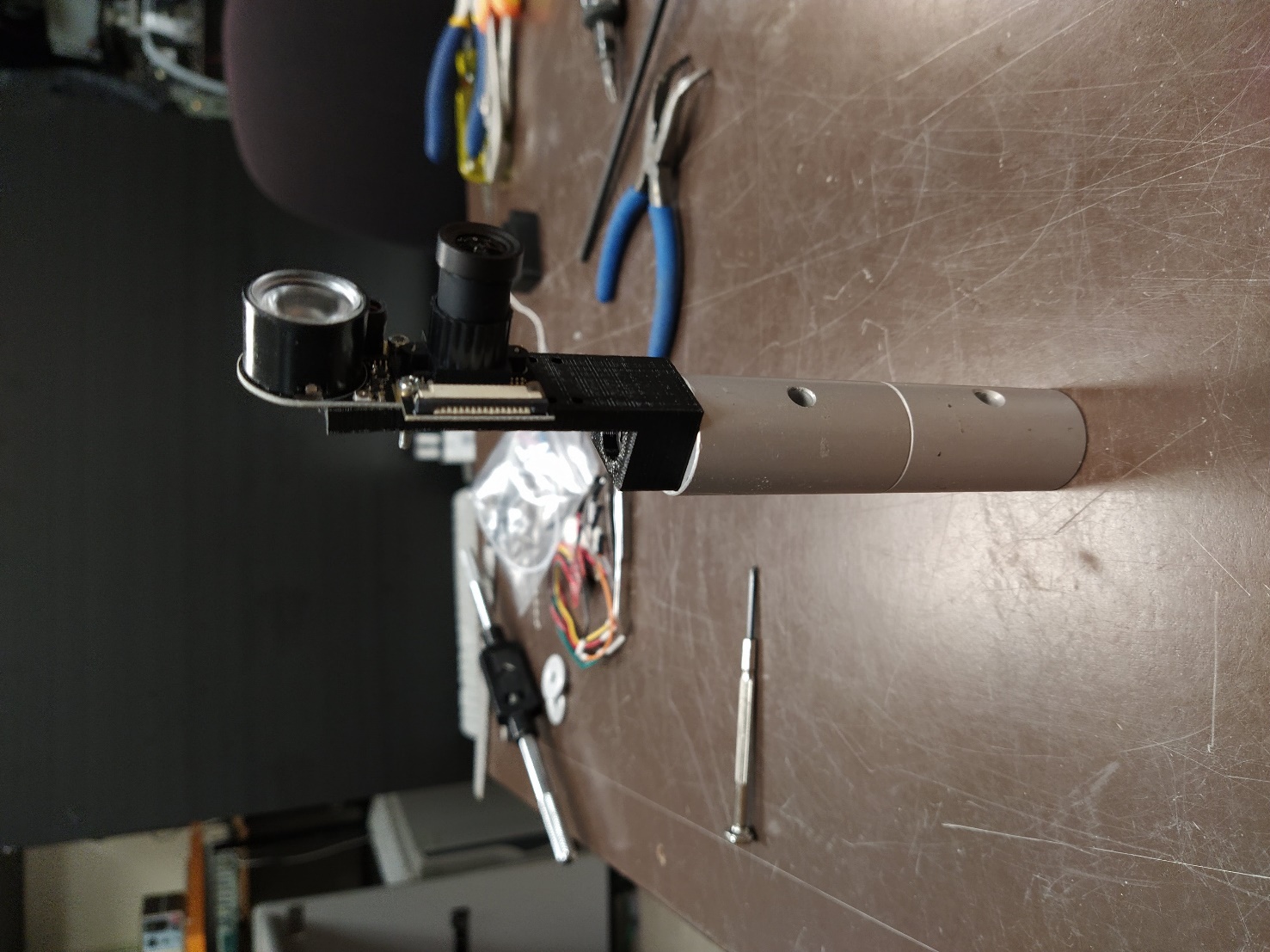 Use the camera flex cable to attach the camera to the camera port on the Raspberry Pi. The blue strips on the ends of the flex cable should be facing towards the front of the camera, and towards the USB ports on the Pi. Only attach and detach the camera cable when the Pi is turned off and unplugged.Start the Pi (don’t plug in the 12V power or connect anything else), open a command window and navigate to the testing folder (/home/pi/piDose/testing). Use the following command to run the camera test script:sudo python3 camera_test.pyYou should see a stream of the camera on your screen. If you get an error, you may have forgotten to enable the camera port when setting up the Raspberry Pi, or your camera cable might not be plugged in correctly. Refer to the setup instructions above.Position the camera assembly on the mounting sheet so that you have a good view of the spout window. You may have to adjust the mounting position of the camera up or down. Turn off the lights and ensure that the infrared light turns on, and that the light doesn’t cause too much glare off of the window. Once you have the camera assembly in the right position, mark the position for the mounting hole on the bottom of the sheet. Exit the program and turn off the Pi.Use a 13/64” drill bit to drill a hole in the sheet at the desired spot and tap the hole with 1/4-20 threads. You may have to remove some of the other cage parts to do this.Remove the Camera Mount from the top of the posts and use a 1/4-20 set screw to mount the posts onto the sheet. Remount the Camera Mount on top of the spacers. Restart the Pi and use the camera_test.py script to check that the camera position is correct. Put a pen into the chamber where the mouse’s snout would be and ensure that you can clearly see it on the camera – the focus can be adjusted by turning the lens of the camera.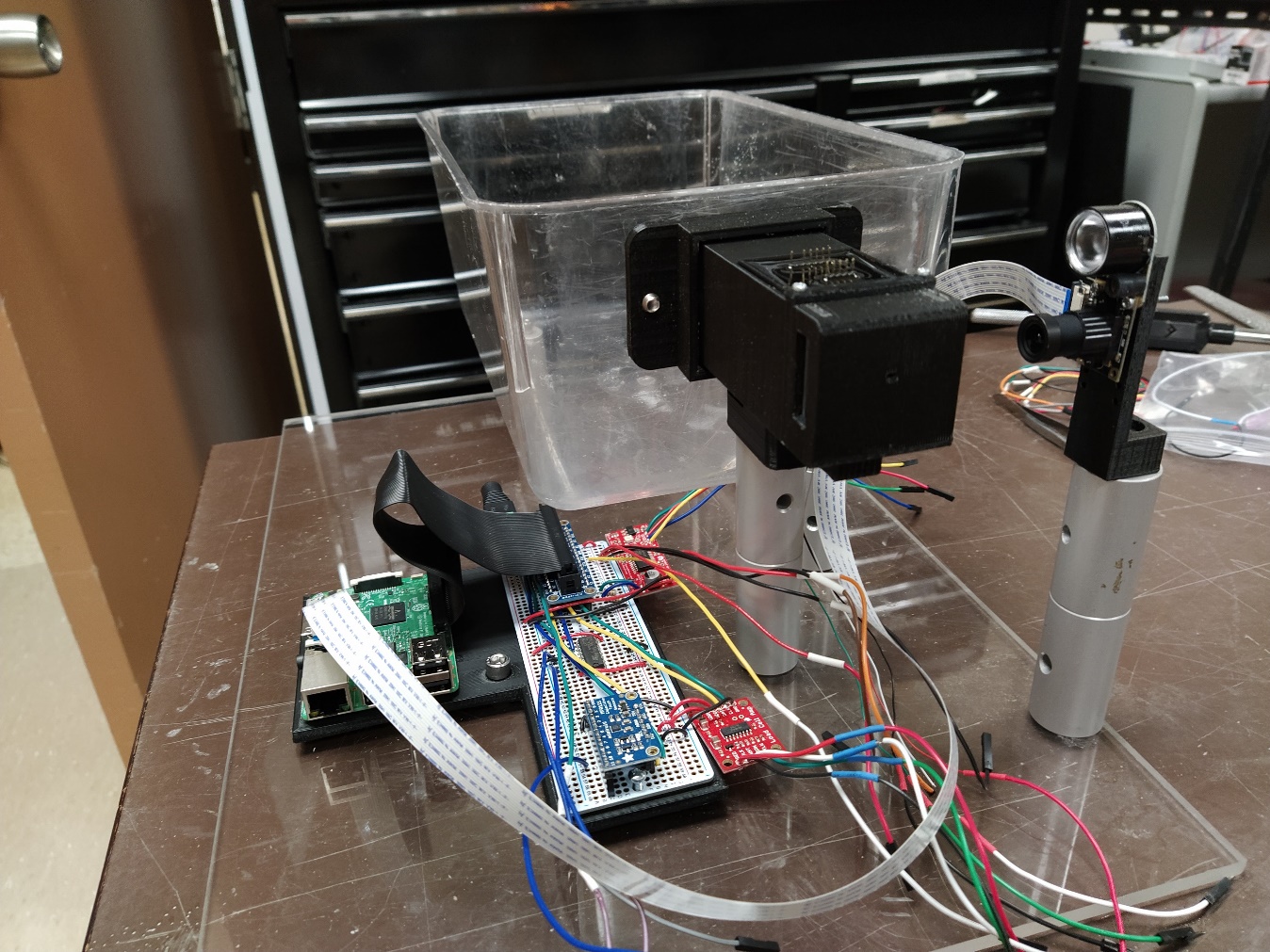 5.  Testing and ConfigurationOnce the cage and syringe pump are fully assembled, it’s time to plug everything in and test out the different components. First, ensure that the cobbler and capacitive sensor board is correctly plugged into the prototyping board, and the RFID breakout is plugged into the reader. Then connect all of the peripherals to their colour-matched jumper cables on the board. To avoid confusion, start with the four load cell connections coming from the load cell amplifier, then the four stepper motor connections coming from the EasyDriver board. Then connect the solenoid, the spout and finally the 6 connections from the RFID reader. Once everything is connected properly, plug in and turn on the 12V power. Read the following important notes, and then plug in and start up the Raspberry Pi. IMPORTANT NOTE 1: Generally, do not plug in or unplug anything from the board while the 5V or 12V power is connected. An exception to this rule is the spout, as this is essentially just an extension of the capacitive sensor breakout and doesn’t contain any active components. ESPECIALLY do not unplug or plug in the stepper motor as this will permanently damage the EasyDriver board. IMPORTANT NOTE 2: For reasons that are not completely clear but probably have to do with the configuration of the L293D, the solenoid valve may open automatically when the Raspberry Pi starts up for the first time after being unplugged from 12V power. For this reason, position the free end of the tubing from the solenoid valve so that it is above a beaker or empty water bottle when you plug in the cage with everything connected, as the water may begin to flow. If this happens, use the tube clamp to stop the flow for now. This will be configured in section 5.5.5.1 – Testing/Configuring the Syringe PumpCut a length of 1/8” tubing that is long enough to reach the chamber from wherever your syringe pump will sit.Fill a 30mL syringe with water and attach the tubing. Attach a 1/8” luer to the opposite end of the tubing.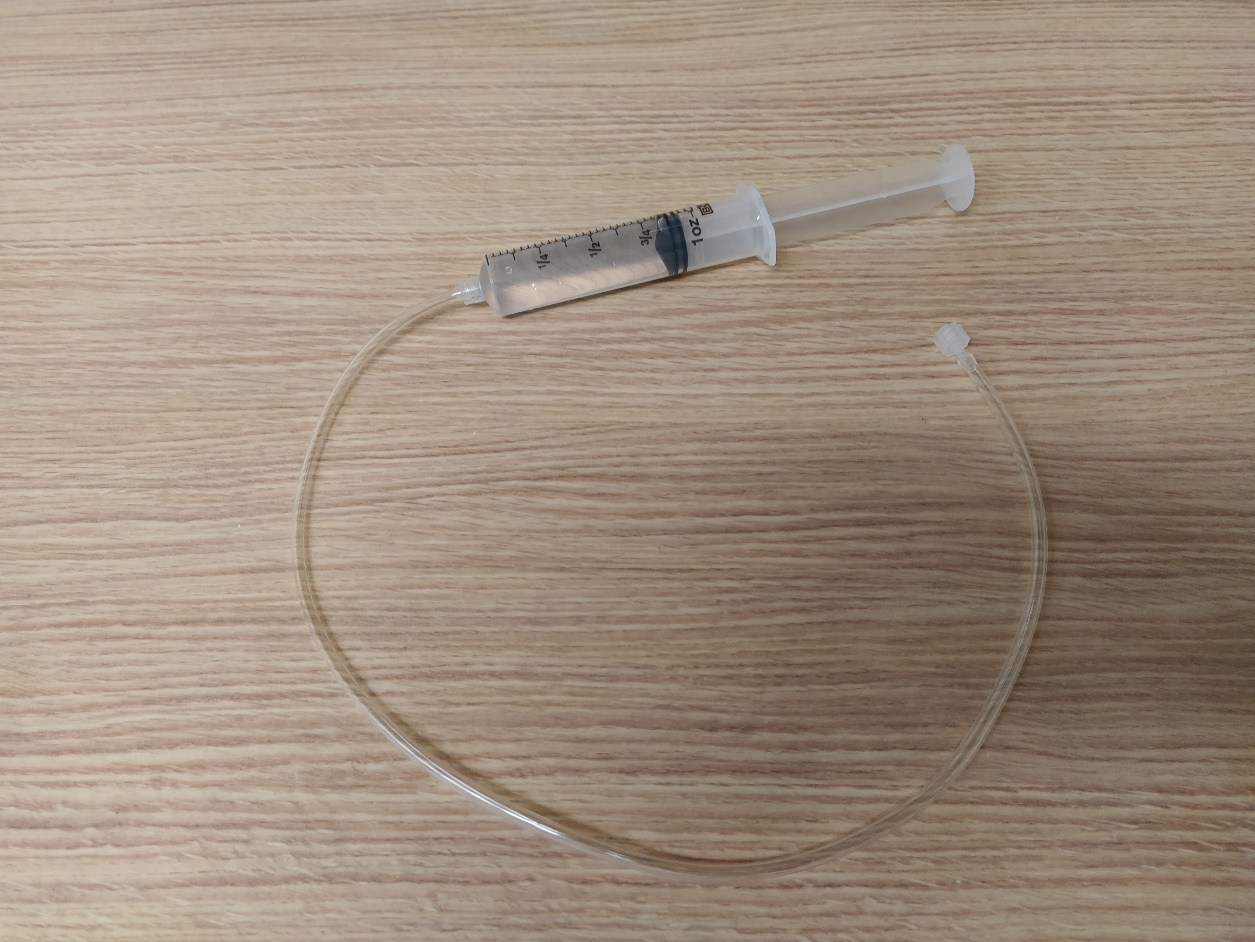 Several scripts in the testing folder can be used to help configure and test the syringe pump. Use the move_motor.py script to move the plunger holder backwards or forwards so that it is in the correct position to insert the syringe. This, and other test scripts can be run by navigating to the testing folder in a command window and typing the following command:sudo python3 move_motor.pyOnce the carriage has moved to approximately the correct position, end the script. Insert the syringe into position, ensuring you tighten the screws around the syringe body so that it is firmly in place, and insert the tab over the plunger holder.Use the move_motor.py script to advance the plunger forward until water begins to come out the end of the tubing, then end the script.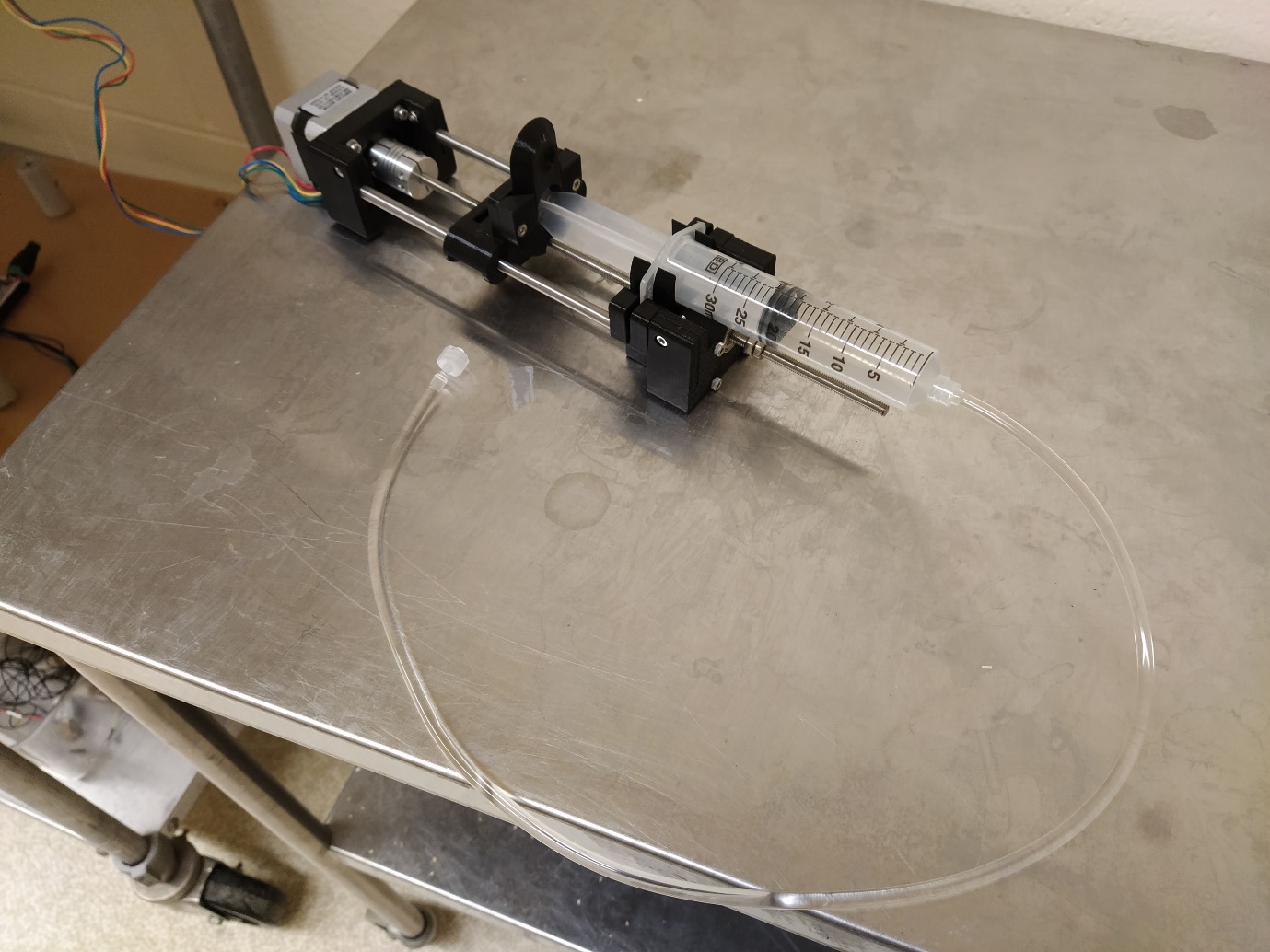 From here, you can use the scripts motor_dose.py and multi_motor_dose.py to determine the number of steps of the motor are needed to deliver a drop of the desired size. With our pumps we found that 57 steps reliably gave a drop of 10µL, but this may vary depending on the syringe and motor you are using. Once you have determined the number of steps needed to deliver the desired drop size, edit the main piDose.py script such that the SYRINGE_STEPS constant is set to that number. To do this, just double-click the script to open it in the editor (Thonny) or navigate to the piDose folder in the command window and use the nano editor to edit the script:sudo nano piDose.pyAfter making changes with nano, press CTRL-X to exit, type Y to save and choose the default save location and name (overwriting the previous version) by pressing Enter.Remove the syringe from the syringe pump and push all of the water out of the syringe/tubing. Before starting a group of animals in the cage, you will want to fill up the syringe with your drug solution, but don’t do this until immediately before you start the cohort.5.2 – Testing/Configuring the Load CellIn order to use the load cell, you need to determine the constant that relates the load cell units to a mass in grams. First you need an object that is approximately the same weight as a mouse (i.e. 20-50 grams) and can fit inside the PiDose chamber. If you have an extra aluminum spacer lying around, it works great for this purpose. Weigh the test weight in grams to two decimal places using a scale.Run the scale_calibration.py script found in the testing folder. Follow the instructions of the script, inputting the test weight and putting it into the chamber when prompted. Note down the grams per unit constant outputted by the script.Edit the scale_test.py script (also in the testing folder) using either Thonny or nano. Change the GRAMS_PER_UNIT constant to the value outputted by the scale_calibration.py script.Run the scale_test.py script and ensure that accurate weights are outputted when the test weight is placed on top of or inside the chamber. Also, ensure that the weight stays relatively stable while nothing is touching the chamber, and that the weight reading goes back down to zero (or very close to it) after removing the test weight. There will be some drift of the load cell readings as weight is applied and removed, however if it seems to be going off by more than a few tenths of a gram, something is probably wrong. One possibility is that the load cell is touching something it should not be (e.g. one of the chamber walls), but it’s also possible that the load cell has been damaged.Edit the main piDose.py script (again using the editor or nano), changing the SCALE_GRAMS_PER_UNIT constant to the to the value you determined. 5.3 – Testing/Configuring the Capacitive SensorTo make sure that the spout and capacitive sensor breakout are working properly, use the cap_test.py script found in the testing folder. Prior to running the script, edit it using Thonny or nano and change the value of CAP_SPOUT_PIN to whatever pin on the capacitive sensor breakout your spout is connected to (numbered from 0 to 11).Run the script, and first confirm that if you touch the pins on the breakout board directly the touches are detected properly. Then wet your fingers slightly and touch the spout with one or two fingers and see whether the touch is detected. Play around with this to determine the sensitivity of the touch detection on the spout.The two constants that control the sensitivity of the spout to touch detection are CAP_TOUCH_THRESHOLD and CAP_RELEASE_THRESHOLD, and the optimal values we have determined for these in our system are 25 and 10 respectively. If you find that the spout seems overly sensitive and touches are detected when nothing is touching it, or when a drop is hanging from the end but nothing else, try raising the CAP_TOUCH_THRESHOLD value by 5 or 10 and run cap_test.py again. On the other hand, if the spout is not sensitive enough and is failing to detect touches, lower this value by 5 or 10. As we are not as concerned with release events, and more just with detecting a touch, you can leave the CAP_RELEASE_THRESHOLD value where it is.For more advanced troubleshooting and to get an idea of the amount of capacitance noise at the spout, run the cap_test_graphing.py script.Once you have confirmed that the capacitive sensor board is working properly and determined good threshold values for touch detection, edit the main piDose.py script using Thonny or nano. Change the values for CAP_SPOUT_PIN, CAP_TOUCH_THRESHOLD and CAP_RELEASE_THRESHOLD as required.5.4 – Testing the RFID ReaderTo make sure the RFID reader is functioning properly, use the rfid_test.py script found in the testing folder. After starting the script, place a test RFID tag next to the reader and ensure that the tag is recognized and read properly. Hold the tag next to the reader for 10 seconds to ensure that the TIR signal is not fluctuating (you shouldn’t see anything come up on the screen), and then move the tag away (you should now see a message saying that the RFID is no longer detected).Make a note of the test tag RFID value. Edit the mice.cfg file using nano. This file matches RFID tags to mouse names and keeps track of the daily stats for each mouse. Change the RFID value in the second row (corresponding to mouse TEST1) to the value of your test RFID tag. Save the changes and exit (CTRL-C, then Y, then Enter). If you want to use multiple test tags, add a new row to this file with the desired RFID value and mouse name (e.g. TEST2). Fill everything out in as it is for TEST1. Note that all test tags should have the string ‘TEST’ in their name (e.g. TEST1, TEST2 etc.) – this prevents piDose.py from attempting to determine an average weight for these mice (which would throw an error).5.5 – Testing the SolenoidAs mentioned in the note above, the solenoid may turn on automatically when the cage is started up if the cage has previously been disconnected from the 12V power source (e.g. the first time you start up the cage). Whether it does or does not is an indication of whether the polarity is reversed on your setup for the solenoid valve. To confirm this, navigate to the testing folder and run the solenoid_test.py script. Position the free end of the water tubing (from the solenoid) over a beaker or water bottle and loosen the hose clamp so that the water flows freely.Press enter a few times to open and close the solenoid valve and ensure that it is working properly. If the water flows when the script indicates that the solenoid valve is open, then no changes are necessary. However, if the solenoid is open when the script indicates that it should be closed, this means that the polarity is reversed on your solenoid setup. To deal with this, you will have to make a small change to the main piDose.py script as well as the solenoid_test.py, water_drop_test.py and multi_drop_test.py test scripts. Edit each of these scripts (using nano or in Thonny) and change the value of the Boolean constant REVERSE_SOLENOID to True from False. Try running solenoid_test.py again and confirm that the solenoid is now opening when it should be. Pause the flow of water and connect the tubing to one side of the spout (disconnect the spout from the prototyping board for this). Open the solenoid and allow some water to run through the spout. Use the tube clamp to reduce the flow of water until it has reduced to a steady drip of a few drops per second. Stop the flow and exit the solenoid_test.py script. Draw a line on the water reservoir to indicate the level that the water should be kept at (to ensure a relatively steady water drop size). At this point I recommend leaving the water and solenoid setup for a couple of hours, or preferably overnight, as the flow rate tends to change a lot in this first day, probably due to the tubing slowly compressing under the clamp.After waiting for the system to stabilize, use water_drop_test.py to try out some solenoid open times and determine what length of time results in a smallish drop being delivered and hanging on the end of the spout. This value will probably be somewhere between 0.05 and 0.5 seconds. IMPORTANT: Because this system is gravity fed, the size of the drop is dependent on how far below the water reservoir the spout is when the drop is delivered. For this reason, whenever assessing the drop size you must hold the spout at the level of the spout hole on the Chamber. Do not change the vertical position of the water reservoir at any point. Use multi_drop_test.py to deliver 100 drops of water at a certain solenoid open time into a beaker. Weigh this to determine the average drop size and adjust as necessary to determine the solenoid open time that will give you a 10uL drop. This should be done shortly before starting a cohort in PiDose.Once you have determined the solenoid open time needed to deliver the desired drop size, edit the main piDose.py script such that the SOLENOID_OPEN_TIME constant is set to that number.5.6 – Final Setup of the Raspberry PiOnce you have tested all of the components and are ready to begin running the cage, there are one or two final steps needed to fully set up the Raspberry Pi. In order to make sure that piDose.py restarts after an error, we use a bash script (monitor.sh) that constantly checks to see if the program is running and restarts it if it exits with an error code. This monitor file also logs all of the output of the PiDose program to a file named log.txt, allowing us to keep track of what the program is doing at any time. As the program is set to restart the Pi every day at midnight, we also need to make sure that the monitor.sh script is triggered at restart. In order to do this, we create a cron job which runs the monitor.sh script at start-up.Open a terminal, navigate to the piDose folder and type the following command:chmod 744 monitor.sh Next, type: sudo crontab -e When prompted to select an editor, type 2 (this selects nano). Scroll down to the bottom of the file and create a new line that says: @reboot /home/pi/piDose/monitor.sh Then type CTRL-X to exit, Y to save and press Enter to choose the default save location and overwrite the cron file.Optional: If you are relatively comfortable with the command line interface and bash commands, you can set the Raspberry Pi to boot to the command line on startup by default (change this option in the Configuration menu). This uses less memory than the GUI and allows for quicker startup of the Pi, reducing the downtime when the Pi reboots.From this point on, when you restart the system, piDose.py will run automatically. This is great for normal operation of the system, but there are many times when you will want to stop the program. The problem is that if you try to do this by killing the process normally, monitor.sh will simply restart it. Instead we need to achieve a clean exit from the program. To do this, first determine the process number of piDose.py using the following command:pgrep python		This will return two numbers – note down the first (lower) number, then type:		sudo kill -SIGINT *where * is replaced by the process number. Now if you type pgrep python again, you shouldn’t see any process numbers returned. Another option is to simply end monitor.sh and then kill all python processes by typing the following two commands in order:sudo pkill monitor.shsudo pkill python6.  Running the SystemBefore you start treating mice with a drug using PiDose, I recommend first testing it out with a few animals to make sure that everything is working properly.The first step is to perform the RFID tag surgery on the mice. Instructions for doing this are provided in the PiDose paper as well as in Woodard et al. (2017) and Bolaños et al. (2017). Allow at least one week for the mice to recover after this surgery before starting them in PiDose.After the mice have recovered from the RFID surgery, determine their RFID tag values by using the RFID_test.py script. Either remove the RFID reader from its position in the Chamber or attach the RFID breakout to a spare reader to do this. Bring the reader next to the back of the mouse’s neck where the RFID is implanted and the tag should be detected.Next, edit the mice.cfg file to match the RFID value of each mouse to a name that you create (3-6 letters/numbers). Each mouse has one row in this file and the values in each column are separated by tabs. First enter the RFID, then the mouse name, then the mouse treatment condition (either ‘CTRL’ or ‘DRUG’). The remaining columns (Day of Month, Days in Cage, Drug Drops, Water Drops, Required Drug Drops and Weight) can all be set to 0. These columns will be updated automatically by the program to reflect daily stats over the course of testing. Repeat this process for all the mice, then exit and save the file. Type the following command to display the file and ensure that it’s formatted correctly, and all of the columns are lined up as they should be:cat mice.cfgYou can use this command whenever you want to look at the mice.cfg file and see the daily stats for each mouse.In the ‘data’ folder, create a folder for each mouse name as well as for any test tags that you are using – the name of each folder should be exactly as the name is written in mice.cfg. In each of these mouse/test tag folders, create another folder called ‘Weights’. If you are using the camera version of the script, also create a folder called ‘Pictures’ in each mouse’s folder.Fill up the syringe with water or drug solution and attach it to the spout. Ensure that the water/drug solution goes right up to the end of the spout and a drop is dispensed when you run the motor_dose.py script.Attach the water supply from the solenoid valve to the other side of the spout. Again, make sure the water level goes right to the end of the spout and a drop is dispensed using the water_drop.py script. If it has been more than a few days since you set the SOLENOID_OPEN_TIME constant in piDose.py, use the multi_drop_test.py script to check the solenoid open time again and ensure it is giving the correct sized drop. Insert the spout into the spout hole on the Chamber and use some sticky tac to hold it in place.With the spout in place, trying running cap_test.py again and make sure that no ‘ghost touches’ are detected. Once the chamber is completely setup and all electronics connected, I recommend running scale_test.py again to make sure that the weight readings are still correct when the test weight is applied. If not, you may need to re-check the scale calibration constant and update the value of SCALE_GRAMS_PER_UNIT in piDose.py. Double check the Chamber to make sure it is not contacting any of the walls of the Chamber Entrance. Open up piDose.py and change the values of the various task constants as required for your application. A description of each constant can be found in the piDose.py README on GitHub. Some of these constants (i.e. SOLENOID_OPEN_TIME, REVERSE_SOLENOID, SCALE_GRAMS_PER_UNIT, SYRINGE_STEPS) you will have already modified. Others, such as RFID_GRACE_PERIOD, WEIGH_FREQUENCY, WATER_TIMEOUT, DRUG_DROP_FREQUENCY, RETARE_WEIGH_ATTEMPTS and RETARE_VARIABILITY, you will probably want to leave at their default values (at least to begin with). However, the following constants may need to be changed at this point:DRUG_DROPS_PER_GRAM – this sets the number of drops of drug solution that the animal will get per gram of bodyweight and should be changed based on the concentration of drug solution and drop size you are using. Don’t worry about changing this if you’re only using water for now.UPPER_WEIGHT – this sets an upper limit for weights when calculating the daily weight of the mouse from the load cell measurements. This should be set to at least 10 grams higher than your heaviest mouse, and more if you are doing a long treatment and/or the mice are young and are still growing.LOWER_WEIGHT – sets a lower weight limit for average weight calculations. This should be at least 5 grams lower than your lightest mouse, and possibly more depending on your mouse model and the expected effect of treatment. Reboot the Raspberry Pi and check to see if the program has started automatically and is running correctly. To do this, navigate to the piDose folder and use the following command:tail -f log.txtThis will give you a running log of everything that is happening in the cage. If you bring the test RFID tag next to the reader, you should see it being detected in the program. Touch the capacitive sensor board pins at this point – you should see a touch detected and a drop should be delivered. Ideally the drop should hang off the end of the spout rather than wick towards the inside wall of the chamber and pool down at the bottom. If it does this, your spout may be too short.  Once you move the RFID out of range of the reader, it will print a message indicating this, and after 30 seconds will detect that the mouse has left the cage and will attempt to re-tare the scale. This re-tare should work properly if nothing is touching the chamber, and a log of the values from the taring will be saved in the piDose folder as tare_weights.txt.  Open this up to confirm that everything looks normal. Check the ‘Weights’ folder for the test RFID – there should now be a text file storing the weights from that day. Open it and ensure that the weights are all around zero (assuming you didn’t actually touch the tag to the chamber) and should be recorded at 5 Hz. Add normal bedding and enrichment to the PiDose cage (whatever your mice usually receive) Place the animals in the cage and watch them as they explore and discover the chamber. You will likely see the first licks and drops delivered with the first 10 or 20 minutes. Animals should have free access to food within the cage, but no water bottle.Monitor the animals over several days by watching the cage and keeping a close eye on the log.txt and mice.cfg files. Make sure that all sensors are working properly, the weights calculated by PiDose are accurate and mice are receiving enough water. It’s worth spending time watching the mice interacting with the spout to ensure that no drops are dispensed when they are not licking, and that licks are properly detected. A summary file will be created for each mouse and updated at the end of each day with the daily stats for that animal. Check this as well as the event log files and weight files to make sure all data is recording properly. Regularly check for errors in the main log.txt file as well to ensure that everything is running smoothly. If the level of water in the water reservoir dips below the line you drew, make sure to fill it back up. Check the solenoid water drop size every few days to ensure that it is staying around the same value and modify the SOLENOID_OPEN_TIME constant in piDose.py as necessary.Congratulations! You have successfully built and began using your first PiDose system. I hope everything is running smoothly. If you have questions, or run into issues, don’t hesitate to contact me through Hackaday or leave a comment on the Hackaday page.7.  Citation InformationPlease cite our paper if you use PiDose for any personal, research or commercial application!Woodard, C. L., Nasrallah, W. B., Samiei, B. V., Murphy, T. H. & Raymond, L. A. PiDose: An open-source system for accurate and automated oral drug administration to group-housed mice. Sci. Rep. 10, 11584 (2020).8.  ReferencesBolaños, F., LeDue, J. M. & Murphy, T. H. Cost effective raspberry pi-based radio frequency identification tagging of mice suitable for automated in vivo imaging. J. Neurosci. Methods 276, 79-83 (2017).Wijnen, B., Hunt, E. J., Anzalone, G. C. & Pearce, J. M. Open-source syringe pump library. PloS One 9, e107216; 10.1371/journal.pone.0107216 (2014).Woodard, C. L. et al. An automated home-cage system to assess learning and performance of a skilled motor task in a mouse model of Huntington’s disease. eNeuro 4, 0141-17.2017; 10.1523/ENEURO.0141-17.2017 (2017).